TUKUMA NOVADA VESELĪBAS VEICINĀŠANAS STRATĒĢIJA 2016.-2023.GADAM Apstiprinātas ar Tukuma novada Domes 28.07.2016. lēmumu Nr.10, 10.§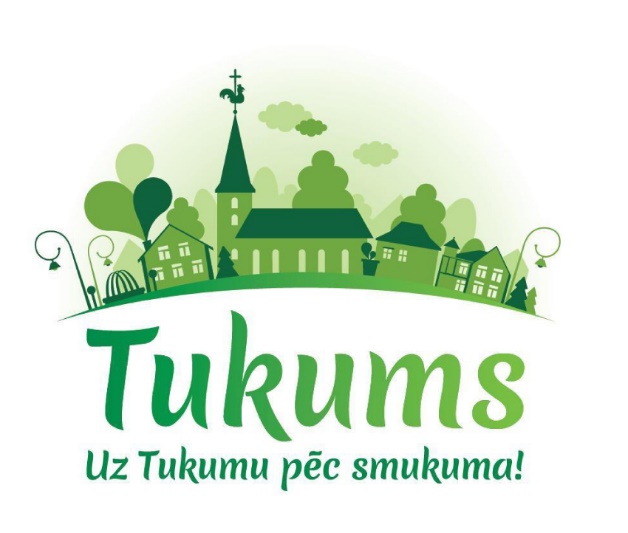 Tukums, 2016Autors:	
Līga Timša
Stratēģijas izstrādē piedalījās:Zane Siliņa, Tukuma novada Domes izpilddirektora vietniece ekonomikas un attīstības jautājumos;Ina Balgalve, Tukuma novada pašvaldības aģentūras „Tukuma novada sociālais dienests” direktore;Dace Keirāne, Tukuma novada Domes Attīstības nodaļas projektu vadītāja;Kristīne Logina, Tukuma novada Izglītības pārvaldes pārstāve;Juris Kožeurovs, Tukuma novada Domes sporta metodiķis;Dzintra Rabkeviča, SIA „Tukuma slimnīca” direktore;Agnese Ritene, Tukuma Centra aptiekas vadītāja;Gunta Kalviņa, Tukuma Nevalstisko Organizāciju Apvienības vadītāja;Jānis Kotāns, Tukuma pensionāru biedrības pārstāvis.Saskaņota ar SPKC 19.02.2016.Nodota sabiedriskai apspriešanai no 15.04.2016.Apstiprināta PriekšvārdsTukuma novada sabiedrības veselības veicināšanas stratēģija 2016.-2023.gadam ir viens no būtiskākajiem attīstības plānošanas dokumentiem, kas nosaka prioritātes un atbilstošu rīcību novada iedzīvotāju ilga un kvalitatīva mūža nodrošināšanai. Sabiedrības veselību nosaka ne tikai veselības aprūpe jeb ārstēšana un tās sniegtās iespējas, bet gan visas sabiedrības – valsts, pašvaldības un arī katra iedzīvotāja – rūpes par to, lai slimības pēc iespējas attālinātu. Veselīga un droša dzīves vide, sabalansēts uzturs, pietiekamas fiziskās aktivitātes, smēķēšanas, alkoholisma un citu atkarību izraisošo vielu un procesu ierobežošana un slimību profilakse – tie ir galvenie sabiedrības veselību veidojošie elementi.Veselība ir ne tikai vērtība, bet arī resurss, kas veicina gan valsts, gan novada ekonomisko izaugsmi. Vesels cilvēks var strādāt ražīgāk, viņš vieglāk pielāgojas izmaiņām un var strādāt ilgāk. Laba veselība palielina dzīves kvalitāti, stiprina ģimenes, veicina drošību, nabadzības samazināšanos un sociālo iekļaušanu. Profilakses un veselīga dzīvesveida nodrošināšanā un sekmēšanā jāīsteno kompleksa pieeja, sadarbojoties dažādām novada sfērām. Ikvienai sfērai jāīsteno integrētas veselības politikas pieeja, kur dažādām nozarēm, institūcijām un nevalstiskajām organizācijām jābūt iesaistītām un līdzatbildīgām sabiedrības veselības saglabāšanā un uzlabošanā.Īstenojot sabiedrības veselības veicināšanas stratēģijā minētos pasākumus, pašvaldības iedzīvotājiem tiek radīta iespēja kļūs veselīgākiem un darbspējīgākiem. Tie vairāk uzticēsies pašvaldībai, aktīvāk iesaistīsies pašvaldības organizētajās aktivitātēs un pasākumos, kā arī vairāk identificēs sevi par pilntiesīgu vietējās kopienas dalībnieku. Tā ir iespēja pašvaldībai kļūt vēl sakoptākai, vēl pievilcīgākai gan vietējiem, gan citu pašvaldību iedzīvotājiem. Tā ir iespēja uzņēmējdarbības attīstībai un starptautiskās sadarbības veicināšanai.Tukuma novada Domes priekšsēdētājs Ēriks LukmansSaturs	Priekšvārds	3Ievads	61.	Sabiedrības veselības politika Latvijā un Tukumā	71.1.	Sasaiste ar politikas plānošanas dokumentiem Latvijā un Eiropā	71.1.1.	Veselība 2020	71.1.2.	ES politikas dokumenti veselības jomā	71.1.3.	Latvija 2030	71.1.4.	Nacionālais attīstības plāns 2020	71.1.5.	Sabiedrības veselības pamatnostādnes 2020	71.1.6.	Veselības veicināšana darbības programmā „Izaugsme nodarbinātība”	81.2.	Sasaiste ar politikas plānošanas dokumentiem Tukumā	81.2.1.	Tukuma novada ilgtspējīgas attīstības stratēģija līdz 2033.gadam	81.2.2.	Tukuma novada attīstības programma 2015.-2021.gadam	91.2.3.	Tukuma novada pārtikas stratēģija 2015.-2020.gadam	92.	Sabiedrības veselības raksturojums Latvijā un Tukumā	102.1.	Demogrāfiskie rādītāji	102.2.	Sociālās situācijas raksturojums	122.2.1.	Novecošanās	132.2.2.	Nevienlīdzība	132.2.3.	Sociālā atstumtības un nabadzības riska grupas	142.2.4.	Starpsektoru sadarbības nozīme	152.3.	Neinfekciju un infekcijas slimības	172.3.1.	Sirds un asinsvadu slimības	182.3.2.	Ļaundabīgie audzēji	192.3.3.	Ārējie nāves cēloņi un traumatisms	212.3.4.	Mātes un bērna veselība	232.3.5.	Psihiskā veselība	252.3.6.	Zobu un mutes veselība	272.3.7.	Hroniskās slimības	282.3.8.	Infekciju slimības	282.3.8.1.	Seksuāli transmisīvās infekcijas	292.4.	Veselību ietekmējošie faktori	302.4.1.	Paveiktais veselības veicināšanā Tukuma novadā	302.4.2.	Veselības stāvokļa pašnovērtējums un paradumu maiņa	332.4.3.	Aptaukošanās un liekais svars	342.4.4.	Uztura paradumi	352.4.5.	Fiziskās aktivitātes	382.4.6.	Atkarību izraisošās vielas un procesi	402.4.6.1.	Smēķēšana	412.4.6.2.	Alkohola lietošana	412.4.6.3.	Psihotropo un narkotisko vielu lietošana	422.4.6.4.	Procesu atkarības	432.5.	Vispārīgs Tukuma novada veselības aprūpes raksturojums	443.	Veselības veicināšanas stratēģijas mērķis un turpmākā rīcība	463.1.	Veselības veicināšanas un slimību profilakses SVID analīze	463.2.	Veselības veicināšanas stratēģijas mērķi un rīcības virzieni	473.3.	Rīcības virzieni un uzdevumi	483.4.	Veselības veicināšanas stratēģijas rezultatīvie rādītāji	683.5.	Veselības veicināšanas stratēģijas uzraudzība	70Izmantotie saīsinājumi un pamatjēdzieniVeselība – saskaņā ar PVO definīciju ir pilnīgas fiziskas, psihiskas un sociālas labklājības stāvoklis un ne tikai slimību neesamība. Savukārt pēc citas definīcijas veselība ir fizioloģisko, bioloģisko un psiholoģisko funkciju, optimālu darba spēju un sociālās aktivitātes saglabāšanas process.Veselības veicināšana ir process, kas rada iespēju katram cilvēkam pastiprināt kontroli pār savu veselību un uzlabot to. Veselības veicināšanā ietilpst virkne pasākumu, kuru mērķis ir atbalstīt veselīgu dzīvesveidu, samazināt veselības stāvokļa nevienlīdzības starp dažādām grupām un ļaut indivīdiem un sabiedrībai kopumā balstīt savas izvēles uz veselīgiem principiem. Tas ir ekonomiski izdevīgākais un efektīvākais veids slimības cēloņu novēršanai, kā arī veicina iedzīvotājus uzņemties lielāku atbildību par savu veselību., Šādi pasākumi ietver konsultācijas, informācijas izplatīšanu, izglītošanu, iemaņu attīstīšanu, dzīvesveida un paradumu maiņas veicināšanu (atkarību izraisošo vielu un procesu mazināšanu, fizisko aktivitāšu un veselīga uztura veicināšanu, traumatisma mazināšanu u.c.), novēršot vides, ekonomikas un sociālo faktoru negatīvo ietekmi uz personas veselību. Šie pasākumi vērsti uz sabiedrību, kādu tās daļu vai grupu, ko raksturo ģeogrāfiski, socio-ekonomiski, vecuma, dzimuma, kultūras vai citi kritēriji.,Slimību novēršana jeb profilakse ir pasākumu kopums ar mērķi novērst vai samazināt apstākļus, kas varētu novest pie veselības pasliktināšanās vai slimības, kā arī pēc agrīnas veselības problēmas vai slimības simptomu parādīšanās novērst saslimšanu un ar to saistītos riska faktorus, invaliditātes iespējamību un priekšlaicīgu mirstību un saglabāt iespējami labāku atlikušo veselības potenciālu hronisku slimību gadījumā., Slimību profilakse ietver pasākumus slimību novēršanai (piemēram, riska faktoru samazināšana), slimību attīstības apturēšanai un to seku mazināšanai.IevadsLai sekmētu valsts ekonomisko izaugsmi un veiksmīgi mazinātu sociālās atstumtības un nabadzības risku, ir nepieciešams uzlabot sabiedrības veselības stāvokli, tai skaitā veselīga dzīvesveida popularizēšana un slimību profilakse. OECD veselības veicināšanas un slimību profilakses efektivitātes analīzes rezultātā secināja, ka veselības veicināšanas un slimību profilakses politikas ieviešana uzlabo iedzīvotāju veselību, un tas ir efektīvākais izmaksu veids.Savukārt saskaņā ar Likuma par pašvaldībām 15.panta 6.punktu viena no pašvaldības funkcijām ir veicināt iedzīvotāju veselīgu dzīvesveidu un sportu. Mērķtiecīgiem veselības veicināšanas un slimību profilakses pasākumiem ir būtiska loma sabiedrības veselības stāvokļa uzlabošanā, tas arī ir svarīgs faktors veselības aprūpes sistēmas izmaksu mazināšanā, pieaugošas slodzes apstākļos, ko rada sabiedrības novecošanās. Pierādīts, ka, investējot veselības veicināšanā un hronisku neinfekciju slimību profilaksē, mazinot riska faktoru izplatību, var samazināt priekšlaicīgu mirstību, invaliditāti, saglabāt darbspējas un dzīves kvalitāti, mazināt nevienlīdzību, tādējādi veicinot iedzīvotāju darba spēju saglabāšanu un mazinot arī nabadzības risku., Ņemot vērā iepriekš minēto, izstrādājot jauno politikas plānošanas dokumentu Tukuma novadam, ir būtiski iekļaut pasākumus veselīga un aktīva dzīvesveida veicināšanai, jo tas ir komplekss process, kurš ietver gan fizisko aktivitāšu, veselīga uztura, veselības profilaktisko pārbaužu, no atkarībām brīva dzīvesveida veicināšanu un iespēju piedāvāšanu, kā arī sabiedrības izglītošanu par veselīgu dzīvesveidu kopumā, izpratnes uzlabošanu, dažādu interaktīvu risinājumu meklēšanu, aktīvi iesaistoties dažādu grupu iedzīvotājiem (pievēršot īpašu uzmanību sociālās atstumtības un nabadzības riskam pakļautajām grupām), pašvaldībām, nevalstiskajam sektoram un citiem partneriem. Politiskie, ekonomiskie, sociālie, kultūras, vides, uzvedības un bioloģiskie faktori ietekmē veselību, tāpēc veselības veicināšanas un slimību profilakses pasākumu mērķis ir panākt, ka šie faktori labvēlīgi ietekmē veselību. Lai veiksmīgi mazinātu mirstību un saslimstību no dažādām hroniskām un neinfekciju saslimšanām, pagarinātu iedzīvotāju mūža ilgumu un uzlabotu dzīves kvalitāti Latvijas un Tukuma novada iedzīvotājiem, ir nepieciešami pasākumi valsts un novada līmenī veselības veicināšanas un slimību profilakses kvalitātes un pieejamības uzlabošanai.Sabiedrības veselības politika Latvijā un TukumāSasaiste ar politikas plānošanas dokumentiem Latvijā un EiropāVeselība 2020Viens no pamatprincipiem PVO stratēģijā „Veselība 2020” ir „cilvēks veselības sistēmas centrā”, kā arī PVO uzsver, ka visa procesa laikā ļoti būtiska ir visu iesaistīto partneru līdzdalība, kā arī indivīda atbildība par savas veselības saglabāšanu un uzlabošanu. Papildus PVO norāda, ka jānovērš nozaru savrupība rīcībpolitikā, īstenojot „veselība visās politikās” principu jeb to, ka citām nozarēm, institūcijām un organizācijām jābūt iesaistītām un līdzatbildīgām sabiedrības veselības saglabāšanā un uzlabošanā. Tāpat vienādas tiesības un iespējas visiem ir vēl viena no pamatvērtībām, un, uzlabojot veselības sociālās un vides determinantes, var efektīvi mazināt nevienlīdzību. ES politikas dokumenti veselības jomāSavukārt ES stratēģijas “Eiropa 2020” mērķis ir radīt gudru, ilgtspējīgu un iekļaujošu ekonomiku, kas veicina vispārēju izaugsmi, un viens no priekšnoteikumiem tam ir iedzīvotāji ar labu veselību. Papildus ES veselības aizsardzības stratēģijas “Kopā par veselību” galvenais ieviešanas instruments ir Trešā veselības programma 2014.–2020.gadam, kuras viens no četriem mērķiem ir „veicināt veselību, novērst saslimšanu un veicināt veselīgam dzīvesveidam labvēlīgu vidi”.Arī Latvijas veselības politikas pamatprincipi atbilst PVO un ES politikas plānošanas dokumentos noteiktajam.Latvija 2030„Latvijas ilgtspējīgas attīstības stratēģijas līdz 2030.gadam” mērķis ir laimīgs cilvēks labklājīgā valstī, ilgtspējīgs un veselīgs dzīvesveids, radoša, iecietīga un toleranta sabiedrība, sadarbībā radīta konkurētspēja un valsts kā ātrspējas partneris. Šīs stratēģijas 2.sadaļā „Ilgtermiņa ieguldījumi cilvēkkapitālā” noteiktais ilgtermiņa rīcības virziens ir veselības un sociālo pakalpojumu kvalitāte un pieejamība.Nacionālais attīstības plāns 2020„Latvijas ilgtspējīgas attīstības stratēģijas līdz 2030.gadam” rīcības plāna jeb ”Latvijas Nacionālais attīstības plāna 2014.-2020.gadam” viena no trim prioritātēm ir "cilvēka drošumspēja", kurai viens no rīcības virzieniem ir "vesels un darbspējīgs cilvēks". Minētā rīcības virziena mērķa sasniegšanai uzstādīto piecu uzdevumu vidū ir arī veselīga un aktīva dzīvesveida paraduma nostiprināšana sabiedrībā.Sabiedrības veselības pamatnostādnes 2020Galvenais veselības nozares politikas plānošanas dokuments Latvijā ir „Sabiedrības veselības pamatnostādnes 2014.-2020.gadam” ar virsmērķi palielināt Latvijas iedzīvotāju veselīgi nodzīvoto mūža gadu skaitu un novērst priekšlaicīgu nāvi, saglabājot, uzlabojot un atjaunojot veselību. Līdz 2020.gadam plānots par trim gadiem palielināt veselīgi nodzīvoto mūža gadu skaitu (sasniedzot 57 gadus vīriešiem un 60 gadus sievietēm) un par 11% samazināt potenciāli zaudēto mūža gadu rādītāju. Sabiedrības veselības politikas virsmērķa sasniegšanai ir izvirzīti vairāki apakšmērķi:novērst nevienlīdzību veselības jomā, nodrošinot iedzīvotājiem vienādas iespējas veselības veicināšanā un aprūpē;samazināt priekšlaicīgu mirstību no neinfekciju slimībām, mazinot riska faktorus;uzlabot mātes, tēva un bērna veselību, samazināt zīdaiņu mirstību;veicināt veselīgu un drošu dzīves un darba vidi, samazināt traumatismu un mirstību no ārējiem nāves cēloņiem;samazināt iedzīvotāju saslimstību ar infekcijas slimībām.Veselības veicināšana darbības programmā „Izaugsme nodarbinātība” Darbības programmas „Izaugsme nodarbinātība” viens no specifiskā atbalsta mērķiem ir uzlabot pieejamību veselības veicināšanas un slimību profilakses pakalpojumiem (SAM 9.2.4.). Tā mērķa grupa ir Latvijas iedzīvotāji, jo īpaši teritoriālās sociālās atstumtības un nabadzības riskam pakļautās iedzīvotāju grupas: iedzīvotāji, kuri dzīvo apdzīvotās vietās ar zemu iedzīvotāju blīvumu, trūcīgie un maznodrošinātie iedzīvotāji, bezdarbnieki, personas ar invaliditāti, iedzīvotāji, kas vecāki par 54 gadiem un bērni.Tukuma novada pašvaldība plāno iesniegt projekta ideju SAM 9.2.4.2. “Pasākumi vietējās sabiedrības veselības veicināšanai un slimību profilaksei”.Sasaiste ar politikas plānošanas dokumentiem TukumāTukuma novada ilgtspējīgas attīstības stratēģija līdz 2033.gadam „Tukuma novada ilgtspējīgas attīstības stratēģija līdz 2033.gadam” pirmajā mērķī nosaka, ka Tukuma novadā būs „vienota un atvērta, izglītota un aktīva sabiedrība, kam nodrošinātas daudzveidīgas augstas kvalitātes attīstības iespējas”, uzsverot, ka iedzīvotāji ir novada galvenā vērtība. Šajā dokumentā akcentēta sabiedrība, kurā ir iespējas veselīgi dzīvot, rūpējoties par mazaizsargātiem un grūtībās nonākušiem iedzīvotājiem, un sabiedrība, kurā iedzīvotāji ir fiziski aktīvi un ir veseli. Stratēģijas trešais mērķis ir „pievilcīga, ērta un harmoniska dzīves, darba un brīvā laika pavadīšanas vieta”, tostarp piemērota vide cilvēkiem ratiņkrēslos, māmiņām ar ratiņiem u.c., kā arī dzīvībai un veselībai droša un pievilcīgas dzīves vide. Lai sasniegtu izvirzītos mērķus, tiks īstenoti 22 rīcības virzieni, tostarp „sports kā veselīga dzīvesveida pamats un novada atpazīstamības sekmētājs” (RV4), „profilaksi pastiprinoša veselības aprūpe” (RV5) un “iekļaušanu sekmējoši sociālie pakalpojumi un palīdzība” (RV6).Tukuma novada attīstības programma 2015.-2021.gadam“Tukuma novada attīstības programma 2015.-2021.gadam” ir novada vidēja termiņa attīstības plānošanas dokuments, kas ir cieši saistīts ar “Tukuma novada ilgtspējīgas attīstības stratēģiju līdz 2033.gadam”, tāpēc arī šajā progrmmā ietverti tādi paši ar veselību sasitītie rīcības virzieni: “profilaksi pastiprinoša veselības aprūpe” (RV5), “sports kā veselīga dzīvesveida pamats un novada atpazīstamības sekmētājs” (RV4) un “iekļaušanu sekmējoši sociālie pakalpojumi un palīdzība” (RV6). Rīcības virziena “profilaksi pastiprinoša veselības aprūpe” definētie galvenie uzdevumi ir paplašināt veselības profilaksi, pilnveidot primārās veselības aprūpes un aptieku tīklu, attīstīt Tukuma slimnīcas un Irlavas Sarkanā Krusta slimnīcas darbību. Savukārt attīstības programmas Rīcības plānā katrs rīcības virziena uzdevums ir izvērsts konkrētos pasākumos un aktivitātēs, norādot katras darbības tiešo sasniegumu jeb rezultātu.Tukuma novada pārtikas stratēģija 2015.-2020.gadamVienlaikus arī „Tukuma novada pārtikas stratēģijas 2015.-2020.gadam” mērķis ir veidot ilgtspējīgāku pārtikas sistēmu novadā, kur galvenie priekšnoteikumi ir vietējās ekonomikas attīstība, iedzīvotāju veselība un vides kvalitātes veicināšana. Pārtikas stratēģijas prioritārās jomas ir veselīgs uzturs un tā veicināšana, kvalitatīvas pārtikas pieejamība, Tukuma novada noieta veicināšana un bioloģiski audzētas pārtikas pieejamība. Šajā stratēģijā nozīmīga loma ir pārtikas iepirkumam, kas ir viens no pašvaldības nozīmīgākajiem instrumentiem, kā īstenot atbalstu vietējiem lauksaimniekiem un nodrošināt bērniem un jauniešiem veselīgu pārtiku. Pašvaldība ir pilnveidojusi pārtikas iepirkumu izglītības iestādēm, ieviešot zaļā iepirkuma kritērijus.Sabiedrības veselības raksturojums Latvijā un TukumāDemogrāfiskie rādītājiTukuma novada platība ir 1 194 km2 jeb 1,8% no kopējās Latvijas, tādējādi pēc platības tas ir vienpadsmitais lielākais valstī un lielākais novads Rīgas plānošanas reģionā. Tukuma novads ir jaukts pilsētas un lauku novads, kura teritorijā ietilpst Tukuma pilsēta (platība ir 13,4 km2 jeb 1,1% no novada teritorijas) un 10 pagasti ar kopējo platību 1180,6 km2 (Degoles, Džūkstes, Irlavas, Jaunsātu, Lestenes, Pūres, Sēmes, Slampes, Tumes un Zentenes). Pēc teritorijas attīstības indeksa Tukums ierindojas 24.vietā starp visiem novadiem (indekss 0,31), kas ir virs vidējā rādītāja Latvijā. Etniskais sastāvs novadā ir salīdzinoši viendabīgs – 2015.gada sākumā gandrīz 84,9% iedzīvotāju ir latvieši, 8,4% - krievi, 2,2% - baltkrievi u.c. nacionalitātes. 2014.gadā Tukuma novadā dzīvoja 1,5% no kopējās Latvijas populācijas jeb 29 123 iedzīvotāji (13 628 vīrieši un 15 441 sievietes, attiecīgi - 46,9% un 53,1%), no tiem apmēram 60% Tukuma pilsētā (17 585). Saskaņā ar CSP datiem novadā 2014. un 2015.gadā iedzīvotāju blīvums ir 24 iedzīvotāji uz 1 km2, tas ir kritums salīdzinājumā ar 2010.gadu, kad šis rādītājs bija 26. Taču šāds kritums 2014.gadā arī ir novērojams vidēji Latvijā, sasniedzot 31 iedzīvotāju uz km2 un Pierīgas reģionā sasniedzot 36 iedzīvotājus uz km2. Zems iedzīvotāju blīvums 2014.gadā raksturīgs arī Zemgalē, Kurzemē (attiecīgi - 23 un 19 iedzīvotāji uz km2).Viens no galvenajiem sabiedrības veselību raksturojošajiem rādītājiem ir jaundzimušo vidējais paredzamais mūža ilgums, Latvijā 2014.gadā šis rādītājs ir 74,6 gadi, attiecīgi vīriešiem 69,3 un sievietēm 79,5 gadi (1.attēls). Statistikas dati par šo rādītāju reģionu un novadu līmenī nav pieejami.1.attēls. Jaundzimušo vidējais paredzamais mūža ilgums Latvijā no 1999. līdz 2014.gadam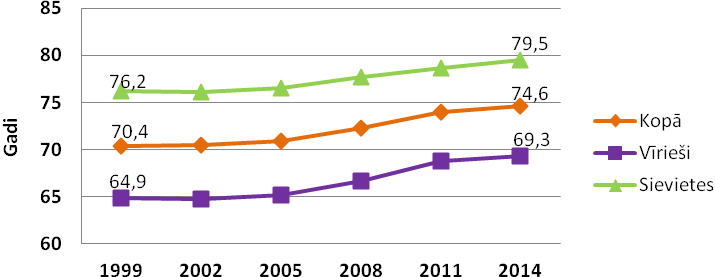 Kopumā ir vērojams situācijas uzlabojums Latvijā, palielinoties jaundzimušo vidējam paredzamajam mūža ilgumam, tomēr, neskatoties uz to, Latvijas rādītājs (74,3gadi)* ir otrais sliktākais ES un būtiski atpaliek no ES vidējā rādītāja (2013.gadā – 80,6 gadi vidēji ES valstīs). Latvijai raksturīga vēl viena tendence attiecībā uz jaundzimušo vidējo paredzamo mūža ilgumu - vīriešiem tas ir par 10,2 gadiem īsāks, bet ES līmenī šī  atšķirība starp dzimumiem ir tikai 5,5 gadi. Tas liecina par augstiem vīriešu mirstības rādītājiem Latvijā, kas varētu būt skaidrojams ar neveselīgākiem dzīvesveida paradumiem un riskantāku uzvedību vīriešu vidū, piemēram, augstāka mirstība ārēju nāves apstākļu dēļ (satiksmes negadījumi, noslīkšana, traumas darbavietās utt.), neveselīgs uzturs, alkohola lietošana, smēķēšana, kā arī ar nerūpēšanos par savu veselību u.c. Papildus jānorāda, ka 2010.gada standartizētie mirstības rādītāji liecina, ka Latvijā 45% vīriešu nomirst vecumā līdz 65 gadiem (sievietes - 33%).Vēl viens nozīmīgs rādītājs ir paredzamais veselīgais mūžs jeb veselīgie dzīves gadi. 2013.gada dati rāda, ka sieviešu veselīgo dzīves gadu skaits Latvijā ir 54,2 gadi, savukārt vīriešiem – 51,7 gadi, būtiski atpaliekot no ES vidējā rādītāja ar 61,5 gadiem sievietēm un 61,4 gadiem vīriešiem.Arī potenciāli zaudēto mūža gadu rādītājs atklāj izteiktas dzimumu atšķirības, jo Latvijā 2014.gadā uz 100 000 iedzīvotāju tika vidēji zaudēti 5 789 potenciālie mūža gadi (8 530 gadi vīriešiem un 3 155 gadi sievietēm). Visaugstākais rādītājs, pirmkārt, ir ārējo nāves cēloņu dēļ (2 944 zaudētie gadi vīriešiem un 578 gadi sievietēm), otrkārt, asinsrites sistēmas slimību dēļ (2305 zaudētie gadi vīriešiem un 669 gadi sievietēm), un, treškārt, ļaundabīgo audzēju dēļ (1 111 zaudētie gadi vīriešiem un 922 gadi sievietēm).Vidējais populācijas vecums Tukuma novadā ir 40,8 gadi - tas ir zemāks nekā Latvijā kopumā (42,5 gadi). Savukārt dzimstība 2014.gadā novadā ir 11,9 uz 1 000 iedzīvotājiem, apmēram tāda pati kā vidēji Pierīgas reģionā, bet augstāka nekā vidēji Latvijā (2.attēls). Turpretim mirstības rādītājs Tukuma novadā pieaug, sasniedzot 2014.gadā 13,2 gadījumus uz 1000 iedzīvotājiem, tomēr tas ir zemāks nekā vidēji Latvijā (2.attēls).2.attēls. Dzimstība un mirstība Tukuma novadā, Pierīgas reģionā un Latvijā no 2000. līdz 2014.gadam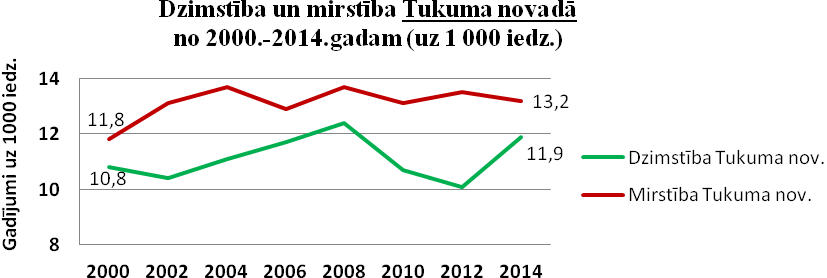 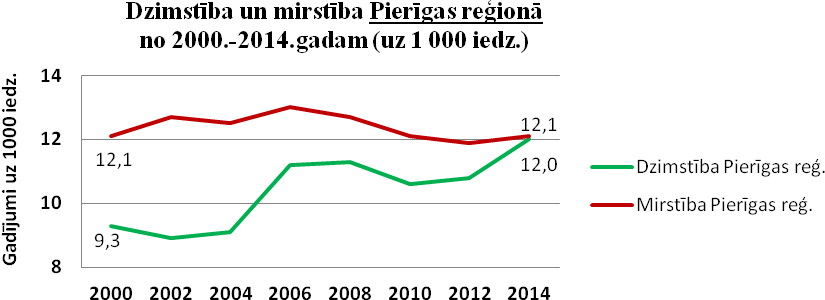 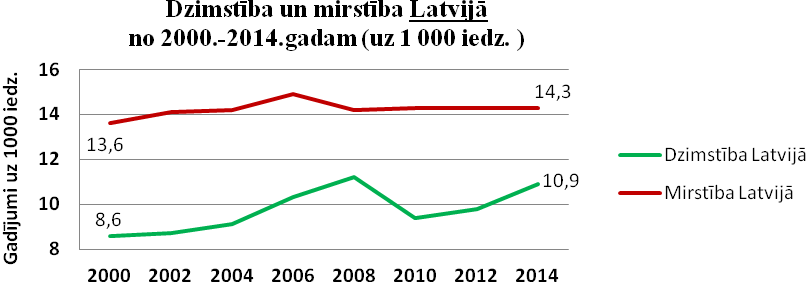 Sociālās situācijas raksturojumsVeselību ietekmē vecums, dzimums un iedzimtība, paradumi un dzīvesveids, kā arī ģimene un sabiedrība, apkārtējā vide un citi faktori (3.attēls). Tādējādi ne tikai veselības aprūpes kvalitāte un pieejamība ir svarīgs faktors, bet arī izglītība, darba vide un citi vispārējie sociāli ekonomiskie, kultūras un vides apstākļi, kuri nosaka indivīda paradumus un dzīvesveidu.3.attēls. Veselību ietekmējošo faktoru modelis (adaptēts no Dahlgren un Whitehead, 1991) 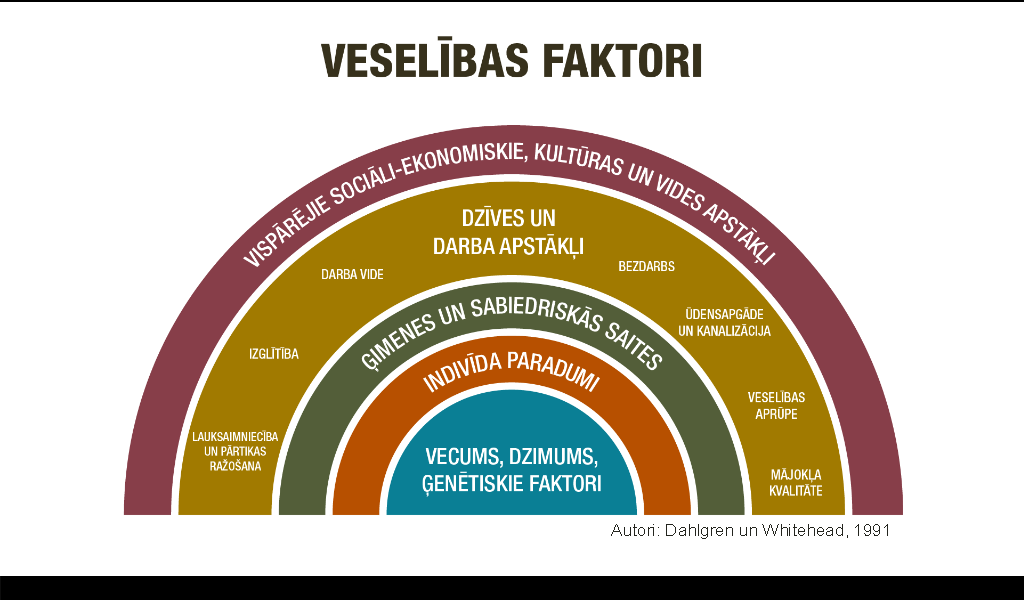 NovecošanāsTukuma novadā (līdzīgi kā Latvijā) turpina samazināties iedzīvotāju skaits, tāpat arī samazinās skaits darbspējas vecumā un palielinās skaits pēc darbaspējas vecumā (4.attēls). Kopumā novadā 2015.gadā līdz darbspējas vecumam ir 16,8% iedzīvotāju, darbspējas vecumā ir 61,5% iedzīvotāju un virs darbspējas vecuma – 21,7%.4.attēls. Iedzīvotāju skaita izmaiņas Tukuma novadā no 2010. līdz 2015.gadamSaskaņā ar demogrāfijas prognozēm iedzīvotāju skaits Latvijā vidējā un ilgtermiņā turpinās samazināties, galvenais iemesls tam būs novecošanās, tāpēc kopumā līdz 2030.gadam paredzamas būtiskas izmaiņas iedzīvotāju vecuma struktūrā, palielinoties iedzīvotāju skaitam vecumā virs 65 gadiem, vecuma grupā 0–14 gadi skaitam samazinoties par aptuveni 5%, vienlaikus grupā 15–64 gadi skaits samazināsies par aptuveni 10%. Šādas izmaiņas lēnām ir arī vērojamas Tukuma novadā.Šajā situācijā, kad iedzīvotāju skaits samazinās un sabiedrība noveco, ir svarīgi palielināt produktivitāti un nodrošināt visu potenciālo cilvēkresursu, jo īpaši nabadzības un sociālās atstumtības riskam pakļauto iedzīvotāju grupu, dalību darba tirgū, uzlabot veselības, sociālās aprūpes un sociālās drošības, kā arī mūžizglītības pieejamību.Labklājības ministrija ir izstrādājusi Latvijas aktīvās novecošanas stratēģiju ar mērķi veicināt ilgāku un veselīgāku Latvijas iedzīvotāju darba mūžu iedzīvotāju un kopējās ekonomiskās situācijas uzlabošanai. Aktīva novecošana ietver līdzdalību darba tirgū, ar mājsaimniecību saistītas aktivitātes, aktīvu līdzdalību kopienas dzīvē, aktīvu brīvā laika izmantošanu hobijos, sportā u.c. aktivitātēs.Izaicinājums 1: Vidējā populācijas vecuma pieaugums un novecošanās Tukuma novadā.NevienlīdzībaNevienlīdzība veselības jomā ir viena no mūsdienu lielākajam sociālajām, ekonomiskajām un politiskajām problēmām, un tās mazināšana ir viens no prioritārajiem mērķiem līdz 2020.gadam gan Eiropas līmeņa, gan Latvijas politikas plānošanas dokumentos.Saskaņā ar CSP datiem Pierīgas reģionam ir raksturīgs visaugstākais Džini koeficienta (nevienlīdzību raksturojošs koeficients) pieaugums no 32,2 2004.gadā uz 37,1, sasniedzot visaugstāko rādītāju visu Latvijas reģionu griezumā. Ir pierādīts, ka viens no svarīgākajiem veidiem mērķtiecīgai nevienlīdzības mazināšanai ir investīcijas veselības veicināšanā, slimību profilaksē un integrētas veselības aprūpes pakalpojumu nodrošināšanā. Sociālajām determinantēm ir liela loma iedzīvotāju veselības veicināšanas un veselības aprūpes nodrošināšanā, tāpēc nevienlīdzības mazināšanai un sociālai iekļaušanai nepieciešams īstenot pasākumus, kas izglītotu nabadzības un sociālās atstumtības riskam pakļautos iedzīvotājus par iespējām uzlabot un saglabāt veselību.Izaicinājums 2: Pierīgas reģionā ir vislielākā nevienlīdzības visas Latvijas mērogā (visaugstākais Džini koeficients - 37,1), tāpēc būtiski ir investēt veselības veicināšanā un slimību profilaksē, lai mazinātu nevienlīdzību.Sociālā atstumtības un nabadzības riska grupas„Latvijas ilgtspējīgas attīstības stratēģija līdz 2030.gadam” akcentē, ka novecošanās būtiski ietekmēs pakalpojumu sektoru (īpaši veselības aprūpi) un būs nepieciešama veselības aprūpes iestāžu restrukturizācija, tāpēc svarīgi ir laikus ieguldīt veselības aprūpē un veselīga dzīvesveida veicināšanā visās paaudzēs.Darbības programmas „Izaugsme nodarbinātība” SAM 9.2.4. veselības veicināšanas un slimību profilakses pakalpojumu uzlabošanai kā mērķa grupu nosaka Latvijas iedzīvotājus, jo īpaši teritoriālās, sociālās atstumtības un nabadzības riskam pakļautās iedzīvotāju grupas: apdzīvotās vietās ar zemu iedzīvotāju blīvumu dzīvojošie, trūcīgie un maznodrošinātie iedzīvotāji, bezdarbnieki, personas ar invaliditāti, iedzīvotāji, kas vecāki par 54 gadiem, un bērni. Dati liecina, ka 2013.gadā Latvijā nabadzības riskam vai sociālai atstumtībai bija pakļauta apmēram viena trešā daļa iedzīvotāju, savukārt nabadzības riskam bija pakļauti 21,2% Latvijas iedzīvotāju. Latvijā būtiski palielinājies nabadzības riskam pakļauto senioru vecumā virs 65 gadiem īpatsvars, kā arī nedaudz palielinājies bērnu īpatsvars. Turpretim nodarbināto personu nabadzības risks sasniedza zemāko rādītāju kopš 2004.gada (8,1%), tādējādi atrašanās darba tirgū ir priekšnoteikums personas ekonomiskās un sociālās situācijas uzlabošanai. Kopumā Pierīgas reģionā nabadzības riska indekss (raksturo nabadzībai pakļauto iedzīvotāju īpatsvaru) ir paaugstinājies salīdzinājumā ar 2005.gadu un visaugstākais tas ir senioriem un bērniem vecumā līdz 18 gadiem. Pētījum dati atklāj, ka gados jaunākie un gados vecākiem nereti jūtas atstumti, nošķirti un nesaprasti no citu ģimenes locekļu puses, kā arī sabiedrības kopumā (darba tirgus, izglītības sistēmas u.c.). Tukuma novadā 2015.gadā bērnu īpatsvars līdz 6 gadu vecumam veido 7,9% no kopējā iedzīvotāju skaita (Latvijā vidēji – 7,2%) un 7-18 gadu vecumā - 13,2% (Latvijā vidēji – 11,2%), tādējādi norādot uz lielāku bērnu īpatsvaru Tukuma novadā nekā vidēji Latvijas populācija. Savukārt iedzīvotāju īpatsvars vecumā virs 50 gadiem ir 37,1% (jeb 10 778 iedzīvotāju).Par maznodrošinātām 2014.gadā Tukuma novadā atzītas 612 personas jeb 2% no novadā deklarētajiem iedzīvotājiem, tai skaitā Tukuma pilsētā 328 personas (132 ģimenes). Visaugstākais maznodrošināto personu skaits ir Zentenes pagastā (29 personas jeb 5% no dzīvesvietu deklarējušiem), bet viszemākais - Džūkstes, Pūres, Tumes un Sēmes pagastos (1%). Savukārt par trūcīgām 2014.gadā Tukuma novadā atzītas 1 262 personas (4% no novada iedzīvotājiem jeb 541 ģimene), tostarp Tukuma pilsētā 3% jeb 642 personas. Visaugstākais trūcīgo personu īpatsvars ir Lestenes pagastā (73 personas jeb 11%), bet viszemākais - Tumes pagastā (26 personas jeb 2%) un Pūres pagastā (54 personas jeb 3%). Tukuma novadā dominē tendence samazināties trūcīgo personu skaitam, 2014.gada jūlijā sasniedzot vismazāko trūcīgo personu skaitu kopš novada izveides 2009.gadā. Saskaņā ar Nodarbinātības Valsts aģentūras datiem 2015.gada sākumā Tukuma novadā bezdarba līmenis bija 5,6% (1 009 personas), tas bija zemāks nekā vidēji Latvijā (6,6%). Kopumā 55,3% bezdarbnieku Tukuma novadā ir sievietes un 44,7% ir vīrieši, piedevām gandrīz piektā daļa bezdarbnieku (19,5%) ir ilgstoši bezdarbnieki.Personas ar invaliditāti Latvijā veido 8,6% no visiem valsts iedzīvotājiem, un ES līmenī Latvija ieņem trešo vietu pēc nabadzības vai sociālās atstumtības riskam pakļauto personu ar invaliditāti īpatsvara (Latvijā tas ir 43%, ES vidējais līmenis - 30%). Savukārt, Tukuma novadā pēc Veselības un darbspēju ekspertīzes ārstu valsts komisijas datiem kopā ir 2 264 personas ar invaliditāti (bērni un pieaugušie), tas veido apmēram 7,8% no Tukuma novada iedzīvotāju īpatsvara. Izaicinājums 3: Nepieciešamība veikt veselības veicināšanas un slimību profilakses pasākumus, kas vērsti uz visu Tukuma novada sabiedrību, jo īpaši uz sociālās atstumtības un nabadzības riskam pakļautajām grupām. Starpsektoru sadarbības nozīmeVeiksmīgai veselības veicināšanai un nevienlīdzības mazināšanai veselības jomā nozīmīgs priekšnoteikums ir starpnozaru sadarbība, iesaistoties visiem partneriem, tostarp arī sabiedrībai, NVO un privātajam sektoram. Tukuma novadā, lai nodrošinātu preventīvo un veselību veicinošo darbu pašvaldībā un lai mazinātu dažādu mērķgrupu sociālās un veselības problēmas, tiek īstenotas šādas starpnozaru aktivitātes:izveidota jauna štata vieta Tukuma novada izpilddirektora padomnieks ekonomikas un attīstības jautājumos, kas darbojas kā koordinators sabiedrības veselības veicināšanas jomā (25% no kopējā darba apjoma);uz pilnu slodzi ir pieņemts sporta metodiķis, kura darba pienākumos ietilpst aktīva dzīvesveida un sporta aktivitāšu organizēšana;izveidota sabiedrības veselības veicināšanas komisija;izveidota darba grupa pašvaldības atbalsta programmas izstrādei un nodrošināšanai par atbalstu Tukuma novada senioriem un personām ar invaliditāti;noris starpnozaru sadarbības modeļu vadlīniju izstrāde un to pilotēšana pašvaldībā;izveidota darba grupa pašvaldības atbalsta programmas izstrādei un pilnveidei par atbalstu Tukuma novada ģimenēm ar bērniem;darbojas infrastruktūras veidošanas darba grupas;izveidota darba grupa projekta fizisko aktivitāšu SPAcE („Supporting Policy and Action for Active Environments”) projekta ieviešanai;izveidota Jaunatnes lietu komisija, kā arī notiek darbs ar jauniešiem Tukuma novada Multifunkcionālajā jauniešu centrā, Jauniešu sociālajā centrā Tukumā, Slampes un Džūkstes pagastu kopienas centrā ”Rīti”, Sēmes, Irlavas un Pūres kopienas centros;Bērnu tiesību aizsardzības komisijā (katru otrdienu) profesionāļi no sociālā dienesta, bāriņtiesas, pašvaldības un Valsts policijas, probācijas dienesta, izglītības pārvaldes, slimnīcas, skolas sociālie pedagogi u.c. pieaicinātie izskata aktuālākos jautājumus bērnu aizsardzības jomā, t.sk., veselības.Tukuma novada pašvaldība ir iesaistījusies Veselības ministrijas aizsāktajā veselības veicināšanas darbā, deleģējot kontaktpersonu veselības veicināšanas jautājumos, kā arī 2014.gada 21.novembrī iestājās Latvijas Nacionālais veselīgo pašvaldību tīklā, tādējādi paužot politisko apņemšanos uzlabot un veicināt novada iedzīvotāju veselību. Lai veicinātu Latvijas bērnu un jauniešu veselību, no 2015.gada sākuma Latvijā ir  atjaunota PVO starptautiskā iniciatīva Veselību veicinošo skolu tīkls, kuras ietvaros tiek veikti veselību veicinoši pasākumi. No Tukuma novada darbībai minētajā tīklā ir pieteikusies tikai Džūkstes pamatskola (kopumā Tukumā ir 22 vispārizglītojošās izglītības iestādes, tostarp 8 pirmskolas izglītības iestādes). Jāpiezīmē, ka OECD ir uzsvērusi, ka skolās veiktās veselības veicināšanas un slimību profilakses aktivitātes ir efektīvas visiem skolēniem, bet jo īpaši par 14% veiksmīgāk tās sasniedz skolēnus no ģimenēm ar zemākiem sociāli ekonomiskiem apstākļiem.Veselību veicinošai videi ir būtiska nozīme, lai padarītu „veselīgo izvēli par visvieglāk pieejamo izvēli”, kas ir būtisks priekšnoteikums, lai veicinātu un uzlabotu Tukuma novada iedzīvotāju veselību. Šādas vides veidošana ir izteikti starpsektoriāls jautājums, jo ietver gan pilsētvides plānošanu, gan inovatīvu risinājumu meklēšanu, lai palīdzētu dažādu iedzīvotāju grupām pieņemt veselībai labvēlīgus lēmumus. Šo vidi veido gan fiziskā apkārtējā vide, gan arī pozitīva un veselību veicinoša informatīvā telpa, sociālā vide utt.Kā jau minēts iepriekš, būtiska ir visu partneru iesaiste veselības veicināšanā un slimību profilaksē (5.attēls), tādējādi Tukuma novadā ir jāuzlabo privātā sektora, ģimenes ārstu, NVO, kā arī aktīvāka iedzīvotāju u.c. partneru iesaiste.5.attēls. Novada sadarbības partneri veselības veicināšanā un slimību profilaksē 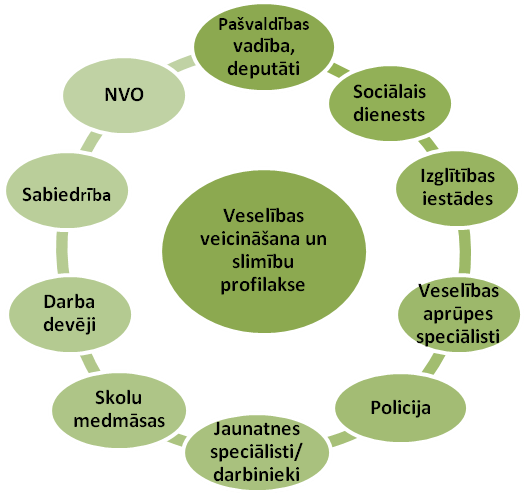 Izaicinājums 4a: Politikas plānošanas dokumentos jāuzsver, ka Tukuma novada visu vecuma grupu iedzīvotāju veselība ir prioritāte.Izaicinājums 4b: Nav definēts skaidrs sadarbības partneru loks veselības veicināšanā un slimību profilaksē, nosakot īstenojamos uzdevumus.Izaicinājums 4c: Nepieciešama ciešāka un aktīvāka visu partneru iesaiste starpsektoru sadarbībā, apzinoties, ka veselība ir visu nozaru prioritāte.Izaicinājums 4d: Tikai viena skola Tukuma novadā ir pieteikusies dalībai Veselību veicinošo skolu tīklā.Izaicinājums 4e: Veselību veicinošas vides veidošanas noteikšana kā stūrakmens sabiedrības veselības uzlabošanā.Neinfekciju un infekcijas slimībasEiropas reģionā galvenās piecas neinfekciju slimības (diabēts, sirds un asinsvadu slimības, ļaundabīgie audzēji, elpošanas ceļu slimības un psihiskās saslimšanas) izraisa 86% no visiem nāves gadījumiem. Tāpat Latvijā un līdzīgi arī Tukuma novadā neinfekciju slimības ir galvenais mirstības un saslimstības cēlonis. Novadā apmēram pusei no visiem nāves gadījumiem cēlonis ir sirds un asinsvadu slimības, bet ceturtdaļai - ļaundabīgais audzējs, savukārt trešais izplatītākais mirstības iemesls ir ārējie nāves cēloņi (6.attēls).Pētījumi norāda, ka galvenos nāves cēloņus var būtiski mazināt, ietekmējot sabiedrības dzīvesveida paradumu maiņu, kā arī nodrošinot pieeju veselības profilaktiskajām apskatēm un savlaicīgai slimības atklāšanai un ārstēšanās uzsākšanai. Jāpiezīmē, ka mirstība no ļaundabīgajiem audzējiem, ārējiem nāves cēloņiem un diabēta Tukuma novadā ir augstāka nekā vidēji valstī.6.attēls. Galveno nāves cēloņu īpatsvars Latvijā un Tukuma novadā 2013.gadā (%)Sirds un asinsvadu slimībasKā jau minēts iepriekš, sabiedrības dzīvesveida, paradumu un novecošanās rezultātā sirds un asinsvadu sistēmas slimības ir galvenais saslimstības un mirstības iemesls un tas ir arī biežākais stacionēšanas iemesls - 2014.gadā 18% no visiem stacionēšanas iemesliem. Saskaņā ar PVO 2012.gada datiem Latvijā standartizētā mirstība no sirds un asinsvadu slimībām ir augstākā ES, pārsniedzot ES vidējo rādītāju uz pusi. Savukārt Tukuma novadā mirstība no sirds un asinsvadu sistēmas slimībām kopš 2012.gada samazinājusies, 2013.gadā sasniedzot zemāko rādītāju četru gadu periodā. Salīdzinot ar vidējo rādītāju valstī, mirstība no sirds un asinsvadu sistēmas slimībām Tukuma novadā 2013.gadā bija par 19% zemāka (7.attēls).7.attēls. Mirstība no sirds un asinsvadu sistēmas slimībām 2010.-2013.gadā uz 100 000 iedzīvotāju attiecīgā vecuma grupā, 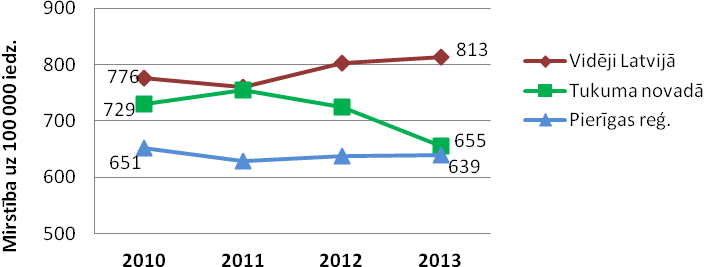 PVO norāda, ka efektīvākā sirds un asinsvadu slimību profilakse ietver smēķēšanas atmešana, atbilstošas ķermeņa masas uzturēšanu, regulāras fiziskas aktivitātes, kā arī sabalansētu uzturu ar augstu augļu un dārzeņu patēriņu un samazinātu sāls, cukura un piesātināto tauku un trans-taukskābju patēriņu. Eiropas Komisijas aprēķini liecina, ka, samazinot sāls patēriņu par 3g Eiropas reģionā gada mirstība no insulta samazinātos par 40 000, bet no išēmiskās slimības par 45 000 gadījumiem (vairāk par uztura un fizisko aktivitāšu nozīmi ir sadaļā 2.4.). Vienlaikus būtiska ir asinsspiediena, kopējā holesterīna līmeņa un cukura līmeņa kontrole, kā arī laicīga slimību diagnostika un kvalitatīva ārstēšana (statistikas dati norādīti 2.5.sadaļā).Izaicinājums 5a: Mirstība no sirds un asinsvadu sistēmas slimībām Tukuma novadā ir par 19% zemāka nekā vidēji Latvijā, tomēr saslimstībai raksturīga tendence pieaugt arī Tukuma novadā, norādot uz nepieciešamu veikt veselības veicināšanas un sirds slimību profilakses pasākumus.Izaicinājums 5b: Latvijā ir salīdzinoši mazs iedzīvotāju īpatsvars, kas veic veselības profilaktiskās pārbaudes un profilaktiskās veselības stāvokļa kontroles.Ļaundabīgie audzējiĻaundabīgie audzēji ir otrs nozīmīgākais nāves cēlonis Latvijā un Tukuma novadā (6.attēls). Saslimstība ar ļaundabīgajiem audzējiem Tukuma novadā kopumā ir nedaudz augstāka nekā vidēji valstī (2013.gadā par 5%) un dinamikā saslimstība pieaug (8.attēls). 8.attēls. Saslimstība ar ļaundabīgiem audzējiem no 2010.-2013.gadam uz 100 000 iedzīvotāju,,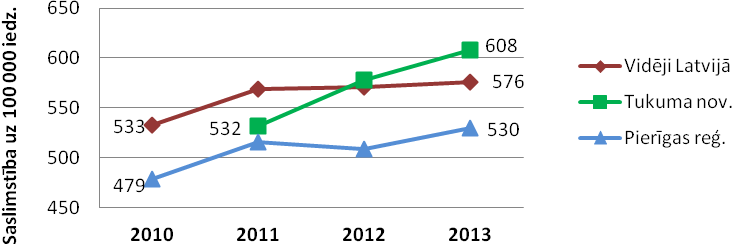 Tukuma novadā biežāk reģistrētie audzēju veidi ir krūts audzējs sievietēm, prostatas audzējs vīriešiem, ādas audzēji, bronhu un plaušu audzējs. Visaugstākā saslimstība ļaundabīgo audzēju grupā Tukuma novadā ir ar krūts audzēju sievietēm, 2013.gadā sasniedzot maksimumu, pārsniedzot vidējo rādītāju valstī par 40%, kas, iespējams, vērtējot kopumā ar zemiem mirstības rādītājiem no šī audzēja, norāda uz diagnostikas uzlabošanos. Savukārt saslimstība ar ādas audzējiem, t.sk. melanomu, Tukuma novadā ir salīdzinoši augsta, 2011. un 2013.gadā pārsniedzot vidējo rādītāju valstī par 38-46%, mirstība no šiem audzējiem novadā ir zema, atsevišķos gados nav reģistrēts neviens nāves gadījums. Vienlaikus saslimstība ar bronhu un plaušu audzēju Tukuma novadā ir augstāka nekā vidēji Latvijā.Mirstība no ļaundabīgiem audzējiem pēdējos gados Tukuma novadā ir strauji pieaugusi, 2012. un 2013.gadā pārsniedzot vidējo rādītāju valstī par 13% (9.attēls). Visaugstākā mirstība ļaundabīgo audzēju grupā Tukuma novadā ir no bronhu un plaušu audzēja, pārsniedzot vidējo rādītāju valstī par 17% 2013.gadā. Augsta mirstība Tukuma novadā ir arī no prostatas audzēja vīriešiem, krūts audzēja sievietēm un resnās un taisnās zarnas audzēja. Jāpiezīmē, ka no 2010. līdz 2013.gadam Tukuma novadā bija zemāka mirstība no kuņģa vēža un no krūts vēža sievietēm, salīdzinot ar Latvijas vidējo rādītāju (2013.gadā attiecīgi par 30% un 52%).Latvijā kopumā 2013.gadā novēloti tika atklāti 35,8% ļaundabīgo audzēju III un IV stadijā, šī novēlotā diagnosticēšana noved pie augstiem pirmā gada mirstības un zemiem 5 gadu dzīvildzes rādītājiem.9.attēls. Mirstība no ļaundabīgiem audzējiem no 2010.-2013.gadam uz 100 000 iedzīvotāju, 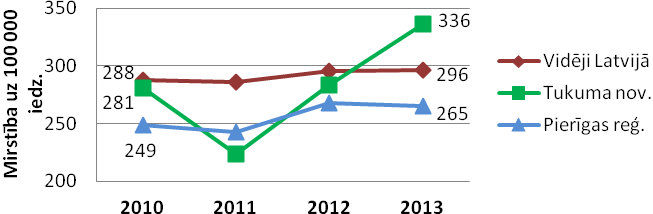 Skrīninga programmas Latvijā tiek īstenotas kopš 2009.gada ar mērķi savlaicīgi atklāt ļaundabīgus audzējus, tās ietver krūts, dzemdes kakla un kolorektālā (zarnu) vēža profilaktiskās pārbaudes. 10.attēls. Organizētā vēža skrīninga programmu atsaucības aptvere Latvijā no 2009.-2013.gadam (% no mērķgrupas)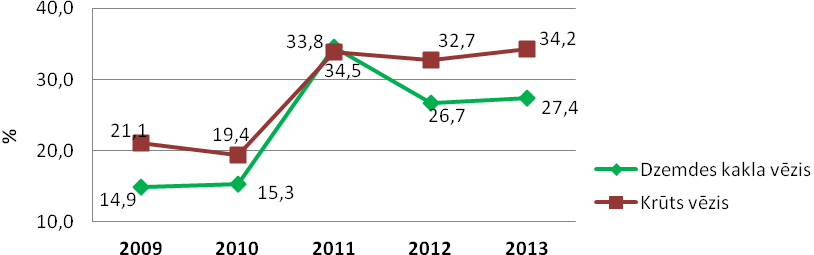 Uzaicinātās mērķa grupas aptvere krūts un dzemdes kakla vēža skrīningam pārsniedz 95% (uzaicinājuma vēstules tiek izsūtītas), bet atsaucība jeb piedalīšanās skrīningā turpina nedaudz pieaugt, lai gan kopumā nav apmierinoša (10.attēls), jo tā ir būtiski zemāka par starptautiski pieņemtajiem minimuma rādītājiem (mērķa grupas populācijas aptverei jāsasniedz vismaz 75%). Zarnu vēža skrīninga aptvere 2014.gadā bija ir 10,6%.Veselības ministrija 2012.gadā sāka kampaņu „Pārbaudi veselību, valsts maksā!” ar mērķi palielināt iedzīvotāju izpratni par profilaktisko pārbaužu nozīmīgumu. Ir zināms, ka skrīninga programmas ir īpaši efektīvas bieži sastopamiem ļaundabīgo audzēju veidiem, kuriem ir izmaksu efektīvi un pieejami skrīningu testi iedzīvotāju lielākai riska grupai, tādēļ esošās skrīninga programmas ir jāturpina efektīvāk realizēt, palielinot aptveri, kā arī palielinot ģimenes ārsta iesaisti.Papildus pētījumi norāda, ka vairāk nekā 30% no ļaundabīgo audzēju izraisītajiem nāves gadījumiem varētu novērst, ietekmējot 5 galvenos ar uzvedību un uzturu saistītos riska faktorus: augstu ķermeņa masas indeksu, nepietiekamu augļu un dārzeņu lietošanu, fiziskās aktivitātes trūkumu, alkohola un tabakas lietošanu.Izaicinājums 6a: Saslimstība ar ļaundabīgajiem audzējiem novadā kopumā ir par 5% augstāka nekā vidēji valstī un dinamikā tā pieaug,; būtiski augstāks saslimstības radītājs ir krūts audzējam sievietēm, ādas, bronhu un plaušu audzējiem.Izaicinājums 6b: Mirstība no ļaundabīgiem audzējiem Tukuma novadā ir strauji pieaugusi, pārsniedzot vidējo rādītāju valstī par 13%, visaugstākā mirstība ir no bronhu un plaušu audzēja.Izaicinājums 6c: Latvijā kopumā liels novēloti atklāto ļaundabīgo audzēju īpatsvars (35,8% III un IV stadijā).Izaicinājums 6d: Zema skrīninga programmu aptveres atsaucība Latvijā.Ārējie nāves cēloņi un traumatismsTukuma novadā mirstība no ārējiem nāves cēloņiem (pašnāvības, avārijas, vardarbība, ugunsgrēki,  noslīkšana, saindēšanās u.c.) ir svārstīga, esot gan virs, gan zem vidējā rādītāja Latvijā. Jāpiezīmē, ka relatīvo rādītāju ietekmē katrs gadījums, jo kopējais no ārējiem cēloņiem mirušo skaits ir salīdzinoši neliels (2013.gadā - 30 personas). Tomēr kopumā salīdzinājumā ar vidējiem rādītājiem valstī un Pierīgas reģionā Tukuma novadā mirstība no ārējiem nāves cēloņiem ir augstāka (11.attēls). Savukārt Latvijā mirstība no ārējiem nāves cēloņiem ir divas reizes lielāka nekā vidēji ES.11.attēls. Mirstība no ārējiem nāves cēloņiem no 2010.-2013.gadam, uz 100 000 iedzīvotāju,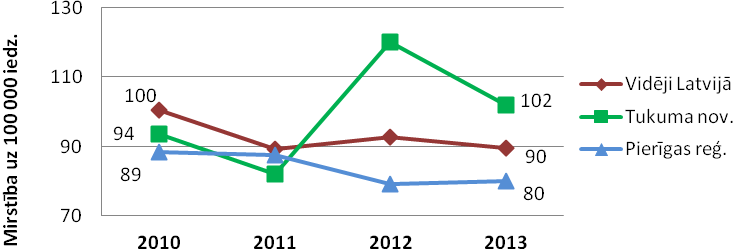 Tukuma novadā biežākais ārējais nāves cēlonis ir pašnāvības (2013.gadā - 14 gadījumi), citu ārējo cēloņu grupās ir 4 un mazāk nāves gadījumu gadā. Pašnāvību skaits uz 100 000 iedzīvotājiem 2012. un 2013.gadā Tukuma novadā ir pieaudzis. Vairāk par pašnāvību tēmu ir aprakstīts sadaļā par psihisko veselību (sadaļa 2.3.5.).Neskatoties uz sasniegto progresu, dati liecina, ka joprojām transporta nelaimes gadījumos Latvijā iet bojā salīdzinoši daudz iedzīvotāju. Vērojama ir dzimumu atšķirība, jo vīrieši apmēram trīs līdz četras reizes biežāk nekā sievietes zaudē dzīvību transporta negadījumos (2014.gadā 182 vīrieši un 58 sievietes), 70% upuru ir 15-59 gadu vecumā.Latvijā turpina samazināties traumas guvušo skaits, un tas liecina par veiksmīgiem pasākumiem darba drošības un traumu profilakses jomā, taču jāpiezīmē, ka vīriešu vidū traumatisms ir krietni biežāk sastopams (12.attēls).12.attēls. Traumas, ievainojumus guvušie vai saindēšanās gadījumu skaits pa dzimumiem no 2009. – 2014.gadam Latvijā uz 100 000 iedzīvotāju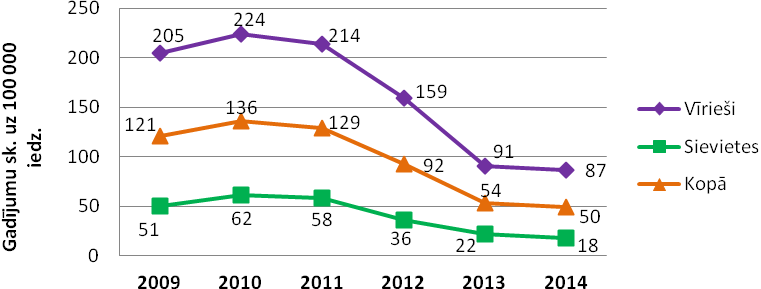 Līdzīgi arī traumu ziņā Latvijas statistika 13 un 15 gadus veco jauniešu grupā raisa uzmanību, jo Latvijas rādītāji ir trešie sliktākie Eiropas pētījumā iekļauto valstu un reģionu vidū. Traumatismam saglabājas sezonalitāte, un visbiežākā traumas gūšanas vietas 15-19 gadu vecumā ir mājas (41%), transporta zona (25%), sporta zona (8%) un skola (8%). Jāpiebilst, ka ārējo cēloņu izraisītas mirstības rādītājs jaunu vīriešu vidū ir 4,7 reizes augstāks nekā sieviešu. Jāuzsver, bērniem galvenais traumu iemesls ir nedroša vide, nepietiekama vecāku uzraudzība un atbildība. Lai izvairītos no nelaimes gadījumiem, nozīmīga ir vecāku izglītošana par bīstamajiem ķīmiskajiem maisījumiem mājās utt. Arī attiecībā uz traumatisma mazināšanu būtiski ir profilakses pasākumi un iedzīvotāju izglītošana – vecāku, skolotāju, bērnu, jauniešu, darba devēju un ņēmēju u.c. Izaicinājums 7a: Tukuma novadā mirstības rādītājs no ārējiem nāves cēloņiem ir augstāks nekā vidēji valstī un Pierīgas reģionā.Izaicinājums 7b: Tukuma novadā ir jāveicina sadarbība ar darba devējiem, lai uzlabotu darba drošību. Izaicinājums 7c: Jāvērš uzmanība uz bērnu un jauniešu traumatisma mazināšanu. Mātes un bērna veselībaDzimstības rādītājs Tukuma novadā ir svārstīgs, taču ir augstāks nekā vidēji Latvijā, jo 2014.gadā tas bija 11,9 uz 1 000 iedzīvotājiem (2.attēls). Bet perinatālā mirstība (nedzīvi dzimušie, dzemdību laikā un pirmajā dzīves nedēļā mirušie) kopumā Latvijā turpina samazināties (2014.gadā – 7,3 uz 1 000 dzīvi un nedzīvi dzimušiem), tomēr, salīdzinot ar ES vidējo rādītāju, Latvijā joprojām saglabājas relatīvi augsta. Savukārt Tukuma novadā situācija ir vēl sliktāka, jo perinatālās mirstības rādītājs ir augstāka nekā vidēji valstī, tomēr jāņem vērā, ka Tukuma novadā dzimušo un perinatālajā periodā mirušo bērnu skaits ir neliels, un to ietekmē katrs gadījums. Vienlaikus zīdaiņu mirstība (līdz 1 gada vecumam) Tukuma novadā ir svārstīga, kopš 2011.gada rādītājs uz 100 000 iedzīvotāju ir augstāks nekā vidēji Latvijā (13.attēls), tomēr arī šo rādītāju ietekmē katrs nāves gadījums.13.attēls. Perinatālā mirstība Latvijā uz 1 000 dzīvi un nedzīvi dzimušajiem no 2010.-2014.gadam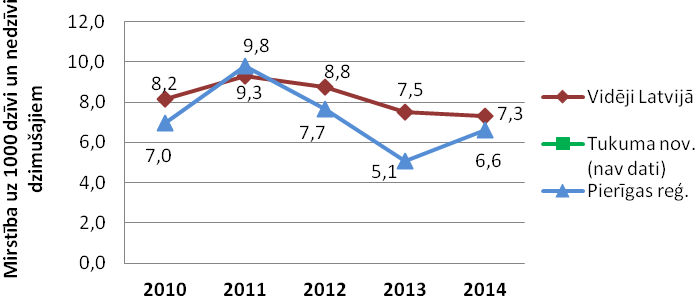 Jāuzsver, ka neonatālo mirstību (līdz 28 dzīves dienām) vairāk ietekmē notikumi un aprūpe grūtniecības, dzemdību un neonatālā periodā laikā, bet pēc neonatālā perioda mirstību vairāk ietekmē vecāku dzīves apstākļi, tai skaitā viņu sociāli ekonomiskais stāvoklis un viņu rūpes par bērnu, izglītotība utt., tāpēc būtiski ir izglītot jaunos vecākus. Jāuzsver, ka jaundzimušo un zīdaiņu veselības veicināšanā un infekcijas slimību profilaksē viens no nozīmīgākajiem faktoriem ir mātes piens. Bērnu īpatsvars, kuri zīdīti ar krūti līdz 6 mēnešiem, pieaudzis no 46% 2007.gadā līdz 55% 2013.gadā, bet Pierīgas reģionā statistikas dati ir vēl labāki – 60,4%. Šo pozitīvo tendenci ietekmēja izglītības un sabiedrības informēšanas darbs zīdīšanas veicināšanas pasākumu īstenošanā, kur būtiska loma ir arī NVO. Arī Tukuma slimnīcas ginekoloģijas nodaļa nodrošina topošajām māmiņām apmācības par krūts barošanu. Papildus Tukuma novadā darbojas biedrība “Sajūtu lāde”, kas nodrošina izglītojošus kursus topošajām un jaunajām māmiņām.Savukārt mātes mirstības rādītājs nelielās valstīs ir ļoti svārstīgs, jo šo rādītāju (kas tiek rēķināts uz 100 000 dzīvi dzimušajiem) ietekmē ikviens mātes nāves gadījums. Mātes mirstība Latvijā variē no 4,6 uz 100 000 dzīvi dzimušiem 2005.gadā līdz 46,1 2009.gadā, kad tika reģistrētas 10 mātes nāves. Mātes mirstības cēloņi var būt tieši vai netieši saistīti ar grūtniecību un to ietekmē arī sievietes veselība un sociāli nelabvēlīgie apstākļi. Diemžēl arī Tukuma novadā 2015.gadā reģistrēts viens māte nāves gadījums.Lai gan ik gadu Latvijā apmēram 1,5-2% no visiem jaundzimušajiem piedzimst mātēm, kas ir jaunākas par 18 gadiem, bet kopš 2009.gada šim rādītājam ir samazinājuma tendence, tomēr ik gadu tiek reģistrētas arī grūtniecības vecumā līdz 14 gadiem un ES valstu vidū Latvija ierindojas augstajā piektajā vietā pēc dzīvi dzimušo bērnu skaita mātēm vecumā līdz 19 gadiem. Savukārt Tukuma novadā ir augstāks nepilngadīgām mātēm dzimušo bērnu īpatsvars, īpaši 2013.gadā, kad tas 2,5 reizes pārsniedza Latvijas vidējo. Tomēr minēto statistikas rādītāju var ietekmēt tas, ka  Tukuma novada pašvaldības teritorijā atrodas organizācija misija „Pakāpieni”, kas sniedz atbalstu nepilngadīgām jaunajām māmiņām no visas Latvijas, kuras bieži deklarējas Tukuma novada pašvaldībā. Abortu skaits ir seksuālās uzvedības paradumus raksturojošs sabiedrības veselības rādītājs. Mākslīgo abortu skaits Latvijā samazinās - no 21,2 abortiem uz 1 000 reproduktīvā vecuma sievietēm (15–49 gadi) 2007.gadā līdz 11,8 abortiem 2014.gadā. Arī mākslīgo abortu skaits sievietēm vecuma grupās 15-17 gadi un 18-19 gadi ir samazinājies gandrīz divkārši., Tomēr, salīdzinot ar vidējo ES dalībvalstu rādītāju (216,3 aborti uz 1 000 dzīvi dzimušajiem 2012.gadā), Latvijā tas aizvien ir ļoti augsts (311,5 aborti uz 1 000 dzīvi dzimušajiem 2012.gadā).,Lai gan mātes un bērna veselības jomā vērojama rādītāju uzlabošanās, tomēr esošā situācija norāda uz veselības izglītības nepieciešamību skolās, jauniešu izglītošanu par seksuālās un reproduktīvās veselības jautājumiem, vajadzību palielināt jauniešiem draudzīgu veselības aprūpes un veicināšanas pakalpojumu pieejamību un norāda uz kontracepcijas izmantošanas informatīviem un ekonomiskiem šķēršļiem.Izaicinājums 8a: Tukuma novadā perinatālā un zīdaiņu mirstība ir augstāka nekā vidēji valstī.Izaicinājums 8b: Nepieciešama jauno vecāku izglītošana par bērnu aprūpi, tajā skaitā par zīdīšanas nozīmi.Izaicinājums 8c: Tukuma novadā ir 2,5 reizes augstāks nepilngadīgām mātēm dzimušo bērnu īpatsvars salīdzinājumā ar Latvijas vidējo rādītāju.Izaicinājums 8d: Nepieciešams uzlabot iedzīvotāju izglītotību par seksuālās un reproduktīvās veselības jautājumiem dažādās mērķa un vecuma grupās. Psihiskā veselībaLaba sabiedrības psihiskā veselība ir būtisks nosacījums stabilas, drošas un labklājības sabiedrības veidošanai. Psihiskās veselības uzlabošanas aspekti ir psihisko slimību un pašnāvību profilakse, psihiskās veselības un labklājības uzlabošana, somatiskās veselības uzlabošana, cilvēku resursu un potenču pilnvērtīga īstenošana, aizspriedumu un diskriminācijas mazināšana, speciālistu pieejamība, starpsektoru sadarbība, resursu piesaiste u.c.Dati liecina, ka kopumā Latvijā pēdējā mēneša laikā sasprindzinājumu, stresu un nomāktību izjutuši 53,1% iedzīvotāju (47% vīriešu un 58,9% sieviešu), savukārt 19,4% respondentu vecumā no 15-64 gadiem norāda, ka ir piedzīvojuši depresiju pēdējo 12 mēnešu laikā. Klīniski nozīmīga depresija ir konstatēta gandrīz 7% iedzīvotāju vecuma grupā 15-64 gadi, bet pēc valsts apmaksātās palīdzības pie ārstiem (visbiežāk psihiatra un ģimenes ārsta) ar depresiju vērsušies tikai 0,3% iedzīvotāju.Pēdējos gados saslimstība ar psihiskiem un uzvedības traucējumiem Latvijā ir svārstīga. Arī Tukuma novadā pirmreizēji reģistrētās saslimstības ar psihiskiem un uzvedības traucējumiem gadījumu skaits uz 100 000 iedzīvotāju ir svārstīgs, saglabājoties zemākam nekā vidēji valstī un uzskaitē esošo pacientu ar psihiskiem un uzvedības traucējumiem skaits 2013.gadā saglabājies zemāks (par 38%) nekā vidēji valstī.Latvijā viena no būtiskākajām sabiedrības veselības problēmām joprojām ir pašnāvības gan bērnu, gan pieaugušo vidū, tādēļ pašnāvību profilakse jāuzskata par vienu no sabiedrības veselības prioritātēm Latvijā. Latvijā pēdējos gados vērojams situācijas uzlabojums attiecībā uz pašnāvībām vīriešu vidū, tomēr joprojām mirstība no pašnāvībām ir augsta un vīrieši pašnāvību rezultātā mirst piecas reizes vairāk kā sievietes. Jāuzsver, ka vidējais Latvijas standartizētais mirstības rādītājs pašnāvību dēļ ir divas reizes augtāks nekā vidēji ES. Kā jau minēts iepriekš, Tukuma novadā biežākais ārējo nāves cēloņu iemesls ir pašnāvības, pārsniedzot vidējo rādītāju valstī divas reizes (2013.gadā - 14 gadījumi jeb 47,5 gadījumi uz 100 000 iedzīvotāju). Tukuma novadā bērnu vidū nav bijuši nāves gadījumi no pašnāvībām laikā no 2009. līdz 2014.gadam. Toties attiecībā uz pieaugušo pašnāvībām minētajā laika periodā vērojama nozīmīga pieauguma tendence - 2009.gadā mirstība no pašnāvībām bija 34,9 gadījumi uz 100 000 iedzīvotāju Tukuma novadā (54,1 gadījumi vīriešiem un 17,9 gadījumi sievietēm uz 100 000), bet 2013.gadā šis rādītājs bija 47,5 gadījumi uz 100 000 iedzīvotāju (101,3 gadījumi uz 100 000 vīriešu un nav reģistrēti gadījumi sieviešu vidū). Jāpiezīmē, ka 2014.gadā salīdzinājumā ar 2013.gadu ir vērojams samazinājums - 37,8 nāves gadījumi no pašnāvībām uz 100 000 Tukuma iedzīvotāju.Kopumā Latvijā ir satraucoša situācija bērnu un jauniešu vidū, jo no kopējā 2014.gadā pašnāvības izdarījušo personu skaita 15 bija bērni un jaunieši vecumā līdz 19 gadiem (3,9%), t.sk. 93,3% no tiem zēni un 6,7% meitenes. Jāpiezīmē, ka 2013.gadā tas ir viszemākais rādītājs pēdējo 10 gadu laikā, tomēr Latvija ieņem vienu no augstākajām vietām ES mērogā attiecībā uz mirstību no pašnāvībām vecuma grupā 10-19 gadi. Savukārt 2011.gada pētījuma dati rāda, ka Latvijā domas par pašnāvību ir 25,5%, pašnāvības plāni - 14,4% un pašnāvības mēģinājumi - 8,7% 15-16 gadus veco pusaudžu. Bērnu un jauniešu pašnāvības bieži ir saistītas ar vienaudžu ņirgāšanos.Ņirgāšanās skolēnu vidū Latvijā ir izplatīta, tas liecina par nepieciešamību realizēt ņirgāšanās profilakses programmas skolās. Kopumā gandrīz 37% Latvijas skolēnu sastopas ar ņirgāšanos kā cietēji vai pāridarītāji, tomēr jāpiezīmē, ka situācija ir uzlabojusies salīdzinājumā ar 2010.gadu (42,4%). Pētījumi liecina, ka piedzīvotā ņirgāšanās bērnībā vai pusaudža gados var nopietni ietekmēt psihisko veselību arī pieaugušo vecumā, palielinot depresijas un citu traucējumu attīstības risku.Būtiska nozīme psihiskās veselībā uzlabošanā ir arī darba un mācību vides faktoriem, jo negatīva psiholoģiskā vide, trūkumi darba organizācijā, ilgstošs stress, u.c. var radīt izdegšanas sindromu, kā arī citas psiholoģiskas problēmas. Tāpat jāmin, ka Latvijā ir izplatīti aizspriedumi un stigmatizācija, kas vērsta pret cilvēkiem ar psihiskajām saslimšanām un tas ir viens no iemesliem, kādēļ cilvēki ar psihiskām saslimšanām vēršas pēc palīdzības novēloti un slēpj savu slimību. Stigmas mazināšanai un izpratnes par psihiskajām saslimšanām veicināšanai Veselības ministrija un SPKC no 2014.gada īsteno sabiedrības informēšanas kampaņu „Nenovērsies”.Tukuma novadā attiecībā uz psihisko veselību sociālā dienesta un bāriņtiesas klientiem tiek nodrošinātas psihologa konsultācijas (strādā 2 psihologi) un 2014.gadā tika sniegtas psihologa konsultācijas 259 personām (103 bērni, 124 pieaugušas sievietes un 32 vīrieši). No sniegtajām konsultācijām bērniem 45% konsultāciju ir saņēmuši pusaudži vecumā no 11 gadiem līdz 15 gadiem, 34% - sākumskolas bērni, 17% - pirmsskolas vecuma bērni un tikai 4% - pusaudžiem vecumposmā no 16 gadiem līdz 18 gadiem. Savukārt, analizējot psihologu sniegtās konsultācijas pa mērķgrupām, var redzēt, ka 39% gadījumu sniegts emocionāls atbalsts ģimenēm, 30% konsultācijas ir saistītas ar bērnu uzvedības problēmām, veicot vecāku izglītošanu, 4% gadījumu sniegts atbalsts vecākiem bērna emocionālā audzināšanā, 7% gadījumos sniegts atbalsts krīzes situācijā ģimenē, 2% gadījumu veikta psiholoģiskā izpēte, 4% gadījumu izvērtēta attiecību specifika ar vecākiem, 13% gadījumu veikta atbilstības izvērtēšana adopcijai.Vienlaikus lielā daļā Tukuma novada izglītības iestāžu tiek nodrošināti psihologi uz pilnu vai nepilnu slodzi - Tukuma Raiņa ģimnāzijā, Tukuma 2.vidusskolā, Irlavas vidusskola, Tumes vidusskola, Zemgales vidusskola, Tukuma vakara un neklātienes skola, Tukuma E.Birznieka-Upīša 1.pamatskolā, Tukuma 2.pamatskolā,  Tukuma 3.pamatskolā, Džūkstes pamatskolā, Pūres pamatskolā, Tukuma internātpamatskolā, Dzirciema  internātpamatskolā, Tukuma PII "Taurenītis".Kā arī 2015.gadā noritēja grupu darbs individuāli, grupām un ģimenēm, nodrošinot, piemēram, šādas grupas - bērna emocionālā audzināšana, vecākiem, kuri audzina pusaudzi, atkarīgām personām, vecāku sociālo prasmju apguvē un pilnveidošanā, nepilngadīgajiem ar delinkventu un deviantu uzvedību, atmiņas treniņgrupa senioriem.Izaicinājums 9a: Tukuma novadā ir raksturīga divas reizes augstāka mirstība no pašnāvībām nekā vidēji valstī.Izaicinājums 9b: Nepietiekama iedzīvotāja informētība par psihiskās veselības veicināšanu un psihisko traucējumu profilaksi.Izaicinājums 9c: Latvijā augsti ņirgāšanās rādītāji skolēnu vidū.Izaicinājums 9d: Tukuma novadā datu trūkums par iedzīvotāju psihiskās veselības jautājumiem.Zobu un mutes veselībaMutes veselība ietekmē cilvēku vispārējo veselību un labklājību. Mutes dobuma slimības, zobu kariess, smaganu saslimšanas ir visbiežāk sastopamās slimības, kas izraisa sāpes, diskomfortu, samazina dzīves kvalitāti un ir dārgi ārstējamas. Mūsdienu uztura paradumi (saldumu un saldināto gāzēto dzērienu lietošana utt.) un nepietiekamas rūpes par mutes dobuma un zobu higiēnu negatīvi ietekmē mutes veselību.Pētījuma Latvijas skolēnu vidū 2015.gada dati parāda, ka zobus vairāk nekā vienu reizi dienā tīra tikai 41% zēnu un 58,1% meiteņu vecumā no 11 līdz 15 gadiem, ir vērojama situācijas pasliktināšanās salīdzinājumā ar 2010.gadu, kad tā rīkojās attiecīgi 42,0% zēnu un 61,7% meiteņu. Pētījuma rezultāti kopumā uzrāda neapmierinošus zobu tīrīšanas paradumus Latvijas skolēnu vidū, īpaši zēniem, piemēram, 13 gadīgu zēnu vidū tikai 38,1% tīra zobus biežāk nekā reizi dienā.Bērnu mutes dobuma un zobu veselību ietekmē ģimenes paradumi. Saskaņā ar 2014.gada datiem pieaugušo vidū vecumā no 15-64 gadiem biežāk nekā reizi dienā zobus tīra kopumā tikai 50,0% respondentu (37,5% vīriešu un 62,2% sieviešu). Jāuzsver, ka, pieaugot vecumam, mutes higiēnas paradumi pasliktinās abās dzimuma grupās: 15-24 gadu vecumā 53,8% vīriešu un 72,6% sieviešu tīra zobus biežāk nekā vienu reizi dienā, savukārt 55-64 gadu vecuma grupā tikai 28,3% vīriešu un 52,6% sieviešu. Turpretim retāk nekā vienu reizi dienā zobus tīra katrs desmitais Latvijas iedzīvotājs vecumā no 15-64 gadiem (11,1%). Vienlaikus zobārstu pēdējā gada laikā nav apmeklējuši 48,3% iedzīvotāju vecumā no 15-64 gadiem ar novērojamām atšķirībām dzimumu griezumā (55% vīriešu un 41,8% sieviešu), kā arī, palielinoties vecumam abās dzimumu grupās, pieaug tendence neapmeklēt zobārstu vismaz vienu reizi gada laikā.Rezultātā zobu kariess Latvijā ir būtiska problēma, skarot visu vecumu iedzīvotājus. Pēdējos piecos gados saglabājas tendence, ka katram trešajam bērnam 6 gadu vecumā ir vismaz viens kariozs zobs un 12 gadīgu bērnu vidū šis rādītājs ir trīsreiz augstāks., Savukārt pieaugušo vidū tikai 24,6% iedzīvotāju vecumā no 15-64 gadiem ir visi zobi.Nozīmīgākais profilakses pasākums veselu zobu saglabāšanā ir to regulāra un pareiza tīrīšana visas dzīves laikā. Pētījumu dati norāda, ka, veidojot mutes veselības veicināšanas programmas skolās un pašvaldībās, jāņem vērā gan sociālekonomiskās, gan vecuma grupas, gan dzimumu u.c. īpatnības., Specifiski dati par zobu un mutes veselības stāvokli Tukuma novadā nav pieejami.Izaicinājums 10a: Nepietiekamas iedzīvotāju rūpes par zobu un mutes veselību, kam viens no iemesliem varētu būt nepietiekama informētība par zobu un mutes dobuma profilaksi un veselības veicināšanu visās vecuma grupās.Izaicinājums 10b: Nepieciešamība sākt iedzīvotāju izglītošanu par zobu tīrīšanu un mutes dobuma veselības veicināšanu un slimību profilaksi jau agrā bērnībā un turpināt visas dzīves garumā.Izaicinājums 10c: Tukuma novadā nav dati par iedzīvotāju zobu un mutes veselības jautājumiem.Hroniskās slimībasŅemot vērā populācijas novecošanās tendences un pagarināto mūža ilgumu, hroniskās slimības kļūst arvien izplatītākas. Jāpiezīmē, ka Tukuma novadā ir nedaudz zemāki mirstības rādītāji no hroniskajām slimībām nekā vidēji Latvijā, to daļēji ietekmē salīdzinoši jaunāka populācija (rādītāji nav standartizēti pēc vecuma). Pēc rādītāju standartizēšanas pēc vecuma reģionu līmenī rādītāji ir augstāki nekā nestandartizētie, tātad situācija, iespējams, ir sliktāka. Saslimstība ar cukura diabētu Tukuma novadā ir svārstīga, 2013.gadā reģistrēts pieaugums, rādītājam sasniedzot vidējo rādītāju valstī. Savukārt kopējais cukura diabēta pacientu skaits Tukuma novadā 2013.gadā pieaudzis līdz 4 778 gadījumiem uz 100 000 iedzīvotāju, pārsniedzot vidējo rādītāju valstī par 17% (Latvijā 2013.gadā – 4 068 uz 100 000 iedzīvotāju). Tukuma novadā mirstība no cukura diabēta pieaug, 2013.gadā pārsniedzot vidējo rādītāju valstī par 49%.Būtiski ir slimību profilakses un slimības vadības pasākumi hronisko slimību kontekstā, lai novērstu hronisko slimību rašanos, kā arī, lai uzlabotu jau esošo hronisko slimību pacientu dzīves kvalitāti un slimības vadību.Izaicinājums 11a: Latvijā un Tukuma novadā palielinās hronisko slimību slogs.Izaicinājums 11b: Saslimstība un mirstība no cukura diabēta Tukuma novadā ir augstāka nekā vidēji Latvijā.Infekciju slimībasLai arī lielāko daļu slimību sloga Eiropā un arī Latvijā, ieskaitot Tukuma novadu, veido neinfekciju slimības, tomēr Latvijā joprojām ir aktuāla saslimstības ar infekciju slimībām. Vairāku infekcijas slimību izplatība daudzās ES valstīs un Latvijā ir ierobežota vai izskausta, tomēr joprojām pastāv epidēmiju riski. Infekcijas slimību (t.sk., tuberkulozes, HIV un STI) izplatību veicina migrācija, dzīvesveids (piemēram, atkarību izraisošo vielu lietošana, prostitūcija), higiēnas un profilakses līdzekļu nepieejamība, sociāli ekonomiskie apstākļi, klimata izmaiņas u.c. faktori.Kopumā saslimstība ar atsevišķām reģistrējamām infekcijas slimībām Tukuma novadā 2013.gadā ir zemāka nekā vidēji Latvijā, tai skaitā jauni saslimšanas gadījumi ar tuberkulozi un hronisku C hepatītu (attiecīgi par 12% un 78%). Jāpiezīmē, ka C hepatīts ir nopietna slimība, jo 80% gadījumu tas kļūst hronisks, ievērojami palielinot aknu cirozes un/vai aknu vēža gadījumu skaitu,un 2009.gada pētījuma dati liecina, ka 1,7% Latvijas iedzīvotāju ir inficēti ar C hepatīta vīrusu. Savukārt līdz 2011.gadam Latvijā novērota saslimstības samazināšanās ar tuberkulozi, tomēr 2012.gadā reģistrēts tuberkulozes gadījumu skaita pieaugums. Saskaņā ar PVO datiem Latvija ir viena no 18 augstas prioritātes valstīm Eiropas reģionā tuberkulozes kontrolei un viena no 27 valstīm pasaulē ar augstāko multirezistentās tuberkulozes līmeni.Vienlaikus saslimstība ar Laima slimību Tukuma novadā ir augstāka nekā vidēji valstī - 2013.gadā reģistrēti 16 saslimšanas gadījumi, kas ir zemākais reģistrētais saslimušo skaits četru gadu periodā, tomēr 2013.gadā saslimstība ar šo slimību uz 100 000 iedzīvotājiem pārsniedza 2,5 reizes vidējo rādītāju Latvijā. Arī saslimstība ar ērču encefalītu Tukuma novadā 2011.gadā pārsniedza vidējo rādītāju valstī trīs reizes, nākamajos divos gados tā samazinājusies, sasniedzot 2013.gadā valsts vidējo rādītāju.Seksuāli transmisīvās infekcijasLatvija joprojām ir to ES valstu vidū, kur HIV infekcijas izplatības rādītāji ir augsti - 2011.gadā jauno gadījumu skaita rādītājs bija 14,4 uz 100 000 iedzīvotāju (2012.gadā – 16,6) jeb otrs augstākais, pārsniedzot Eiropas vidējo rādītāju (5,7) vairāk nekā divas reizes. Saslimstība ar HIV Tukuma novadā pieaug, 2012. un 2013.gadā pārsniedzot vidējo rādītāju valstī 1,6-1,8 reizes, kā arī pieaugusi saslimstība ar AIDS, 2013.gadā pārsniedzot vidējo rādītāju valstī 1,6 reizes.2012.gada Eurostat dati liecina, ka Latvija ierindojās sestajā vietā ES valstu vidū pēc AIDS/HIV nāves gadījumu skaita ar 1,7 nāves gadījumiem uz 100 000 iedzīvotāju, rādītājs turpina pieaugt un 2014.gadā jau 5,1 uz 100 000, tostarp mirušo skaits no HIV/AIDS ir vairāk nekā divas reizes lielāks vīriešiem. Tas, iespējams, skaidrojamas ar vīriešu dzīvesveida paradumiem.Pēdējo piecu gadu laikā Latvijā reģistrēto STI gadījumu skaits ir pieaudzis par 66% - no 1 519 gadījumiem (69,8 gadījumi uz 100 000 iedzīvotājiem) 2008.gadā līdz 2 520 gadījumiem (123 gadījumi uz 100 000 iedzīvotājiem) 2012.gadā. Arī Tukuma novadā saslimstība ar STI ir augsta, straujāks saslimstības pieaugums reģistrēts 2013.gadā, kad saslimstības rādītājs vidējo valsts rādītāju pārsniedza par 41%.Ņemot vērā iepriek aprakstīto situāciju, īpaša nozīme ir profilakses pasākumiem un iedzīvotāju izglītošanai par dažādām STI, kā arī kaitējuma mazināšanas pasākumiem, palielinot kaitējuma mazināšanas pakalpojumu pieejamību un nodrošinot tos ne tikai intravenozo narkotiku lietotājiem, bet arī citām riska grupām, kā arī veicinot sadarbību ar NVO un pašvaldībām šo pasākumu īstenošanā.Sadarbībā ar SPKC Tukuma novada patversmes telpās darbojas HIV profilakses punkts un šļirču apmaiņas punkts (kopš 2000.gada), kur 2014.gadā tika nodrošināti sekundārās profilakses darbi narkotiku lietotājiem, tika izplatīta izglītojoša informācija narkotiku lietotāju vidū, motivējot lietotājus uzsākt ārstēšanos no atkarībām, sniedzot iespēju veikt hepatīta, HIV un citu infekciju slimību testus. Ielu darbinieks intravenozo lietotāju vidū veica šļirču un adatu apmaiņu, prezervatīvu izdali un informāciju par šļirču apmaiņas punkta sniegtajiem pakalpojumiem. Jāpiezīmē, ka HIV u.c. eksprestestu veiktais skaits nav liels, tā, piemēram, 2015.gadā veikti 26 HIV, 22 hepatīta C, 3 sifilisa testi, bet tas ir salīdzinoši neliels skaits, ņemot vērā, ka punkts strādā vienu reizi nedēļā, kā arī tādu izsargāšanās līdzekļu kā prezervatīvi izdalītais apjoms ir neliels.Izaicinājums 12a: Tukuma novadā augsta saslimstība ar Laima slimību, 2013.gadā pārsniedzot vidējo rādītāju valstī vairāk kā 2 reizes.Izaicinājums 12b: Tukuma novadā inficēšanās ar HIV pieaug, pārsniedzot vidējo rādītāju valstī 2013.gadā 1,8 reizes, kā arī pieaug saslimstība ar AIDS, 2013.gadā pārsniedzot vidējo rādītāju Latvijā 1,6 reizes.Izaicinājums 12c: Vienlaikus saslimstība ar STI Tukuma novadā ir augsta un 2013.gadā bija par 41% augstāka nekā vidēji Latvijā.Izaicinājums 12d: Limitētas aktivitātes, ko veic ielu darbinieks, kā arī salīdzinoši maz izmantotas iespējas veikt bezmaksas testus HIV profilakses punktā.Veselību ietekmējošie faktoriŅemot vērā iepriekšējās nodaļās aprakstīto, neinfekciju slimības Latvijā un Tukumā ir galvenie nāves cēloņi (6.attēls) un pētījumi liecina,, ka neinfekciju slimību cēloņi meklējami neveselīgā dzīvesveidā un sociālajā vidē. Veselīgam dzīvesveidam ir būtiska loma veselības saglabāšanā un uzlabošanā, tas ietver uzvedības un riska faktoru maiņu:atbilstoša ķermeņa masas indeksa saglabāšana, veselīgs uzturs (pietiekams augļu un dārzeņu patēriņš, samazināta produktu lietošana ar augstu pievienotā cukura, sāls un tauku daudzumu), pietiekamas fiziskās aktivitātes, alkohola lietošanas ierobežošana,tabakas lietošanas pārtraukšana.Šobrīd nav pieejami dati par Tukuma iedzīvotāju veselības paradumiem, taču tie tiks iegūti turpmākajos gados, veicot regulāras iedzīvotāju aptaujas. Turpmākajās apakšnodaļās tiks analizēti dati, kas ir pieejami pētījumos Latvijas un reģionu mērogā.Izaicinājums 13: Nav pieejami dati par iedzīvotāju veselības paradumiem Tukuma novadā.Paveiktais veselības veicināšanā Tukuma novadāTukuma novada pašvaldība sadarbība ar partneriem ir veikusi veselīga dzīvesveida veicināšanu sava novada iedzīvotāju vidū. Veselīga uztura veicināšanas jomā liela vērība ir pievērsta ēdināšanai skolā, kā arī pašvaldība sniedz bezmaksas pusdienas sākumskolas bērniem. Slampes un Džūkstes pagastu kopienas centrā „Rīti” Slampes pagastā (sociālā dienesta struktūra) seniori piedalās grupu radošās darbnīcās, tostarp praktiski izmēģina jaunas ēdienu pagatavošanas receptes. Tāpat arī Tukuma, kā arī Slampes un Džūkstes kopienas centra „Rīti” jauniešu sociālajos centros katru nedēļu notiek kulinārijas nodarbības jauniešiem ēst gatavošanas prasmju apgūšanai. Papildus periodiski tiek organizētas grupu nodarbības sociālā dienesta redzeslokā esošām ģimenēm un jaunām māmiņām, šajās nodarbības viena no tēmām ir, kā ar ierobežotiem līdzekļiem pagatavot veselīgu maltīti ģimenei. Tāpat arī katru darba dienu kopienas centrā bērniem ir iespēja darboties interešu grupās, t.sk. apgūt pirmās iemaņas ēdienu gatavošanā.Tukuma novadā iespēja būt fiziski aktīvam ir gan pagastos, gan Tukuma pilsētā. Lielākie sporta infrastruktūras objekti novadā ir Tukuma ledus halle, Tukuma Sporta skolas komplekss un  stadions un Irlavas sporta nams. Sporta un aktīvās atpūtas infrastruktūrā ietilpst gan speciālā sporta infrastruktūra (tai skaitā pie izglītības iestādēm), kā arī labiekārtoti parki, veloceliņi, gājēju celiņi. Pēdējos gados ir atjaunota liela daļa no sporta zālēm un stadioniem (tostarp izglītības iestādēs), kuri ir pieejami iedzīvotājiem sportiskām aktivitātēm. Kopumā sportošanas iespējas ārā ir nodrošinātas visā novadā (tostarp āra trenažieri ir pieejami Irlavā un Sēmē), bet iekštelpās sportošanas iespējas ir pieejamas lielākajā daļā novada (izņemot Abavniekos, Lestenē, Zentenē un Vienībā). Jāpiezīmē, ka Tukuma pilsētā ir vairāk iespēju nodarboties ar fiziskām aktivitātēm, tostarp ledus halle, skeitparks, iekšējā šautuve, veloceliņi, vairāki labiekārtoti parki un citi. Tukuma novada pašvaldība sadarbība ar partneriem veic aktīva dzīvesveida popularizēšanu, rīkojot virkni sporta pasākumus visa gada garumā, piemēram, pašvaldības sporta spēles, sacensības dažādos sporta veidos dažādām vecuma grupām, sporta dienas novada teritorijās bērniem. Kopš 2015.gada notiek Tukuma novada Sporta un veselības svētki, galveno uzsvaru liekot uz tautas sporta veicināšanu dažādām vecuma un interešu grupām. Tāpat ik gadu sadarbībā ar NVO tiek rīkoti sporta svētki, kuru mērķauditorija ir cilvēki ar īpašām vajadzībām – seniori, jaunieši, personas ar invaliditāti, tai skaitā bērni, ģimenes locekļi, sabiedrība kopumā. Kopienas centrā „Rīti” seniori aktīvi vingro kopā ar fizioterapeitu un sociālo rehabilitētāju. Tāpat arī Zentenes pagastā biedrība “Zentenes izaugsme” divas reizes mēnesī veic vingrinājumus, kurus ir ierādījis fizioterapeits, bet  Lestenes pagastā vienu reizi nedēļā notiek ārstnieciskā vingrošana. Savukārt Tukuma tūrisma informācijas centrā ir pieejama informācija par aktīvās atpūtas iespējām Tukuma novadā, tostarp par veloceliņiem, laivošanas iespējām utt.Novadā ir paredzēts uzlabot novada sporta jomas organizāciju - paaugstināt sporta jomas speciālistu kapacitāti, paplašināt materiālo bāzi un palielināt iespēju masu sporta attīstībai. Fizisko aktivitāšu un sporta veicināšanai uz pilnu slodzi ir pieņemts sporta metodiķis, kura darba pienākumos ietilpst aktīva dzīvesveida un sporta aktivitāšu organizēšana, tāpat arī dažos pagastos darbojas tā sauktie „sporta dzīves organizatori” (Tume, Pūre, Irlava). Tomēr viena no galvenajām grūtībām novadā attiecībā uz infrastruktūras izmantošanu ir saistīta ar atbildības noteikšanu par inventāru, laukumu utt., tāpēc šajā jomā ir jāuzlabo situācija, kā arī jāuzlabo tautas sporta iespējas un jādomā par bērnu un jauniešu iesaisti pietiekamās ikdienas fiziskajās aktivitātēs. Vienlaikus viena no vājajām pusēm ir tā, ka nav pieejama informācija par tautas sporta iespējām visā novadā, kas ir būtisks priekšnoteikums, lai veicinātu veselīgu un aktīvu dzīvesveidu visām iedzīvotāju grupām.Sociālais dienests strādā daudzās ar veselības veicināšanu un slimību profilaksi saistītās jomās, īpaši jāuzsver domes atbalsta programma Tukuma novada ģimenēm ar bērniem, kurā ietverta gan profilaktiskā joma, gan veselības veicināšanas joma, gan veselīga uztura veicināšanas joma u.c. Atkarību izraisošo vielu un procesu mazināšanā sociālajā dienestā ir atkarību speciālists, kurš sniedz individuālās konsultācijas, organizē grupu nodarbības (Tukuma pilsētā, Tukuma patversmes klientiem, kā arī pagastos) un informatīvās lekcijas, piemēram, Jauniešu centrā, kā arī sadarbojās ar HIV profilakses punkta ielu darbinieku un narkologu. Atkarību speciālista kopējais klientu skaits 2014.gadā bija 42 (gan pilsēta, gan lauki), kuriem tika sniegtas 136 konsultācijas, tostarp 96 konsultācijas 22 klientiem Tukuma pilsētā un 40 konsultācijas laukos. Kā arī notika darbs šādās atbalsta grupās, „Bezpajumtnieku sociālās kompetences paaugstināšana” 2 grupas un 1 grupa bija Lestenē „Laukos dzīvojošie ilgstošie bezdarbnieki ar atkarību problēmām”. 2015.gadā izveidojusies laba sadarbība ar „Anonīmiem Alkoholiķiem”, kuri pirmdienās no janvāra līdz jūnijam un no septembra līdz decembrim Tukuma patversmes telpās vada sapulces patversmes klientiem pēc 12 soļu programmas pamatprincipiem. Šīs sapulces ir anonīmas un ir labi apmeklētas (vidēji -11 patversmes klienti). Papildus sociālā dienesta patversmes telpās darbojas HIV profilakses punkts un šļirču apmaiņas punkts, kurš sniedz informāciju par HIV profilakses pasākumiem (sīkāk skat. 2.3.8.1. sadaļu).Darbs ar jauniešiem norit Jauniešu sociālajā centrā, nodrošinot sociālo rehabilitāciju bērniem un jauniešiem, jaunieši piedalās dažādās brīvā laika pavadīšanas aktivitātēs, kā arī tiek sniegtas konsultācijas bērniem un viņu vecākiem. Tukuma novada Multifunkcionālais jaunatnes iniciatīvu centrs strādā ar jauniešiem dažādās veselības veicināšanas jomās, izmantojot dažādas metodes. Tāpat aktīvas veselības veicināšanas pasākumu organizēšanā ir arī pašvaldības skolas. Vienlaikus būtiska loma ir NVO veselību veicinošo pasākumu īstenošanā, jo ar NVO starpniecību tiek realizēti pasākumi un aktivitātes, pielāgojot katras biedrības biedru specifikai (diabēta, kaulu-saistaudu, nedzirdīgo, neredzīgo biedrības). Piemēram, tiek organizētas profesionālu lektoru vadīti izglītojoši semināri, praktiskas apmācības par veselīgu dzīvesveidu, veselīgu uzturu, psihologu padomi ikdienas dzīvē ar slimību, tāpat arī regulāras ārstnieciskās vingrošanas nodarbības, ļoti aktīva nūjošana u.c. Savukārt biedrība “Tukuma Domu Biedri” organizēja 8 lekciju ciklu par veselīgu dzīvesveidu. Senioru veselīga dzīvesveida veicināšanā notiek aktivitātes, ko organizē Tukuma pensionāru biedrība.Sadarbības partneris „Centra aptieka” katru mēnesi 2014.gadā rīkoja informatīvo pasākumu ciklu pašvaldības iedzīvotājiem par veselības tēmām. Tāpat pašvaldība katru gadu uzlabo esošo infrastruktūru, lai veicinātu drošu, aktīvu un kvalitatīvu dzīves vidi, izveidoti jauni vingrošanas laukumi un rotaļu laukumi, veloceliņi, kā arī veikti labiekārtošanas darbi visā pašvaldības teritorijā. Papildus 2015.gada septembrī ar SPKC atbalstu atklāts Veselības maršruts Lauktehnikas teritorijā.Izaicinājums 14a: Nav regulāras apmācības, semināri vai lekcijas pašvaldību iestādēs strādājošiem un veselības aprūpēs iestādēs strādājošiem par sabiedrības veselību un veselības veicināšanas jautājumiem.Izaicinājums 14b: Nepietiekama cilvēkresursu kapacitāte – nav viens darbinieks uz pilnu slodzi, kas strādā ar veselības veicināšanas un slimību profilakses jautājumiem.Izaicinājums 14c: Finanšu resursi – nepietiekams finansējums veselības veicināšanai un slimību profilaksei.Veselības stāvokļa pašnovērtējums un paradumu maiņaSaskaņā ar Latvijas iedzīvotāju paradumu pētījums 2014.gadā veselības stāvokļa pašnovērtējumu kā „labu” vai „diezgan labu” raksturo 62,5% no 15-64 gadus veciem iedzīvotājiem (14.attēls), savukārt 29,9% aptaujāto domā, ka viņu veselības stāvoklis ir „vidējs” un tikai 7,7% to raksturo kā „diezgan sliktu” vai „sliktu”. 14.attēls. Veselības stāvokļa pašnovērtējums Latvijā 15-64 gadu vecuma grupā (vīrieši un sievietes) no 2010.-2014.gadam,,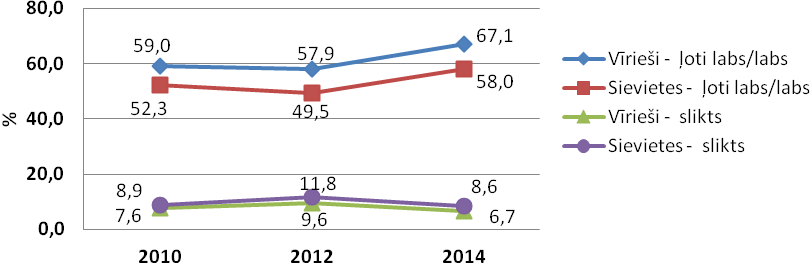 Skatot datus reģionu griezumā, redzams, ka Pierīgas reģiona iedzīvotāju veselības stāvokļa pašnovērtējums ir labāks – 67,2% domā, ka viņu veselības stāvoklis ir „labs” un „diezgan labs”. Jāuzsver, ka, pieaugot vecumam, veselības stāvokļa pašnovērtējums pasliktinās. Kā arī var novērot, ka 2014.gadā visās vecuma grupās ir uzlabojies veselības stāvokļa pašnovērtējums salīdzinājumā ar datiem no 2010. un 2012.gada.,, Tomēr, neskatoties uz pozitīvo tendenci pēdējos gados, kopējais pašsajūtas novērtējums visu Latvijas iedzīvotāju populācijā ir ievērojami sliktāks nekā vidēji ES. Līdzīgi arī PVO pētījumā par skolēniem Latvijas veselības pašnovērtējuma rādītāji 15 gadīgo jauniešu grupā ir sliktāki nekā vidēji citās pētījuma valstīs.Savukārt attiecībā uz iedzīvotāju aktīvu darbību, lai uzlabotu savu pašsajūtu un veselības stāvokli, ir palielinājies to iedzīvotāju īpatsvars, kuri pēdējā gada laikā ir mainījuši savus paradumus. 2014.gadā 43,5% no visiem Latvijas iedzīvotājiem mainīja kādu paradumu (uztura, fizisko aktivitāšu vai citus ar veselības stāvoklis saistītus paradumus), bet 2012.gadā tikai 38,5% no respondentiem tā rīkojās. Tomēr jāuzsver, ka Pierīgas reģionā šis rādītājs ir zemāks – tikai 37,5% mainīja paradumus, lai uzlabotu savu veselību, tas ir viszemākais īpatsvars visu reģionu vidū.Izaicinājums 15: Vidēji Latvijā iedzīvotāji reti un Pierīgas reģiona iedzīvotāji vēl retāk nekā citu reģionu iedzīvotāji maina savus paradumus veselības uzlabošanas nolūkos. Aptaukošanās un liekais svarsMūsdienu dzīvesveids (mazkustīgs un sēdošs darbs/mācības, nepietiekamas fiziskās aktivitātes un neveselīga uztura paradumi) veicina liekā svara (ĶMI no 25-29,9) un aptaukošanās (ĶMI virs 30) īpatsvara pieaugumu populācijā. Pētījuma dati liecina, ka 2014.gadā vecuma grupā no 15-64 gadiem 54,6% respondentu bija liekais svars vai aptaukošanās, tostarp 56,3% vīriešu un 52% sieviešu. Tas ir nozīmīgs pieaugums (par 9,5%) salīdzinājumā ar 2010.gadu, kad tikai 45,1% no Latvijas pieaugušo populācijas saskārās ar šo problēmu (15.attēls).15.attēls. Ķermeņa masas indekss (ĶMI) 15-64 gadu vecu iedzīvotāju vidū no 2010.-2014.gadam (%),,Savukārt aptaukošanās ir izplatītāka sievietēm (20,6%) salīdzinājumā ar vīriešiem (16,1%), abās dzimuma grupās aptaukošanās varbūtība palielinās līdz ar vecumu un 55-64 gadu vecumā 30,8% vīriešu un 47,4% sieviešu ir aptaukošanās, kas ir nopietns drauds veselībai. Skatoties uz aptaukošanās un liekā svara problēmām reģionu griezumā, redzams, ka Pierīgas reģionā līdzīgi kā Latvijā kopumā liekais svars vai aptaukošanās ir sastopama vairāk kā pusei (54,9%) iedzīvotāju 15-64 gadu vecumā (16.attēls).16.attēls.Liekās ķermeņa masas un aptaukošanās izplatība pa dzimumiem vecuma grupās Latvijā  2014.gadā(%)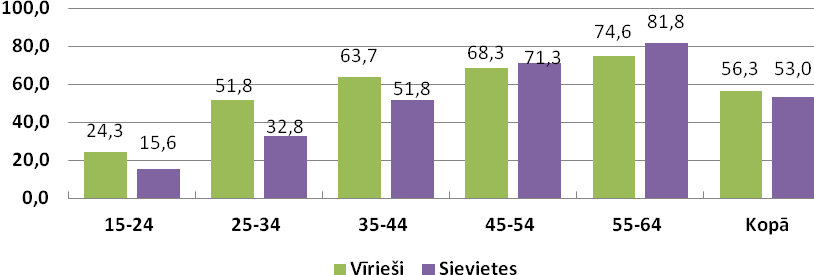 Turpretim attiecībā uz bērniem pētījuma dati rāda, ka Latvijā gandrīz katram ceturtajam septiņgadniekam (22,5%) ir liekā ķermeņa masa vai aptaukošanās un novērojams atšķirības dzimumu griezumā (24,1% zēnu un 20,9% meiteņu). Tāpat jāuzsver, ka salīdzinājumā ar 2008.gadu, ir nedaudz pieaudzis liekā svara un aptaukošanās īpatsvars septiņgadnieku vidū no 21,% uz 22,5%.Izaicinājums 16: Aptaukošanās izplatība sabiedrībā ir nopietns veselības riska faktors neinfekciju slimību izplatībā gan pieaugušo, gan bērnu vidū.Uztura paradumiŠajā sadaļā aprakstīta situācija Latvijā, jo par uztura paradumiem Tukuma novadā nav pieejami dati, sīkāk par novadā īstenotajām aktivitātēm šajā jomā skatīt sadaļā 2.4.1. Pētījumi liecina, ka veselīgas ēšanas paradumi veidojas jau bērnībā un uztura nozīme ir svarīga visā dzīves gājumā, lai saglabātu un uzlabotu veselību. Sabalansēts un pilnvērtīgs uzturs ir nepieciešams, lai nodrošinātu organisma augšanu, attīstību un funkcionēšanu, kā arī lai veicinātu augstas darbaspējas un nodrošinātu labu pašsajūtu. PVO norāda, ka tieši nepilnvērtīgs uzturs (ar augstu pievienotā cukura, sāls un tauku daudzumu) ir viens no hronisko un neinfekciju slimību riska faktoriem.Latvijā kopumā vīriešiem ir sliktāki uztura paradumi nekā sievietēm, piemēram, zems ikdienas dārzeņu patēriņš, augstāks saldināto dzērienu patēriņa īpatsvars u.c. (1.tabula). Papildus jānorāda, ka sievietes biežāk nekā vīrieši veselības apsvērumu dēļ maina uztura paradumus. Kopumā abās dzimumu grupās visbiežāk lemts palielināt dārzeņu patēriņu (34,6% sievietes un 15,6% vīrieši) un samazināt tauku daudzumu (27,8% sievietes un 11,1% vīrieši).Pārmērīga sāls lietošana uzturā ir ļoti nozīmīgs sirds un asinsvadu slimību riska faktors, jo palielina hipertensijas risku. Latvijas populācijā iedzīvotāju vidējais ar ikdienas uzturu uzņemtais vārāmā sāls patēriņš ir 7,1 g/dienā, kas pārsniedz PVO ieteicamo daudzumu 5 g/dienā. 2014.gada pētījums norāda, ka sāli gatavam ēdienam pirms pagaršošanas pievienoja 6,4% vīriešu un 2,9% sieviešu, situācija ir uzlabojusies salīdzinot ar 2010.gadu, kad tā rīkojās 9,0% vīriešu un 4,3% sieviešu. Jāuzsver, ka vīriešiem raksturīgs arī lielāks sāļo našķu lietošanas īpatsvars (1.tabula).1.tabula. Uztura paradumi pieaugušo vidū vecuma grupā no 15 līdz 64 gadiem Latvijā 2010. un 2014.gadā (%) ,Dārzeņi un augļi satur vitamīnus, minerālvielas, balastvielas, bioloģiski aktīvas vielas, kam ir liela nozīme imunitātes stiprināšanā, kā arī to patēriņš ir nozīmīgs aptaukošanās, onkoloģisku, sirds un asinsvadu slimību, kā arī citu slimību profilaksei. PVO iesaka dienā apēst vismaz 400g dārzeņu un augļu, taču Latvijā 15-64 gadus vecu iedzīvotāju vidū tikai 36,6% iedzīvotāju svaigus dārzeņus uzturā lieto katru dienu, kā arī augļus un ogas katru dienu uzturā lieto tikai 20,2% iedzīvotāju. Tomēr ir vērojams neliels situācijas uzlabojums salīdzinājumā ar 2010.gadu (1.tabula). Taču reģionu griezumā Pierīgas un Kurzemes reģionu iedzīvotājiem ir raksturīgs vēl zemāks (attiecīgi 32,8% un 30,6%) svaigu dārzeņu lietošana ikdienas uzturā nekā vidēji Latvijā. Savukārt termiski apstrādātus dārzeņus ikdienas uzturā Latvijā lieto 5,9% respondentu vecuma grupā no 15-64 gadiem, kas ir mazāk nekā 2010.gadā.2.tabula. Uztura paradumi 11, 13 un 15 gadus vecu bērnu vidū Latvijā 2002.-2014.gadā (%),Kopš 2002.gada vērojama neliela augļu un dārzeņu ēšanas pieauguma tendence meitenēm un zēniem, tomēr kopumā Latvijā augļu un dārzeņu patēriņš gan zēniem, gan meitenēm ir nepietiekams (2.tabula). Salīdzinot dažādas vecuma grupas (11, 13 un 15 gadus vecus bērnus), var novērot, ka gan augļu, gan dārzeņu lietošana, pieaugot pusaudžu vecumam, samazinās (jo īpaši zēniem) un ir nepietiekama visās bērnu vecuma grupās.Izglītības iestādes var veicināt izglītojamo veselīgus uztura paradumus, iesaistoties ES programmā skolu apgādei ar augļiem un dārzeņiem „Skolas auglis”, kurā kopumā Latvijā ir iesaistījušās 793 (96,2%) no visām vispārizglītojošajām iestādēm. Savukārt Tukuma novadā programmā „Skolas auglis” 2015./2016. mācību gadā bija iesaistījušās 11 no 14 pamata un vidējo izglītību nodrošinošajām mācību iestādēm (78,6%), tādējādi iesaistīto skolu īpatsvars ir zemāks nekā vidēji Latvijā. Jāpiezīmē, ka šajā jomā īpašs uzsvars jāliek arī uz internātskolu iesaisti, jo šobrīd ne Tukuma, ne Dzirciema internātpamatskola nav pieteikušās dalībai šajā programmā.Papildus ir iespēja iesaistīties arī Eiropas Komisijas finansētajā programmā „Skolas piens”, kurā Latvijas mērogā ir iesaistījušās 71,1% no visām vispārizglītojošajām izglītības iestādēm (t.sk. pirmskolas izglītības iestādes). Savukārt Tukuma novadā - 15 no 22 jeb 62,8%, tas ir zemāks īpatsvars nekā vidēji Latvijā.Savukārt kalorijām bagātu pārtikas produktu ar paaugstinātu tauku un cukura saturu lietošana Latvijas populācijā ir izplatīta. Kā liecina 2014.gada aptaujas dati, trīs un vairāk dienas nedēļā saldumus (kūkas un cepumus) ēd gandrīz viena trešā daļa pieaugušo iedzīvotāju (1.tabula). Ir novērojamas pozitīvas izmaiņas bērnu vidū, samazinoties tendencei vismaz reizi dienā ēst saldumus - 2006.gadā saldumus vismaz reizi dienā ēda 45,4% meitenes un 33,8% zēni, bet 2014.gadā - 33,4% meiteņu un 22,1% zēnu (2.tabula).Turpretim saldinātos dzērienus ik dienu dzer mazāks skaits 15-64 gadus vecu respondentu, jo 2014.gadā to darīja vairs tikai 4,2% vīriešu un 1,4% sieviešu (2010.gadā attiecīgi 5,8% un 3,6%).,  Vienlaikus pozitīvas tendences iezīmējas arī saldināto gāzēto dzērienu ikdienas patēriņā pusaudžu vidū, jo, salīdzinot ar 2002.gadu, 2014.gadā to pusaudžu īpatsvars, kas ikdienā lieto saldinātos gāzētos dzērienus, visās vecuma grupās ir samazinājies gandrīz divas reizes un kopējais patēriņa samazinājums vairāk izteikts zēniem (2.tabula).Bērnu un pusaudžu vecumā fizioloģiski palielinās vajadzība pēc uzturvielām, un tāpat katrā vecumposmā ir īpašas uztura vajadzības, tāpēc svarīga ir lietoto pārtikas produktu uzturvērtība un sabalansētība, kā arī liela nozīme ir sabiedrības (bērnu, vecāku, senioru, jauno māmiņu, u.c. sabiedrības grupu) izglītošanai sabalansēta uztura jautājumos, veicinot veselīga uztura izvēli. Kā arī sabalansēts un veselīgs uzturs ļauj novērst daudzas neinfekciju un hroniskās slimības.Izaicinājums 17a: Svaigu dārzeņu patēriņš iedzīvotāju ikdienas uzturā Pierīgas reģionā ir zemāks nekā vidēji Latvijā.Izaicinājums 17b: Vīriešu uztura paradumi kopumā visās vecuma grupās ir neveselīgāki.Izaicinājums 17c: Nepieciešams uzlabot visu iedzīvotāju grupu izpratni par veselīga uztura pamatprincipiem – gan bērnu, gan senioru, gan darbspējas vecuma iedzīvotāju vidū, īpaši vērību pievēršot nabadzības un sociālās atstumtības riskam pakļautajām iedzīvotāju grupām.Izaicinājums 17d: Nepieciešams veicināt vispārizglītojošos izglītības iestāžu iesaisti ES programmās „Skolas auglis” un „Skolas piens”, jo īpaši internātpamatskolu iesaisti. Fiziskās aktivitātesŠajā sadaļā aprakstīta situācija Latvijā, jo Tukuma novadā nav pieejami dati par fizisko aktiviāšu pradumiem, sīkāk par Tukuma novadā īstenotajām aktivitātēm šajā jomā skatīt sadaļā 2.4.1.Mazkustīgs dzīvesveids kā viens no daudzu neinfekciju slimību riska faktoriem ir kļuvis par aktuālu sabiedrības veselības problēmu gan Eiropā, gan Latvijā. Ir pierādīta fizisko aktivitāšu nozīme ne tikai fiziskās veselības saglabāšanā, neinfekciju slimību riska mazināšanā, bet arī psihiskās veselības nodrošināšanā, stresa mazināšanā, kognitīvo spēju un darbspēju uzlabošanā un, jo īpaši bērniem un jauniešiem, labāku rezultātu uzrādīšanai mācībās. Turpretim sēdošs dzīvesveids, kas ietver televizora skatīšanos, video un datorspēļu spēlēšanu un citām aktivitātēm tiešsaistes režīmā, bieži ir saistīts ar aptaukošanos, agresiju, atkarības vielu lietošanu, miega traucējumiem, muguras sāpēm, kakla un plecu sāpēm, galvassāpēm utt. Savukārt par sportu tiek  uzskatītas visu veidu fiziskās aktivitātes, kuras caur nejaušu vai organizētu piedalīšanos vērstas uz fiziskās un garīgās labsajūtas izteikšanu vai uzlabošanu, sociālo attiecību veidošanu vai rezultātu sasniegšanu jebkura līmeņa sacensībās.Pēc PVO izstrādātajām vadlīnijām par pietiekamu fizisko aktivitāti uzskata pieaugušajiem (no 18 gadu vecuma) 150 minūtes nedēļā un bērniem vecumā no 5 līdz 17 gadiem 60 minūtes dienā. Kopumā Latvijā vecumā no 15-64 gadiem ar pietiekamām fiziskām aktivitātēm vismaz 4 reizes nedēļā vismaz 30 minūtes nodarbojas mazāk nekā katrs desmitais iedzīvotājs (9,9%) iedzīvotāju vecumā no 15-64 gadiem. Savukārt vismaz 2-3 reizes nedēļā un biežāk ar fiziskiem vingrinājumiem vismaz 30 minūtes kopumā nodarbojas tikai piektā daļa respondentu (24,7% vīriešu un 20,2 % sieviešu.). Pierīgas reģionā šis rādītājs ir par 6% zemāks – tikai 16,3%, kā arī papildus jāuzsver, ka tas ir zemākais rādītājs visā Latvijā. Kopš 2010.gada ir novērojamas negatīvas tendences attiecībā uz fiziskajām aktivitātēm iedzīvotāju vidū vecumā no 15-64 gadiem, jo to iedzīvotāju īpatsvars, kuri nodarbojas ar fiziskām aktivitātēm vismaz 2-3 reizes nedēļā ir samazinājies gandrīz uz pusi (17.attēls). Saskaņā ar Eurobarometer 2013.gada datiem Latvijā ar fiziskām vai sportiskām aktivitātēm vispār nenodarbojas 39% (2010.gadā - 44%) iedzīvotāju, savukārt vidēji ES – 42% (2010.gadā -39%).Analizējot brīvā laika pavadīšanas veidus, 2014.gadā respondenti lielākoties (45,3%) norādīja, ka visbiežāk viņi pasīvi pavada brīvo laiku - lasa, skatās TV, lieto datoru vai veic citas sēdošas aktivitātes. Jāpiezīmē, ka, pieaugot vecumam, pasīvs dzīvesveids kļūs arvien biežāk sastopams, un šis rādītājs ir pasliktinājies kopš 2010.gada, kad tā atbildēja 41,5% aptaujāto.17.attēls. Latvijas iedzīvotāju īpatsvars vecumā no 15-64 gadiem, kuru fiziskā aktivitāte ir vismaz 30 min vismaz 2-3 reizes nedēļā, (%) , , 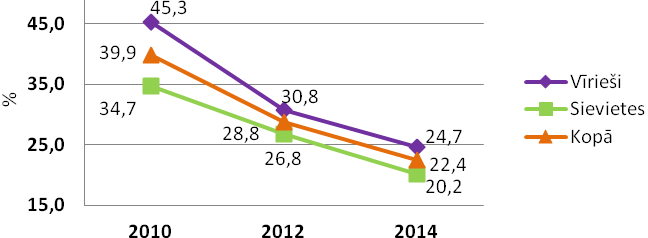 Aprakstītie fiziskās aktivitātes, liekā svara un aptaukošanās rādītāji, ir pretrunā ar iedzīvotāju pašnovērtējumu attiecībā uz viņu fizisko formu. Vērtējot savu fizisko formu, 2014.gada aptaujā 62,2% vīriešu un 43,7% sieviešu vecumā no 15-64 gadiem atbildēja, ka tā ir „laba” vai „diezgan laba”, turklāt tendencei vērtēt pozitīvi savu fizisko formu dinamikā ir raksturīgs pieaugums (18.attēls).18.attēls. Latvijas iedzīvotāju īpatsvars vecumā no 15-64 gadiem, kuru fiziskā formas pašvērtējums ir „labs” un „diezgan labs”, no 2010. 2014. gadam (%) , ,  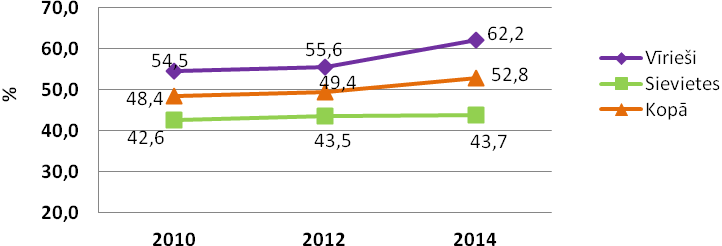 Tāpat citā pētījumā, minot iemeslu, kādēļ nenodarbojas ar fiziskajām aktivitātēm, 27,3% iedzīvotāju norāda, ka ar fiziskajām aktivitātēm nav nepieciešamas nodarboties, 44,2% min laika trūkumu un 21,8% atbild, ka to neļauj pašreizējais veselības stāvoklis un tikai 2,3% saka, ka tam ir finansiāli ierobežojumi. Minētie iemesli norāda uz izglītojošu pasākumu nepieciešamību, lai iedzīvotājiem skaidrotu fizisko aktivitāšu nozīmi veselības saglabāšanā, arī sniegtu informāciju par iespējamajiem fizisko aktivitāšu veidiem.Kā jau minēts PVO par pietiekamu fizisko aktivitāti 5-17 gadus veciem bērniem uz 60 minūtes dienā, bet saskaņā ar aptaujas rezultātiem bērni 11, 13 un 15 gadu vecumā fiziski aktīvi bijuši apmēram 4 dienas nedēļā (meitenes ir mazāk aktīvas), kā arī ir novērojama neliela samazinājuma tendence kopš 2010.gada (19.attēls). Saskaņā ar šīs aptaujas datiem pietiekama fiziskā aktivitāte vismaz 60 minūtes dienā bijusi tikai 18,5% bērnu, kas ir ievērojams samazinājums salīdzinājumā ar 2012.gadu (20,1%) un 2010.gadu (22,9%).19.attēls. Dienu skaits nedēļā, kad skolēni bijuši fiziski aktīvi vismaz 60 min, no 2006.-2014.gadam Atbilstošas sporta infrastruktūras un fiziskās aktivitātes veicinošas vides pieejamība ir faktors, kas var veicināt un motivēt ne tikai bērnus un jauniešus būt fiziski aktīviem, bet arī pārējo sabiedrību, it īpaši gados vecāku cilvēku pievēršanos aktīvam dzīvesveidam. „Nacionālā attīstības plāna” darbības „Publiski pieejama sporta infrastruktūra aktīvai atpūtai” ir paredzēts atbalsts 15 miljonu EUR apmērā brīvpieejas sporta zāļu, laukumu un stadionu attīstībai un primārai rekonstrukcijai.Latvijas iedzīvotāju visu vecuma grupu nepietiekamā fiziskā aktivitāte liecina par nepieciešamību veidot tādu politiku, lai veicinātu iedzīvotāju iesaistīšanos ikdienas fiziskajās aktivitātēs. Šeit nozīmīga loma ir vietējām pašvaldībām un to sadarbībai ar NVO, darba devējiem un citiem partneriem, veidojot fiziskās aktivitātes veicinošu vidi. Vienlaikus būtiski ir noskaidrot, vai iedzīvotājus apmierina pašvaldībā piedāvātās iespējas, kādi ir šķēršļi dažāda vecuma grupu iedzīvotājiem būt fiziski aktīviem u.c. jautājumi. Tāpat pašvaldībām jāveicina brīva pieeja sporta infrastruktūrai iedzīvotājiem, tostarp nodrošinot, ka pašvaldībā esošo izglītības iestāžu sporta infrastruktūra ir pieejama visai sabiedrībai laikā, kad tā netiek izmantota izglītojamo vajadzībām. Izaicinājums 18a: Pierīgas reģionā zemākais rādītājs Latvijā iedzīvotājiem, kas ar fiziskajām aktivitātēm nodarbojas vismaz 2-3 reizes nedēļā. Izaicinājums 18b: Nav pieejami dati Tukuma novada līmenī par to, kas traucē iedzīvotājiem dažādās vecuma grupās būt fiziski aktīviem. Izaicinājums 18c: Nepieciešams uzlabot fiziskās aktivitātes veicinošu vidi novadā, lai sekmētu visu vecuma grupu fizisko aktivitāti (ne tikai bērnu, profesionālo un amatiersportistu).Atkarību izraisošās vielas un procesiAtkarību izraisošo vielu lietošana ir nozīmīgs riska faktors vairākām neinfekciju un hroniskajām slimībām, tai skaitā psihiskajām, onkoloģiskajām, sirds un asinsvadu, elpošanas sistēmas slimībām, diabētam u.c. Diemžēl nav pieejami dati par iedzīvotāju atkarību izraisošo vielu lietošanas paradumiem Tukuma novada griezumā (sīkāk par Tukuma novadā īstenotajām aktivitātēm šajā jomā skatīt sadaļā 2.4.1.), taču veiktie pētījumi par situāciju Latvijā iezīmē esošās problēmas. Turpmākajās apakšsadaļās aprakstīta situācija Latvijā un, ja ir pieejami, tad norādīti dati par Tukuma novadu. Sīkāk par Tukuma novadā īstenotajām aktivitātēm šajā jomā skatīt sadaļā 2.4.1.SmēķēšanaPētījumi rāda, ka smēķēšanas atmešana mazina mirstības risku no sirds un asinsvadu slimībām vīriešiem 2,5 reizes un sievietēm 2 reizes un jau gada laikā, atmetot smēķēšanu, sirds un asinsvadu slimību risks mazinās par 50%. Pēc iedzīvotāju veselību ietekmējošo paradumu pētījuma 2014.gada datiem Latvijā ikdienā vecumā no 15-64 gadiem smēķē 36,1% iedzīvotāju, tostarp 51,8% vīriešu un 21,0% sieviešu. Kopumā situācija ir ļoti nopietna un Latvija citu ES valstu vidū ir līderpozīcijās pēc smēķētāju īpatsvara. Ikdienas smēķētāju viedoklis par smēķēšanas nelabvēlīgo ietekmi uz veselību liecina, ka lielākā daļa (55,5%) ir „ne pārāk norūpējušies” vai „nemaz nav norūpējušies”. Iepriekš minētais, iespējams, izskaidro to, kāpēc no visiem ikdienas smēķētājiem tikai 19,9% ir nolēmuši atmest smēķēšanu tuvāko 12 mēnešu laikā. Jāuzsver, ka Pierīgas reģionā šīs rādītājs ir viszemākais Latvijā – tikai 11,8% no smēķētājiem ir nolēmuši atmest smēķēšanu tuvāko 12 mēnešu laikā. Latvijas smēķēt pamēģinājušo jauniešu īpatsvars vecumā no 15 līdz 16 gadiem ir augstākais Eiropā (2011.gadā pētījuma valstīs vidēji - 54%, Latvijā – 78%), bet ir novērojams kritums un jāpiezīmē, ka zēnu vidū šis rādītājs samazinājies par 6%, bet meiteņu vidū novērojams neliels pieaugums par 2%. Būtiski, ka 13-15 gadus vecu zēnu populācijā regulāro smēķētāju īpatsvars no 2011. līdz 2014.gadam samazinājies no 29,5% uz 16,9%, bet meiteņu vidū no 33,8% uz 16,5%. Šis samazinājums varētu būt skaidrojams ar stingrāku normatīvo regulējumu ieviešanu, kā arī ar veiksmīgu pretsmēķēšanas kampaņu īstenošanu valsts mērogā. Tomēr dati liecina, ka neskatoties uz ieviestajiem stingrākajiem normatīvajiem regulējumiem attiecībā uz smēķēšanu sabiedriskās vietās, bērnu klātbūtnē un mājās, joprojām katrs trešais (36,6%) Latvijas iedzīvotājs vecumā no 15-64 gadiem saka, ka ir pakļauts pasīvajai smēķēšanai mājās, jo kāds ģimenes loceklis smēķē mājās citu klātbūtnē, bet Pierīgas reģiona dati ir vēl satraucošāki - 40,7%.Alkohola lietošanaAlkohola pārmērīga un riskanta lietošana ir saistīta ar dažāda veida veselības problēmām. Pēc jaunākajiem pētījumiem riskanta jeb pārmērīga alkohola lietošana ir galvenais riska faktors, kas rada lielāko slimību slogu darbspējīgajiem iedzīvotājiem Latvijā. Mazinot pārmērīgu alkohola lietošanu, ne tikai mazināsies saslimstība un mirstība no hroniskām neinfekciju slimībām, bet mazināsies citas ar alkohola lietošanu saistītās sekas (piemēram, traumatisms, kas palielina invaliditātes un mirstības rādītājus, vardarbība, noziedzība, bezdarbs, sociālā atstumtība), kas ietekmē sabiedrību, mazina darbaspēka kvalitāti un veicina nabadzību. 2013.gadā viens Latvijas iedzīvotājs patērēja 8,9 litrus absolūtā alkohola, bet, rēķinot uz vienu 15 gadus un vecāku iedzīvotāju, tika patērēti 10,4 litri. Pēdējos piecos gados alkohola patēriņš ir relatīvi stabils, bet ar nelielu palielināšanās tendenci. Kopumā Latvijā gandrīz puse (43,7%) iedzīvotāju vecumā no 15-64 gadiem alkoholu lietoja riskantā veidā, t.i., 60 un vairāk gramu absolūtā alkohola vienā reizē (aptuveni 1,5 litri alus, 750 ml vīna, 200 ml degvīna) vismaz vienu reizi pēdējā mēneša laikā. Alkohola lietošanas izplatība Latvijā jauniešu vidū ir augsta, lai arī pēdējo gadu laikā nedaudz samazinājusies - dzīves laikā vismaz vienu reizi alkoholu lietojuši praktiski visi (92%) 14–16 gadus vecie jaunieši un 50% – pēdējā mēneša laikā. Dzīves laikā vismaz vienu reizi piedzērušies ir 49% no 14–16 gadus veciem jauniešiem, pēdējā gada laikā – 30%, bet katrs desmitais – pēdējā mēneša laikā. Vismaz vienu reizi nedēļā alkoholu lietojuši 6% no 13 gadīgām meitenēm un 12% no 13 gadīgiem zēniem, 21% no 15 gadīgām meitenēm un 26% no 15 gadīgiem zēniem. 2015.gadā Veselības ministrija un SPKC rīkoja informatīvu kampaņu, kuras ietvaros tirgotāji tika aicināti būt sociāli atbildīgi, nepārdodot alkoholu nepilngadīgajiem. Kampaņas ietvaros bija diskusijas gan ar jauniešiem par alkohola lietošanas problemātiku, gan ar vecākiem, par to, kā runāt ar jauniešiem par alkohola lietošanas kaitējumu.Psihotropo un narkotisko vielu lietošanaLatvijā vērojama psihotropo un narkotisko vielu lietošanas mazināšanās iedzīvotāju vidū periodā no 2007. līdz 2011.gadam. 2011.gada aptauja rāda, ka jebkuras nelegālās atkarību izraisošās vielas dzīves laikā pamēģinājuši 14,3% Latvijas iedzīvotāju vecumā no 15 līdz 64 gadiem. Pirmreizēji reģistrēto narkoloģisko pacientu un personu ar narkotisko, psihotropo un toksisko vielu atkarību skaits uz 100 000 iedzīvotāju ir mainīgs ar vērojamu samazinājumu līdz 2013.gadam un pieaugumu 2014.gadā gan Latvijā, gan Pierīgas reģionā (20.attēls).,  20.attēls. Pirmreizēji reģistrēto ārstēto pacientu ar narkotisko, psihotropo un toksisko vielu atkarību skaits Latvijā un Pierīgas reģionā no 2009. – 2013.gadam uz 100 000 iedzīvotāju, , 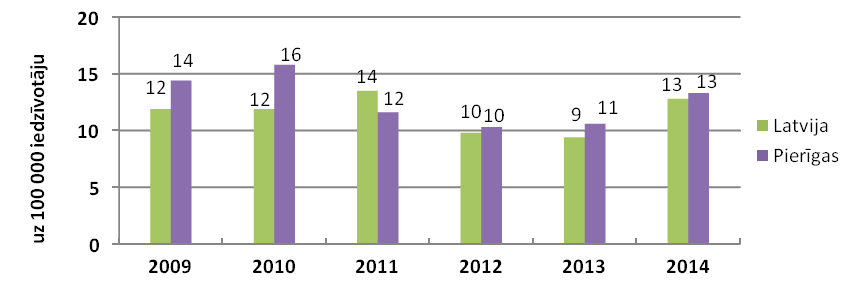 Psihoaktīvo un narkotisko vielu lietošanas izplatība jauniešu vidū pēdējos gados palikusi nemainīgā līmenī vai nedaudz samazinājusies. Psihoaktīvo vielu pamēģināšanas ziņā Latvijas jaunieši ir vidējā Eiropā līmenī, 2011.gadā Latvijā pēdējā gada laikā narkotikas lietojuši 17,6% no 15-16 gadus veciem jauniešiem. Taču Pierīgas reģionā rādītājs ir augstāks nekā vidēji Latvijā – 21,5%. Visbiežāk pamēģinātā viela 14–16 gadus vecu jauniešu vidū Latvijā ir marihuāna/hašišs, un 2013.gada dati liecina, ka pēdējo divu gadu laikā ir vērojams neliels samazinājums marihuānu/hašišu pamēģinājušo 14–16 gadus veco aptaujāto vidū. Tomēr Latvijā ir viens no lielākajiem marihuānu/hašišu pamēģinājušo skaita pieaugumiem Eiropā 15-16 gadu vecuma grupā – no 18% 2007.gadā līdz 24% 2011.gadā. Latvijā „spaiss” (klasificēts kā jaunā psihoaktīvā viela) kļuvis par aktuālu problēmu pēdējo gadu laikā. Saskaņā ar Latvijā veikta pētījuma rezultātiem jaunās psihoaktīvās vielas 2013.gadā ir bijušas otrais visvairāk lietotais atkarību izraisošo vielu veids. Latvijā 15 gadus vecu respondentu vidū vismaz vienu reiz dzīves laikā „spaisu” ir lietojuši 13% aptaujāto, salīdzinājumā 2011.gadā tie bija 10%. Tāpat inhalantus pamēģināšana ir populāra Latvijas jauniešu vidū - 2013.gadā pētījuma inhalantus dzīves laikā pamēģinājuši 17% no 15–16 gadus vecajiem jauniešiem. Attiecībā uz jaunajām psihoaktīvajām vielām ir veikti nozīmīgi grozījumi normatīvajos aktos, kā arī Veselības ministrija un SPKC, iesaistoties citiem partneriem, veic plašas informēšanas un sociālās kampaņas.Procesu atkarības Procesu atkarību joma Latvijā ir salīdzinoši jauna un tajā nav pieejami pētījumi. Taču pieaugušo un bērnu un jauniešu paradumu pētījumi, norāda, ka arvien vairāk iedzīvotāju pavada laiku mazkustīgā, sēdošā dzīvesveidā, lietojot dažādas viedierīces (viedtālruņi, datori, planšetes u.c.) gan komunikācijai sociālajos tīklos, gan spēlējot dažāda veida spēles utt. Pēc plašsaziņas mēdijos redzamās informācijas jo īpaši bērnu un jauniešu vidū ir vērojamas atkarības veidošanās pazīmes no dažādu sociālo tīklu izmantošanas. Latvijā kopumā jāvērš lielāka uzmanība uz drošu elektronisko iespēju lietošanu (jo īpaši bērnu un jauniešu vidū), lai novērstu ņirgāšanos, mobingu un citus psiho-eocionālās vardarbības riskus (sīkāk par ņirgāšanos sadaļā 2.3.5.). Vienlaikus nav arī pieejama informācija par azartspēļu atkarības izplatību Latvijā (gan azartspēļu vietās, gana arī elektroniskajās vietnēs). Jāvērš uzmanība uz procesu atkarību riska mazināšanu un ierobežošanu, kā arī atbilstošu palīdzības pakalpojumu sniegšanu atkarīgajām personām.Izaicinājums 19a: Augsta smēķēšanas izplatība pieaugušo vidū (jo īpaši vīriešiem) ir satraucoša, kā arī plaša izplatība jauniešu vidū - smēķēt pamēģinājušo jauniešu īpatsvars vecumā no 15 līdz 16 gadiem Latvijā ir augstākais Eiropā.Izaicinājums 19b: Pierīgas reģionā ļoti augsts pasīvai smēķēšanai mājās pakļauto iedzīvotāju īpatsvars (40,7%).Izaicinājums 19c: Latvijas sabiedrībai raksturīga riskanta alkohola lietošana gan pieaugušo gan jauniešu un bērnu vidū.Izaicinājums 19d: Pierīgas reģionā psihoaktīvo un narkotisko vielu lietošana 15-16 gadus vecu jauniešu vidū ir augstākā līmenī nekā vidēji Latvijā, papildus visas Latvijas mērogā satraucoša ir situācija attiecībā uz jauno psihoaktīvo vielu lietošanu.Izaicinājums 19e: Procesu atkarības izplatība kļūst arvien lielāka jo īpaši bērnu un jauniešu vidū, tāpēc nepieciešami efektīvi profilakses un kaitējuma mazināšanas pasākumi šajā jomā.Vispārīgs Tukuma novada veselības aprūpes raksturojumsTukuma novada veselības aprūpi nodrošina pašvaldības, privātās un valsts institūcijas. Primārās veselības aprūpes nodrošināšanai Tukuma novadā darbojas 20 ģimenes ārstu prakses vietas – kopumā ģimenes ārsta prakses vai feldšerpunkti ir gandrīz visos pagastos, izņemot Zenteni un Vienību. Vienlaikus veselības aprūpi novadā nodrošina Tukuma slimnīca ar neatliekamās palīdzības lokālas daudzprofila slimnīcas statusu un Irlavas Sarkanā Krusta slimnīca. Sociālo palīdzību un sociālo aprūpi novadā koordinē pašvaldības aģentūra „Tukuma novada sociālais dienests”, kā arī Irlavas bērnunams – patversme. Savukārt zobārsta pakalpojumi ir pieejami Tukuma pilsētā, Pūrē, Irlavā, Tumē un Slampē. Tukuma pilsētā darbojas 9 aptiekas (tostarp viena diennakts)., Kopā ārstu skaits Tukuma novadā ir zemāks nekā vidēji Latvijā – 2014.gadā Tukuma novadā bija 22,4 ārsti uz 10 000 iedzīvotāju (jeb 66 ārsti), kamēr vidēji Latvijā - 34,7. Toties ģimenes ārstu un internistu skaits 2013.gadā Tukuma novadā ir līdzīgs kā vidēji valstī – 9,8 ģimenes ārsti uz 10 000 iedzīvotāju (vidēji Latvijā 2013.gadā – 9,6 ārsti), tāpat ginekologu un dzemdību speciālistu skaits uz 10 000 iedzīvotāju Tukuma novadā ir līdzīgs kā vidēji Latvijā – 2. Ambulatoro apmeklējumu skaits pie ārstiem 2014.gadā Tukuma novadā ir 5,2 apmeklējumi uz 1 iedzīvotāju, tas ir līdzīgs kā vidēji Latvijā (5,9 uz 1 iedzīvotāju), savukārt augstāks nekā Pierīgas reģionā (4,1 uz 1iedzīvotāju). Bet mājas vizīšu rādītājs Tukuma novadā ir 0,13 uz 1 iedzīvotāju (tāpat kā vidēji Pierīgas reģionā) un nedaudz mazāk kā vidēji valstī - 0,15. Savukārt rādītājs ambulatorajiem apmeklējumiem pie ārstu palīgiem, medicīnas māsām un vecmātēm Tukuma novadā ir augstāks nekā vidēji Latvijā un Pierīgas reģionā (attiecīgi Tukumā- 0,92; Latvijā – 0,78; Pierīgas reģionā -0,42 apmeklējumi uz 1 iedzīvotāju).Latvijā viena no būtiskām izmaiņām primārajā veselības aprūpē ir bijusi otrās medicīnas māsas ieviešana ģimenes ārstu praksēs kopš 2010.gada ar mērķi, lai otrā māsa seko veselības profilaktisko apskašu izpildei, izglīto ģimenes ārsta pacientus par veselīgu dzīvesveidu, fiziskajām aktivitātēm, nodrošina pie ģimenes ārsta reģistrēto hronisko pacientu aprūpi un izglītošanu ģimenes ārsta praksē u.c. No 2014.gada 1.janvāra otrā māsa ir obligāta praksēs ar vairāk kā 1 800 reģistrētajiem pacientiem (vai 800 bērniem).Saskaņā ar pētījuma datiem ģimenes ārstu pēdējā gada laikā ne reizi nav apmeklējuši 27,0% no visiem 15-64 gadus veciem iedzīvotājiem. Vecuma grupās nav novērojamas lielas atšķirības, bet toties būtiski atšķiras vīriešu un sieviešu īpatsvars, kuri saka, ka nav apmeklējuši ģimenes ārstu (21.attēls). Tukuma novada izglītības iestādēs ir veselības punkti, kuros strādā medicīnas māsa vai cita ārstniecības persona.21.attēls. Pēdējo 12 mēnešu laikā ģimenes ārstu neapmeklējušo iedzīvotāju īpatsvars, dzimuma un vecuma grupās (%) Latvijā 2014.gadā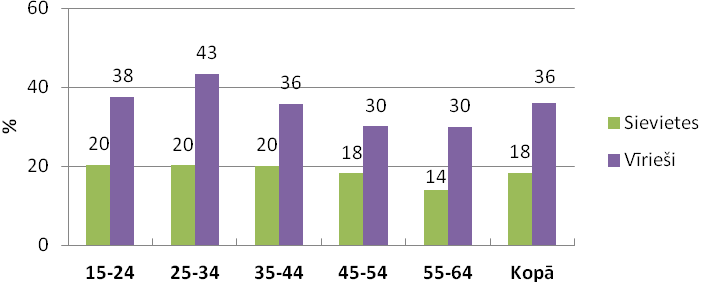 Līdzīgi arī ārstu speciālistu nav apmeklējusi gandrīz puse Latvijas iedzīvotāju – 44,9%, tostarp katra trešā sieviete (33,3%) un vairāk nekā katrs otrais vīrietis (56,9%). Šie dati, iespējams, liecina par Latvijas iedzīvotāju (jo īpaši vīriešu) attieksmi pret savu veselību (22.attēls), kā arī varētu norādīt uz veselības aprūpes sistēmas problēmām sasniegt efektīvā veidā vīriešu mērķgrupu. 22.attēls. Pēdējo 12 mēnešu laikā ārstu speciālistu neapmeklējušo iedzīvotāju īpatsvars, dzimuma un vecuma grupās (%) 2014.gadā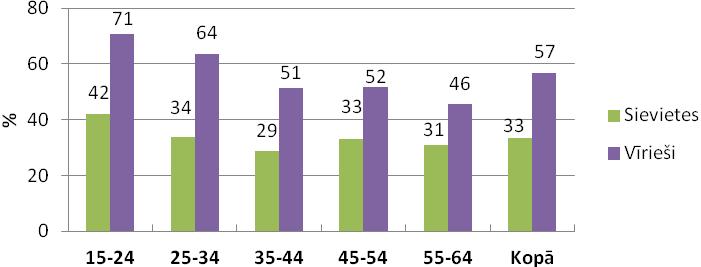 Tāpat par profilaktisko izmeklējumu nepietiekamu aptveri liecina tas, ka 45-64 gadu vecumā asinsspiedienu pēdējā gada laikā mērījuši 90% sieviešu un tikai 71% vīriešu, bet holesterīna līmenis un cukura līmenis asinīs pēdējā gada laikā šajā vecuma grupā ir noteikts tikai 52% vīriešu un 67% sieviešu.Izaicinājums 21a: Latvijā augsts to iedzīvotāju īpatsvars, kuri nedodas vizītē pie ģimenes ārsta vismaz vienreiz gadā. Izaicinājums 21b: Nepieciešams uzlabo ģimenes ārstu un medicīnas māsu aktīvāku iesaisti veselības veicināšanas aktivitātēs.Izaicinājums 21c: Nepieciešams uzsāk aktīvu darba devēju iesaistīšanu veselības veicināšanas pasākumos un aktivitātēs. Veselības veicināšanas stratēģijas mērķis un turpmākā rīcība Veselības veicināšanas un slimību profilakses SVID analīzePamatojoties uz iepriekš sniegto situācijas aprakstu sabiedrības veselības jomā Latvijā un Tukuma novadā, un apkopojot definētos izaicinājumus, tika veikta SVID analīze (23.attēls).23.attēls. SVID analīze par veselības veicināšanu un profilaksi Tukuma novadā Veselības veicināšanas stratēģijas mērķi un rīcības virzieniSaskaņā ar „Tukuma novada ilgtspējīgas attīstības stratēģijā līdz 2033.gadam” definēto ilgtermiņa mērķi „vienota un atvērta, izglītota un aktīva sabiedrība, kam nodrošinātas daudzveidīgas augstas kvalitātes attīstības iespējas”, kā arī ņemot vērā iepriekš aprakstīto situāciju un konstatētos izaicinājumus, tika definēts veselības veicināšanas stratēģijas mērķis turpmākajam plānošanas periodam.Galvenā mērķa sasniegšanai ir izvirzīti četri apakšmērķi un šādi rīcības virzieni:Rīcības virzieni un uzdevumiVeselības veicināšanas stratēģijas rezultatīvie rādītājiVeselības veicināšanas stratēģijas uzraudzībaVeselības vecināšanas stratēģija tiks uzraudzīta, sagatavojot uzraudzības pārskata ziņojumu 2019.gadā un 2023.gadā, ietverot:ievadu,  rīcības virzienu uzdevumu un plānoto pasākumu īstenošanas izvērtējumu,  rezultatīvo rādītāju novērtēšanu. Minētais ziņojums tiks apstiprināts Tukuma novada Domes sēdē. Sagatavojot minēto pārskata ziņojumu, tiks izmantoti SPKC, NVD dati un SKDS aptaujas dati, kā arī pašvaldības un tās iestāžu sniegtā informācija. Papildus 2023.gada pārskata ziņojumā tiks iekļauti ierosinājumi rīcības plāna izmaiņām nākamajai veselības veicināšanas stratēģijai.AIDSIegūtais imūndeficīta sindromsCSPCentrālā statistikas pārvaldeESEiropas SavienībaHIVCilvēka imūndeficīta vīrussĶMIĶermeņa masas indekssNVONevalstiskās organizācijasOECDEkonomiskās sadarbības un attīstības organizācijaPVOPasaules Veselības organizācijaSPKCSlimību profilakses un kontroles centrsSTISeksuāli transmisīvās infekcijasSVIDSpēcīgo un vājo pušu, iespēju un draudu analīzePārtikas produktu patēriņš 6-7 reizes nedēļāUztura paradumi pieaugušo vidū, izteikti %Uztura paradumi pieaugušo vidū, izteikti %Uztura paradumi pieaugušo vidū, izteikti %Uztura paradumi pieaugušo vidū, izteikti %Pārtikas produktu patēriņš 6-7 reizes nedēļā2010. gads2010. gads2014. gads2014. gadsPārtikas produktu patēriņš 6-7 reizes nedēļāVīriešiSievietesVīriešiSievietesAugļi un ogas16,426,313,326,8Svaigi dārzeņi29,341,129,843,2Vārīti/sautēti dārzeņi5,27,44,27,6Konfektes10,713,05,47,1Cepumi un kūkas 11,412,65,97,2Saldinātie dzērieni5,83,64,21,4Sāļie našķi--1,91,3Pārtikas produktu patēriņš 6-7 reizes nedēļāUztura paradumi bērnu vidū (11, 13, 15 gadi), izteikti %Uztura paradumi bērnu vidū (11, 13, 15 gadi), izteikti %Uztura paradumi bērnu vidū (11, 13, 15 gadi), izteikti %Uztura paradumi bērnu vidū (11, 13, 15 gadi), izteikti %Uztura paradumi bērnu vidū (11, 13, 15 gadi), izteikti %Uztura paradumi bērnu vidū (11, 13, 15 gadi), izteikti %Uztura paradumi bērnu vidū (11, 13, 15 gadi), izteikti %Uztura paradumi bērnu vidū (11, 13, 15 gadi), izteikti %Pārtikas produktu patēriņš 6-7 reizes nedēļā2002.gads2002.gads2006. gads2006. gads2010. gads2010. gads2014. gads2014. gadsPārtikas produktu patēriņš 6-7 reizes nedēļāZēniMeitenesZēniMeitenesZēniMeitenesZēniMeitenesAugļi21,925,818,727,322,731,622,729,2Svaigi dārzeņi26,430,719,027,521,627,821,429,6Saldumi26,029,133,845,428,737,422,133,4Saldinātie dzērieni18,313,213,512,09,77,07,85,1Stiprās puses:novada valdības atbalsts sporta jomas organizācija attīstīta sporta infrastruktūras attīstība (halle u.c.)sociālā dienesta aktīva darbība HIV profilakses punkts skolām ir interese par Veselību veicinošo skolu tīklu novads ir Nacionālo veselīgo pašvaldību tīklāspēcīgi, aktīvi kopienas centri, senioru biedrības sabiedrības veselības komisijas darbībaPārtikas stratēģijas esamībasāk veidoties partneru tīkls veselības veicināšanas jomā informācija par aktīvās atpūtu iespējām Tūrisma informācijas centrā Vājās puses:nav skaidri definēti partnerineatbilstošie cilvēkresursi veselības veicināšanainav atbilstošie finanšu resursimaz tautas sporta iespējunav datu par veselības paradumiem novada līmenītikai 1 skola ir Nacionālajā Veselību veicinošo skolu tīklājāuzlabo spēja sasniegt iedzīvotājus caur atbilstošajiem informācijas kanāliem (avīze, facebook profils u.c.)nepietiekoši aktīva NVO potenciāla izmantošana iesaistei veselības  veicināšanāatsevišķas iedzīvotāju grupas ir neaktīvas un neiesaistās piedāvātajos pasākumos un aktivitātēs veselību veicinošas vides veidošanasadarbība ar darba devējiem vesel’bas veicināšanāsadarbība ar skolām/ skolu medmāsāmIespējas:SPKC metodoloģiskais atbalsts, informācijas avotsiespēja mācīties no citu pašvaldību pozitīvās prakses piemēriem caur Nacionālo veselīgo pašvaldību tīklulikumdošanas iniciatīvas, kas veicina veselīgu dzīvesveidu un vidipieejamais ES fondu finansējums nākamajam plānošanas periodam līdz 2022.gadamEiropas brīvprātīgo piesaiste veselības veicināšanas pasākumiemDraudi:iedzīvotāju skaita samazināšanāsnovecošanāsnevienlīdzības pieaugums valstī/reģionājauniešu došanās prom no novadaatkarību izplatībs palielināšanāsbezdarba līmeņa pieaugumsRīgas tuvumsneinfekciju slimību sloga pieaugumsiekšējās/ārējās drošības jautājumi„Tukuma novada veselības veicināšanas stratēģijas 2015.-2023.gadam” mērķis - veseli un aktīvi Tukuma novada iedzīvotāji visās vecuma grupās, kas rūpējas un uzņemas atbildību par savu veselību, aktīvi iesaistās veselības veicināšanā un slimību profilaksē. 1. Veiksmīga starpsektoru sadarbība, nodrošinot Tukuma novada iedzīvotājiem vienlīdzīgas iespējas veselības veicināšanā un slimību profilaksē:Rīcības virziens 1: Starpsektoru sadarbības uzlabošana, sniedzot vienlīdzīgas veselības veicināšanas un slimību profilakses iespējas visiem Tukuma novada iedzīvotājiem;Rīcības virziens 2: Veselību veicinošas un veselību atbalstošas vides veidošana Tukuma novadā, lai veselīga izvēle ir vieglākā izvēle.2. Samazināta saslimstība un priekšlaicīga mirstība no neinfekciju slimībām Tukuma novadā, mazinot riska faktoru izplatību:Rīcības virziens 3: Aptaukošanās izplatības mazināšana Tukuma novadā;Rīcības virziens 4: Veselīga uztura paradumu veicināšana Tukuma novadā;Rīcības virziens 5: Pietiekamu fizisko aktivitāšu veicināšana Tukuma novadā;Rīcības virziens 6: Atkarību izraisošo vielu un procesu izplatības samazināšana un profilakse Tukuma novadā;Rīcības virziens 7: Psihiskā veselības veicināšana un uzlabošana Tukuma novadā;Rīcības virziens 8: Zobu un mutes veselības veicināšana Tukuma novadā;Rīcības virziens 9: Veselīgas dzīves un darba vides veicināšana, mazinot traumatismu un mirstību no ārējiem nāves cēloņiem.Samazināta saslimstība un priekšlaicīga mirstība no infekcijas slimībām Tukuma novadā:Rīcības virziens 10: Seksuālās un reproduktīvās veselības veicināšana Tukuma novadā;Rīcības virziens 11: Tukuma novada iedzīvotāju saslimstības ar citām infekcijasslimībām mazināšana, veicot slimību profilakses pasākumus.Tukuma novada iedzīvotāji ir ieinteresēti un aktīvi līdzdarbojas savas veselības veicināšanā, uzlabošanā un saglabāšanā:Rīcības virziens 12: Tukuma novada iedzīvotāju iesaistes uzlabošana savas veselības veicināšanā.Apakšmērķis 1: Veiksmīga starpsektoru sadarbība, nodrošinot Tukuma novada iedzīvotājiem vienlīdzīgas iespējas veselības veicināšanā un slimību profilaksēApakšmērķis 1: Veiksmīga starpsektoru sadarbība, nodrošinot Tukuma novada iedzīvotājiem vienlīdzīgas iespējas veselības veicināšanā un slimību profilaksēApakšmērķis 1: Veiksmīga starpsektoru sadarbība, nodrošinot Tukuma novada iedzīvotājiem vienlīdzīgas iespējas veselības veicināšanā un slimību profilaksēApakšmērķis 1: Veiksmīga starpsektoru sadarbība, nodrošinot Tukuma novada iedzīvotājiem vienlīdzīgas iespējas veselības veicināšanā un slimību profilaksēApakšmērķis 1: Veiksmīga starpsektoru sadarbība, nodrošinot Tukuma novada iedzīvotājiem vienlīdzīgas iespējas veselības veicināšanā un slimību profilaksēApakšmērķis 1: Veiksmīga starpsektoru sadarbība, nodrošinot Tukuma novada iedzīvotājiem vienlīdzīgas iespējas veselības veicināšanā un slimību profilaksēApakšmērķis 1: Veiksmīga starpsektoru sadarbība, nodrošinot Tukuma novada iedzīvotājiem vienlīdzīgas iespējas veselības veicināšanā un slimību profilaksēApakšmērķis 1: Veiksmīga starpsektoru sadarbība, nodrošinot Tukuma novada iedzīvotājiem vienlīdzīgas iespējas veselības veicināšanā un slimību profilaksēApakšmērķis 1: Veiksmīga starpsektoru sadarbība, nodrošinot Tukuma novada iedzīvotājiem vienlīdzīgas iespējas veselības veicināšanā un slimību profilaksēRīcības virziens 1: Starpsektoru sadarbības uzlabošana, sniedzot vienlīdzīgas veselības veicināšanas un slimību profilakses iespējas visiem Tukuma novada iedzīvotājiem Rīcības virziens 1: Starpsektoru sadarbības uzlabošana, sniedzot vienlīdzīgas veselības veicināšanas un slimību profilakses iespējas visiem Tukuma novada iedzīvotājiem Rīcības virziens 1: Starpsektoru sadarbības uzlabošana, sniedzot vienlīdzīgas veselības veicināšanas un slimību profilakses iespējas visiem Tukuma novada iedzīvotājiem Rīcības virziens 1: Starpsektoru sadarbības uzlabošana, sniedzot vienlīdzīgas veselības veicināšanas un slimību profilakses iespējas visiem Tukuma novada iedzīvotājiem Rīcības virziens 1: Starpsektoru sadarbības uzlabošana, sniedzot vienlīdzīgas veselības veicināšanas un slimību profilakses iespējas visiem Tukuma novada iedzīvotājiem Rīcības virziens 1: Starpsektoru sadarbības uzlabošana, sniedzot vienlīdzīgas veselības veicināšanas un slimību profilakses iespējas visiem Tukuma novada iedzīvotājiem Rīcības virziens 1: Starpsektoru sadarbības uzlabošana, sniedzot vienlīdzīgas veselības veicināšanas un slimību profilakses iespējas visiem Tukuma novada iedzīvotājiem Rīcības virziens 1: Starpsektoru sadarbības uzlabošana, sniedzot vienlīdzīgas veselības veicināšanas un slimību profilakses iespējas visiem Tukuma novada iedzīvotājiem Rīcības virziens 1: Starpsektoru sadarbības uzlabošana, sniedzot vienlīdzīgas veselības veicināšanas un slimību profilakses iespējas visiem Tukuma novada iedzīvotājiem Nr.Uzdevumi rīcības virziena mērķa sasniegšanaiUzdevumi rīcības virziena mērķa sasniegšanaiIzpildes termiņšIzpildes termiņšIzpildes termiņšAtbildīgaisIesaistītie partneriIesaistītie partneri1.1.Informēt iedzīvotājus visās vecuma grupās par sabiedrības veselības jautājumiem un veselības veicināšanas iespējām un slimību profilaksi, izmantojot dažādus informācijas kanālus atbilstoši mērķa grupas specifikai sadarbībā ar visiem iesaistītajiem partneriem Informēt iedzīvotājus visās vecuma grupās par sabiedrības veselības jautājumiem un veselības veicināšanas iespējām un slimību profilaksi, izmantojot dažādus informācijas kanālus atbilstoši mērķa grupas specifikai sadarbībā ar visiem iesaistītajiem partneriem Pastāvīgi no  2016.-2023.Pastāvīgi no  2016.-2023.Pastāvīgi no  2016.-2023.Atbildīgais par veselības veicināšanas jautājumiem*Attīstības nodaļa, Izpilddirektora padomnieks ekonomikas un attīstības jautājumos, Kultūras sporta un sabiedrisko attiecību nodaļa, Tukuma tūrisma informācijas centrs, Pagastu pārvaldes, Sociālais dienests, Slimnīcas, Izglītības pārvalde un izglītības iestādes, Uzņēmēji, Aptiekas, NVOAttīstības nodaļa, Izpilddirektora padomnieks ekonomikas un attīstības jautājumos, Kultūras sporta un sabiedrisko attiecību nodaļa, Tukuma tūrisma informācijas centrs, Pagastu pārvaldes, Sociālais dienests, Slimnīcas, Izglītības pārvalde un izglītības iestādes, Uzņēmēji, Aptiekas, NVO1.2.Izveidot, aktualizēt un sadaļu pašvaldības mājaslapā, kā arī sadaļu pašvaldības informatīvajā izdevumā, kur ir pieejama informācija par veselības veicināšanu un slimību profilaksiIzveidot, aktualizēt un sadaļu pašvaldības mājaslapā, kā arī sadaļu pašvaldības informatīvajā izdevumā, kur ir pieejama informācija par veselības veicināšanu un slimību profilaksi2017.-2023.2017.-2023.2017.-2023.Atbildīgais par veselības veicināšanas jautājumiem*Kultūras sporta un sabiedrisko attiecību nodaļa, NVOKultūras sporta un sabiedrisko attiecību nodaļa, NVO1.3.Veikt regulāru (ne retāk kā reizi 4 gados)  Tukuma novada iedzīvotāju aptauju, apzinot situāciju un nodrošinot informāciju par veselības riska faktoru izplatību un citu ar veselību saistītu informāciju Tukuma novada iedzīvotāju vidūVeikt regulāru (ne retāk kā reizi 4 gados)  Tukuma novada iedzīvotāju aptauju, apzinot situāciju un nodrošinot informāciju par veselības riska faktoru izplatību un citu ar veselību saistītu informāciju Tukuma novada iedzīvotāju vidūPastāvīgi no  2016.-2023.Pastāvīgi no  2016.-2023.Pastāvīgi no  2016.-2023.Attīstības nodaļaAtbildīgais par veselības veicināšanas jautājumiem*,Izpilddirektora padomnieks ekonomikas un attīstības jautājumos, Kultūras sporta un sabiedrisko attiecību nodaļaAtbildīgais par veselības veicināšanas jautājumiem*,Izpilddirektora padomnieks ekonomikas un attīstības jautājumos, Kultūras sporta un sabiedrisko attiecību nodaļa1.4.Veikt regulāru statistikas datu analīzi par Tukuma novada iedzīvotāju veselības stāvokli un veselības paradumiem, balstoties uz pētījumu, aptauju rezultātiem un pieejamajiem NVD, SPKC u.c. datiemVeikt regulāru statistikas datu analīzi par Tukuma novada iedzīvotāju veselības stāvokli un veselības paradumiem, balstoties uz pētījumu, aptauju rezultātiem un pieejamajiem NVD, SPKC u.c. datiemPastāvīgi no  2016.-2023.Pastāvīgi no  2016.-2023.Pastāvīgi no  2016.-2023.Attīstības nodaļaAtbildīgais par veselības veicināšanas jautājumiem*, Izpilddirektora padomnieks ekonomikas un attīstības jautājumos, Sociālais dienests, Irlavas slimnīca un Tukuma slimnīcaAtbildīgais par veselības veicināšanas jautājumiem*, Izpilddirektora padomnieks ekonomikas un attīstības jautājumos, Sociālais dienests, Irlavas slimnīca un Tukuma slimnīca1.5.Veidot specifiskā mērķgrupām risku mazināšanas un veselības veicināšanas un slimību profilakses programmas, pirms tam veicot novērtējumu, definējot potenciālās iedzīvotāju riska grupas dažādās veselības jomās un nosakot, kādi faktori tās ietekmēVeidot specifiskā mērķgrupām risku mazināšanas un veselības veicināšanas un slimību profilakses programmas, pirms tam veicot novērtējumu, definējot potenciālās iedzīvotāju riska grupas dažādās veselības jomās un nosakot, kādi faktori tās ietekmēPastāvīgi no  2016.-2023.Pastāvīgi no  2016.-2023.Pastāvīgi no  2016.-2023.Atbildīgais par veselības veicināšanas jautājumiem*Attīstības nodaļa, Izpilddirektora padomnieks ekonomikas un attīstības jautājumos, Tukuma tūrisma informācijas centrs, Pagastu pārvaldes, Sociālais dienests, Izglītības pārvalde, Uzņēmēji, NVOAttīstības nodaļa, Izpilddirektora padomnieks ekonomikas un attīstības jautājumos, Tukuma tūrisma informācijas centrs, Pagastu pārvaldes, Sociālais dienests, Izglītības pārvalde, Uzņēmēji, NVO1.6.Tukuma novada pašvaldības Sabiedrības veselības veicināšanas komisijas aktīvas darbības nodrošināšana (sanāksmes vismaz 3 mēnešos reizi)Tukuma novada pašvaldības Sabiedrības veselības veicināšanas komisijas aktīvas darbības nodrošināšana (sanāksmes vismaz 3 mēnešos reizi)Pastāvīgi no 2016.-2023.Pastāvīgi no 2016.-2023.Pastāvīgi no 2016.-2023.Izpilddirektora padomnieks ekonomikas un attīstības jautājumosDomes priekšsēdētāja vietnieks, Atbildīgais par veselības veicināšanas jautājumiem,*Attīstības nodaļa, Kultūras sporta un sabiedrisko attiecību nodaļa, Tukuma tūrisma informācijas centrs, Pagastu pārvaldes, Sociālais dienests, Izglītības pārvalde, Slimnīcu pārstāvji, Uzņēmēji, NVODomes priekšsēdētāja vietnieks, Atbildīgais par veselības veicināšanas jautājumiem,*Attīstības nodaļa, Kultūras sporta un sabiedrisko attiecību nodaļa, Tukuma tūrisma informācijas centrs, Pagastu pārvaldes, Sociālais dienests, Izglītības pārvalde, Slimnīcu pārstāvji, Uzņēmēji, NVO1.7.Studentu piesaiste veselības veicināšanas un slimību profilakses jautājumu pētīšanai un pasākumu organizēšanai Tukuma novadāStudentu piesaiste veselības veicināšanas un slimību profilakses jautājumu pētīšanai un pasākumu organizēšanai Tukuma novadāPastāvīgi no 2017.-2023.Pastāvīgi no 2017.-2023.Pastāvīgi no 2017.-2023.Atbildīgais par veselības veicināšanas jautājumiem*Attīstības nodaļa, Kultūras sporta un sabiedrisko attiecību nodaļa, Pagastu pārvaldes, Sociālais dienests, Izglītības pārvalde, Slimnīcu pārstāvjiAttīstības nodaļa, Kultūras sporta un sabiedrisko attiecību nodaļa, Pagastu pārvaldes, Sociālais dienests, Izglītības pārvalde, Slimnīcu pārstāvji1.8.Izveidot štata vietu pilnas slodzes darbiniekam atbildīgam par veselības veicināšanu un slimību profilaksi Tukuma novada pašvaldībāIzveidot štata vietu pilnas slodzes darbiniekam atbildīgam par veselības veicināšanu un slimību profilaksi Tukuma novada pašvaldībāPastāvīgi no 2016.-2023.Pastāvīgi no 2016.-2023.Pastāvīgi no 2016.-2023.Dome, izpilddirektors1.9.Specifiska ikgadēja aktivitāšu un sadarbības plāna izstrādē veselības veicināšanai visām vecuma grupām, īpaši uz sociālās atstumtības un riska grupāmSpecifiska ikgadēja aktivitāšu un sadarbības plāna izstrādē veselības veicināšanai visām vecuma grupām, īpaši uz sociālās atstumtības un riska grupāmIkgadēji no 2017.-2023.Ikgadēji no 2017.-2023.Ikgadēji no 2017.-2023.Atbildīgais par veselības veicināšanas jautājumiem*Attīstības nodaļa, Izpilddirektora padomnieks ekonomikas un attīstības jautājumos, Kultūras sporta un sabiedrisko attiecību nodaļa, Tukuma tūrisma informācijas centrs, Pagastu pārvaldes, Sociālais dienests, Izglītības pārvalde, izglītības iestādes, Slimnīcas, Uzņēmēji, NVOAttīstības nodaļa, Izpilddirektora padomnieks ekonomikas un attīstības jautājumos, Kultūras sporta un sabiedrisko attiecību nodaļa, Tukuma tūrisma informācijas centrs, Pagastu pārvaldes, Sociālais dienests, Izglītības pārvalde, izglītības iestādes, Slimnīcas, Uzņēmēji, NVORīcības virziens 2: Veselību veicinošas un veselību atbalstošas vides veidošana Tukuma novadā, lai veselīga izvēle ir vieglākā izvēleRīcības virziens 2: Veselību veicinošas un veselību atbalstošas vides veidošana Tukuma novadā, lai veselīga izvēle ir vieglākā izvēleRīcības virziens 2: Veselību veicinošas un veselību atbalstošas vides veidošana Tukuma novadā, lai veselīga izvēle ir vieglākā izvēleRīcības virziens 2: Veselību veicinošas un veselību atbalstošas vides veidošana Tukuma novadā, lai veselīga izvēle ir vieglākā izvēleRīcības virziens 2: Veselību veicinošas un veselību atbalstošas vides veidošana Tukuma novadā, lai veselīga izvēle ir vieglākā izvēleRīcības virziens 2: Veselību veicinošas un veselību atbalstošas vides veidošana Tukuma novadā, lai veselīga izvēle ir vieglākā izvēleRīcības virziens 2: Veselību veicinošas un veselību atbalstošas vides veidošana Tukuma novadā, lai veselīga izvēle ir vieglākā izvēleRīcības virziens 2: Veselību veicinošas un veselību atbalstošas vides veidošana Tukuma novadā, lai veselīga izvēle ir vieglākā izvēleRīcības virziens 2: Veselību veicinošas un veselību atbalstošas vides veidošana Tukuma novadā, lai veselīga izvēle ir vieglākā izvēleNr.Uzdevumi rīcības virziena mērķa sasniegšanaiUzdevumi rīcības virziena mērķa sasniegšanaiIzpildes termiņšIzpildes termiņšAtbildīgaisAtbildīgaisAtbildīgaisIesaistītie partneri2.1.Turpināt aktīvu dalību Nacionālajā veselīgo pašvaldību tīklāTurpināt aktīvu dalību Nacionālajā veselīgo pašvaldību tīklāPastāvīgi no 2016.-2023.Pastāvīgi no 2016.-2023.Izpilddirektora padomnieks ekonomikas un attīstības jautājumosIzpilddirektora padomnieks ekonomikas un attīstības jautājumosIzpilddirektora padomnieks ekonomikas un attīstības jautājumosAttīstības nod., Atbildīgais par veselības veicināšanas jautājumiem*, izpilddirektors, Sabiedrības veselības veicināšanas komisija, Kultūras sporta un sabiedrisko attiecību nod., Tukuma tūrisma informācijas centrs, Pagastu pārvaldes, Izglītības pārvalde un izglītības iestādes,  Sociālais dienests, Slimnīcas, Uzņēmēji, Aptiekas, NVO2.2.Nodrošināt Tukuma novada vispārizglītojošo izglītības iestāžu pievienošanos “Veselību veicinošo skolu tīklam” Nodrošināt Tukuma novada vispārizglītojošo izglītības iestāžu pievienošanos “Veselību veicinošo skolu tīklam” Pastāvīgi no 2016.-2023.Pastāvīgi no 2016.-2023.Izglītības pārvaldeIzglītības pārvaldeIzglītības pārvaldeIzglītības iestādes un to vadītāji, Atbildīgais par veselības veicināšanas jautājumiem*, Izpilddirektora padomnieks ekonomikas un attīstības jautājumos2.3.Veselību veicinošas vides un sabiedrības veselības perspektīvas iestrāde Tukuma novada pašvaldības izstrādātajos politikas plānošanas dokumentosVeselību veicinošas vides un sabiedrības veselības perspektīvas iestrāde Tukuma novada pašvaldības izstrādātajos politikas plānošanas dokumentosPastāvīgi no 2016.-2023.Pastāvīgi no 2016.-2023.Attīstības nodaļaAttīstības nodaļaAttīstības nodaļaIzpilddirektora padomnieks ekonomikas un attīstības jautājumos, Atbildīgais par veselības veicināšanas jautājumiem*2.4.Izglītības iestāžu medmāsu, jaunatnes speciālistu/darbinieku, sporta darba organizatoru, policijas, ģimenes ārstu iesaiste veselības veicināšanā un slimību profilaksē, ikgadēji īstenojot apmācībasIzglītības iestāžu medmāsu, jaunatnes speciālistu/darbinieku, sporta darba organizatoru, policijas, ģimenes ārstu iesaiste veselības veicināšanā un slimību profilaksē, ikgadēji īstenojot apmācībasPastāvīgi no 2016.-2023.Pastāvīgi no 2016.-2023.Atbildīgais par veselības veicināšanas jautājumiem*Atbildīgais par veselības veicināšanas jautājumiem*Atbildīgais par veselības veicināšanas jautājumiem*Izglītības pārvalde un iestādes, Pašvaldības policija, Sociālais dienests, Ģimenes ārsti u.c. ārstniecības personas, Slimnīcas, Kultūras sporta un sabiedrisko attiecību nodaļa, Pagastu pārvaldes, NVO2.5.Nodrošināta piekļuves un pārvietošanās iespējas visās pašvaldības iestādēs (nobrauktuves, lifti, pacēlāji u.c.)Nodrošināta piekļuves un pārvietošanās iespējas visās pašvaldības iestādēs (nobrauktuves, lifti, pacēlāji u.c.)No 2016.-2023.No 2016.-2023.Arhitektūras nodaļaArhitektūras nodaļaArhitektūras nodaļaAttīstības nodaļa,  Visas pašvaldības nodaļas un institūcijas2.6.Nodrošinātas taktilās un audio informācijas iespējas tūrisma, sporta, atpūtas un kultūras objektiem Nodrošinātas taktilās un audio informācijas iespējas tūrisma, sporta, atpūtas un kultūras objektiem Pastāvīgi no 2016.-2023.Pastāvīgi no 2016.-2023.Arhitektūras nodaļaArhitektūras nodaļaArhitektūras nodaļaAttīstības nodaļa, Izglītības pārvalde un iestādes, Kultūras sporta un sabiedrisko attiecību nod., Tukuma tūrisma informācijas centrs2.7.Uzlabot un attīstīt rekreācijas vietas, padarot tās pieejamas arī personām ar invaliditāti un pārvietošanās grūtībāmUzlabot un attīstīt rekreācijas vietas, padarot tās pieejamas arī personām ar invaliditāti un pārvietošanās grūtībāmPastāvīgi no 2016.-2023.Pastāvīgi no 2016.-2023.Arhitektūras nodaļaArhitektūras nodaļaArhitektūras nodaļaAttīstības nod., Izglītības pārvalde un iestādes, Kultūras sporta un sabiedrisko attiecību nod., Tukuma tūrisma informācijas centrs2.8.Veicināt atbalsta un brīvprātīgo grupu veidošanos sabiedrības veselības veicināšanas un slimību profilakses darbāVeicināt atbalsta un brīvprātīgo grupu veidošanos sabiedrības veselības veicināšanas un slimību profilakses darbāPastāvīgi no 2016.-2023.Pastāvīgi no 2016.-2023.Atbildīgais par veselības veicināšanas jautājumiem*Atbildīgais par veselības veicināšanas jautājumiem*Atbildīgais par veselības veicināšanas jautājumiem*Attīstības nodaļa, Sabiedrības veselības veicināšanas komisija, Kultūras sporta un sabiedrisko attiecību nod., Tukuma tūrisma informācijas centrs, Pagastu pārvaldes, Sociālais dienests, Slimnīcas, Izglītības pārvalde un izglītības iestādes, Uzņēmēji, Aptiekas, NVOApakšmērķis 2: Samazināta saslimstība un priekšlaicīga mirstība no neinfekciju slimībām Tukuma novadā, mazinot riska faktoru izplatību Apakšmērķis 2: Samazināta saslimstība un priekšlaicīga mirstība no neinfekciju slimībām Tukuma novadā, mazinot riska faktoru izplatību Apakšmērķis 2: Samazināta saslimstība un priekšlaicīga mirstība no neinfekciju slimībām Tukuma novadā, mazinot riska faktoru izplatību Apakšmērķis 2: Samazināta saslimstība un priekšlaicīga mirstība no neinfekciju slimībām Tukuma novadā, mazinot riska faktoru izplatību Apakšmērķis 2: Samazināta saslimstība un priekšlaicīga mirstība no neinfekciju slimībām Tukuma novadā, mazinot riska faktoru izplatību Apakšmērķis 2: Samazināta saslimstība un priekšlaicīga mirstība no neinfekciju slimībām Tukuma novadā, mazinot riska faktoru izplatību Apakšmērķis 2: Samazināta saslimstība un priekšlaicīga mirstība no neinfekciju slimībām Tukuma novadā, mazinot riska faktoru izplatību Apakšmērķis 2: Samazināta saslimstība un priekšlaicīga mirstība no neinfekciju slimībām Tukuma novadā, mazinot riska faktoru izplatību Apakšmērķis 2: Samazināta saslimstība un priekšlaicīga mirstība no neinfekciju slimībām Tukuma novadā, mazinot riska faktoru izplatību Rīcības virziens 3: Aptaukošanās izplatības mazināšana Tukuma novadāRīcības virziens 3: Aptaukošanās izplatības mazināšana Tukuma novadāRīcības virziens 3: Aptaukošanās izplatības mazināšana Tukuma novadāRīcības virziens 3: Aptaukošanās izplatības mazināšana Tukuma novadāRīcības virziens 3: Aptaukošanās izplatības mazināšana Tukuma novadāRīcības virziens 3: Aptaukošanās izplatības mazināšana Tukuma novadāRīcības virziens 3: Aptaukošanās izplatības mazināšana Tukuma novadāRīcības virziens 3: Aptaukošanās izplatības mazināšana Tukuma novadāRīcības virziens 3: Aptaukošanās izplatības mazināšana Tukuma novadāNr.Uzdevumi rīcības virziena mērķa sasniegšanaiUzdevumi rīcības virziena mērķa sasniegšanaiIzpildes termiņšIzpildes termiņšAtbildīgaisAtbildīgaisAtbildīgaisIesaistītie partneri3.1.Informēšanas un izglītošanas pasākumi par aptaukošanās radītajiem veselības riskiem dažādu tematisko dienu ietvaros - Sirds veselības diena, Diabēta diena utt. (skat. piem. 4.9.)Informēšanas un izglītošanas pasākumi par aptaukošanās radītajiem veselības riskiem dažādu tematisko dienu ietvaros - Sirds veselības diena, Diabēta diena utt. (skat. piem. 4.9.)Pastāvīgi no 2017.-2023.Pastāvīgi no 2017.-2023.Atbildīgais par veselības veicināšanas jautājumiem*Atbildīgais par veselības veicināšanas jautājumiem*Atbildīgais par veselības veicināšanas jautājumiem*Sabiedrības veselības veicināšanas komisija, Kultūras sporta un sabiedrisko attiecību nodaļa, Sociālais dienests, Slimnīcas, Izglītības pārvalde un izglītības iestādes, Aptiekas, Uzņēmēji, NVO3.2.Semināri un lekcijas vecākiem, izglītības iestāžu pedagogiem, medmāsām par aptaukošanās riskiem Semināri un lekcijas vecākiem, izglītības iestāžu pedagogiem, medmāsām par aptaukošanās riskiem Pastāvīgi no 2017.-2023.Pastāvīgi no 2017.-2023.Izglītības pārvaldeIzglītības pārvaldeIzglītības pārvaldeSabiedrības veselības veicināšanas komisija, Sociālais dienests, Izglītības pārvalde un izglītības iestādesRīcības virziens 4: Veselīga uztura paradumu veicināšana Tukuma novadāRīcības virziens 4: Veselīga uztura paradumu veicināšana Tukuma novadāRīcības virziens 4: Veselīga uztura paradumu veicināšana Tukuma novadāRīcības virziens 4: Veselīga uztura paradumu veicināšana Tukuma novadāRīcības virziens 4: Veselīga uztura paradumu veicināšana Tukuma novadāRīcības virziens 4: Veselīga uztura paradumu veicināšana Tukuma novadāRīcības virziens 4: Veselīga uztura paradumu veicināšana Tukuma novadāRīcības virziens 4: Veselīga uztura paradumu veicināšana Tukuma novadāRīcības virziens 4: Veselīga uztura paradumu veicināšana Tukuma novadāNr.Uzdevumi rīcības virziena mērķa sasniegšanaiUzdevumi rīcības virziena mērķa sasniegšanaiIzpildes termiņšIzpildes termiņšAtbildīgaisAtbildīgaisAtbildīgaisIesaistītie partneri4.1.Veicināt izpratni par veselīga uztura pamatprincipiem dažādu mērķa grupu vidū Tukuma novadā:veidojot interešu grupas, vienaudžu izglītošanas programmas, organizējot lekcijas un nodarbības, nometnes jauniešiem un bērniemVeicināt izpratni par veselīga uztura pamatprincipiem dažādu mērķa grupu vidū Tukuma novadā:veidojot interešu grupas, vienaudžu izglītošanas programmas, organizējot lekcijas un nodarbības, nometnes jauniešiem un bērniemPastāvīgi no 2017.-2023.Pastāvīgi no 2017.-2023.Atbildīgais par veselības veicināšanas jautājumiem*Atbildīgais par veselības veicināšanas jautājumiem*Atbildīgais par veselības veicināšanas jautājumiem*Sabiedrības veselības veicināšanas komisija, Kultūras sporta un sabiedrisko attiecību nodaļa, Pagastu pārvaldes, Sociālais dienests, Slimnīcas, Izglītības pārvalde un izglītības iestādes, Uzņēmēji, Aptiekas, NVO4.2.Semināri un lekcijas izglītības iestāžu pedagogiem, medmāsām un vecākiem par veselīga uztura pamatprincipiem Semināri un lekcijas izglītības iestāžu pedagogiem, medmāsām un vecākiem par veselīga uztura pamatprincipiem Pastāvīgi no 2017.-2023.Pastāvīgi no 2017.-2023.Izglītības pārvalde Izglītības pārvalde Izglītības pārvalde Atbildīgais par veselības veicināšanas jautājumiem*, Sabiedrības veselības veicināšanas komisija, Pagastu pārvalde, Izglītības iestādes, Sociālais dienests, Izglītības pārvalde un izglītības iestādes, NVO4.3.Nodrošināt virtuves darbinieku (pavāru, tehnologu) izglītošanu par veselīga uztura pagatavošanas principiem un stimulēt šo principu ievērošanu, t.sk. ar īpašu uztura korekcijuNodrošināt virtuves darbinieku (pavāru, tehnologu) izglītošanu par veselīga uztura pagatavošanas principiem un stimulēt šo principu ievērošanu, t.sk. ar īpašu uztura korekcijuPastāvīgi no 2017.-2023.Pastāvīgi no 2017.-2023.Izglītības pārvaldeIzglītības pārvaldeIzglītības pārvaldeAtbildīgais par veselības veicināšanas jautājumiem*, Sabiedrības veselības veicināšanas komisija, Pagastu pārvaldes, Sociālais dienests, Izglītības iestādes, NVO4.4.Turpināt pašvaldības apmaksātu brīvpusdienu nodrošināšanu skolēniem vispārējās izglītības iestādēs, kā arī bezmaksas vai samazināts maksas maltītes pirmskolas izglītības iestādēs (t.sk. bērniem ar alerģijām, nepanesībām un īpašām vajadzībām)Turpināt pašvaldības apmaksātu brīvpusdienu nodrošināšanu skolēniem vispārējās izglītības iestādēs, kā arī bezmaksas vai samazināts maksas maltītes pirmskolas izglītības iestādēs (t.sk. bērniem ar alerģijām, nepanesībām un īpašām vajadzībām)Pastāvīgi no 2016.-2023.Pastāvīgi no 2016.-2023.Izglītības pārvaldeIzglītības pārvaldeIzglītības pārvaldeIzglītības iestādes4.5. Sekmēt visu Tukuma novada pašvaldības izglītības iestāžu iesaisti un dalību „skolas piens” un „skolas auglis” programmās Sekmēt visu Tukuma novada pašvaldības izglītības iestāžu iesaisti un dalību „skolas piens” un „skolas auglis” programmāsPastāvīgi no 2016.-2023.Pastāvīgi no 2016.-2023.Izglītības pārvaldeIzglītības pārvaldeIzglītības pārvaldeIzpilddirektora padomnieks ekonomikas un attīstības jautājumos, Atbildīgais par veselības veicināšanas jautājumiem*, Izglītības iestādes4.6.Īstenot konkursus, projektu nedēļas un praktiskus braucienus uz saimniecībām, lai izglītotu bērnus un jauniešu par veselīga uztura pamatprincipiemĪstenot konkursus, projektu nedēļas un praktiskus braucienus uz saimniecībām, lai izglītotu bērnus un jauniešu par veselīga uztura pamatprincipiemKatru gadu no 2017.-2023.Katru gadu no 2017.-2023.Izglītības pārvaldeIzglītības pārvaldeIzglītības pārvaldeAtbildīgais par veselības veicināšanas jautājumiem*, Izglītības iestādes. Latvijas Lauku konsultāciju centrs, Attīstības nodaļa, Sabiedrības veselības veicināšanas komisija, Uzņēmēji, NVO4.7.Iepirkumu un ēdināšanas pakalpojumu sniegšanas izglītības iestādēs, sociālās aprūpes un rehabilitācijas iestādēs, kā arī ārstniecības iestādēs  kvalitātes uzlabošana un pilnveidošana, veicinot saimnieciski izdevīgākā piedāvājuma izvēli un vietējās produkcijas iepirkšanuIepirkumu un ēdināšanas pakalpojumu sniegšanas izglītības iestādēs, sociālās aprūpes un rehabilitācijas iestādēs, kā arī ārstniecības iestādēs  kvalitātes uzlabošana un pilnveidošana, veicinot saimnieciski izdevīgākā piedāvājuma izvēli un vietējās produkcijas iepirkšanuKatru gadu no 2016.-2023.Katru gadu no 2016.-2023.Juridiskā nodaļaJuridiskā nodaļaJuridiskā nodaļaAtbildīgais par veselības veicināšanas jautājumiem*, Izpilddirektora padomnieks ekonomikas un attīstības jautājumos4.8.Īpašas apmācības, semināri jauniešiem un vecākiem (t.sk. audžu ģimenēm, riska grupas jauniešiem, bērnu nama un jauniešu mājas klientiem u.c.) par veselīga uztura pamatprincipiem, t.sk., veselīga uztura pagatavošanas recepšu apgūšanaĪpašas apmācības, semināri jauniešiem un vecākiem (t.sk. audžu ģimenēm, riska grupas jauniešiem, bērnu nama un jauniešu mājas klientiem u.c.) par veselīga uztura pamatprincipiem, t.sk., veselīga uztura pagatavošanas recepšu apgūšanaKatru gadu no 2017.-2023.Katru gadu no 2017.-2023.Atbildīgais par veselības veicināšanas jautājumiem*Atbildīgais par veselības veicināšanas jautājumiem*Atbildīgais par veselības veicināšanas jautājumiem*Sociālais dienests, Izglītības pārvalde un izglītības iestādes, Uzņēmēji, NVO4.9.Informatīvi pasākumi:Veselīga uztura dienas organizēšana katru gadu, popularizējot pilnvērtīgu uzturu, t.sk. augļu, dārzeņu, piena lietošanu u.c., Pasaules sirds dienu, Pasaules hipertensijas diena, Pasaules diabēta dienu u.c., vēršot uzmanību uz uztura nozīmi u.c.Informatīvi pasākumi:Veselīga uztura dienas organizēšana katru gadu, popularizējot pilnvērtīgu uzturu, t.sk. augļu, dārzeņu, piena lietošanu u.c., Pasaules sirds dienu, Pasaules hipertensijas diena, Pasaules diabēta dienu u.c., vēršot uzmanību uz uztura nozīmi u.c.Pastāvīgi no 2016.-2023.Pastāvīgi no 2016.-2023.Atbildīgais par veselības veicināšanas jautājumiem*Atbildīgais par veselības veicināšanas jautājumiem*Atbildīgais par veselības veicināšanas jautājumiem*Sabiedrības veselības veicināšanas komisija, Kultūras sporta un sabiedrisko attiecību nodaļa, Pagastu pārvaldes, Sociālais dienests, Izglītības pārvalde un izglītības iestādes, Uzņēmēji, Aptiekas, Ģimenes ārsti u.c. ārstniecības personas, Slimnīcas, NVO4.10.Iesaistīt darba devējus veselīga uztura paradumu veicināšanāIesaistīt darba devējus veselīga uztura paradumu veicināšanāPastāvīgi no 2016.-2023.Pastāvīgi no 2016.-2023.Atbildīgais par veselības veicināšanas jautājumiem*Atbildīgais par veselības veicināšanas jautājumiem*Atbildīgais par veselības veicināšanas jautājumiem*Attīstības nodaļa, Sabiedrības veselības veicināšanas komisija, Izpilddirektora padomnieks ekonomikas un attīstības jautājumos, Aptiekas, Uzņēmēji, Tukuma uzņēmēju klubs, NVO4.11.Turpināt veidot dialogu ar uzņēmējiem, kas nodrošina ēdināšanas pakalpojumus Tukuma novadā, attiecībā uz veselīga uztura piedāvājuma veidošanu (īpaša atpazīšanas zīme)Turpināt veidot dialogu ar uzņēmējiem, kas nodrošina ēdināšanas pakalpojumus Tukuma novadā, attiecībā uz veselīga uztura piedāvājuma veidošanu (īpaša atpazīšanas zīme)Pastāvīgi no 2017.-2023.Pastāvīgi no 2017.-2023.Atbildīgais par veselības veicināšanas jautājumiem*Atbildīgais par veselības veicināšanas jautājumiem*Atbildīgais par veselības veicināšanas jautājumiem*Sabiedrības veselības veicināšanas komisija,Izpilddirektora padomnieks ekonomikas un attīstības jautājumos, Aptiekas, Tukuma uzņēmēju klubs,Uzņēmēji, NVO4.12.Veicināt to, ka novada teritorijā notiekošo publisko pasākumu laikā tiek piedāvāts arī veselīgs, svaigs un no vietējiem produktiem pagatavots uztursVeicināt to, ka novada teritorijā notiekošo publisko pasākumu laikā tiek piedāvāts arī veselīgs, svaigs un no vietējiem produktiem pagatavots uztursPastāvīgi no 2017.-2023.Pastāvīgi no 2017.-2023.Administratīvā nodaļaAdministratīvā nodaļaAdministratīvā nodaļaIzpilddirektora padomnieks ekonomikas un attīstības jautājumos, Sabiedrības veselības veicināšanas komisija, Latvijas Lauku konsultāciju centrs, Uzņēmēji, Tukuma uzņēmēju klubs, NVO4.13.Veicināt Veselīgo un vietējo pārtikas produktu tirdziņa attīstībuVeicināt Veselīgo un vietējo pārtikas produktu tirdziņa attīstībuPastāvīgi no 2017.-2023.Pastāvīgi no 2017.-2023.Izpilddirektora padomnieks ekonomikas un attīstības jautājumosIzpilddirektora padomnieks ekonomikas un attīstības jautājumosIzpilddirektora padomnieks ekonomikas un attīstības jautājumosAttīstības nodaļa, Sabiedrības veselības veicināšanas komisija, Kultūras sporta un sabiedrisko attiecību nodaļa, Latvijas Lauku konsultāciju centrs, Uzņēmēji,Tukuma uzņēmēju klubs, NVO4.14.Veidot īpašas atbalsta grupas un apmācības hronisko slimību (diabēts, sirds un asinsvadu slimības u.c.) pacientiem attiecībā uz uzturuVeidot īpašas atbalsta grupas un apmācības hronisko slimību (diabēts, sirds un asinsvadu slimības u.c.) pacientiem attiecībā uz uzturuPastāvīgi no 2017.-2023.Pastāvīgi no 2017.-2023.Atbildīgais par veselības veicināšanas jautājumiem*Atbildīgais par veselības veicināšanas jautājumiem*Atbildīgais par veselības veicināšanas jautājumiem*Slimnīcas, Ģimenes ārsti u.c. ārstniecības personas, Aptiekas, NVO4.15. Izskatīt iespēju nodrošināt uztura speciālista pakalpojumu pieejamību Tukuma novadāIzskatīt iespēju nodrošināt uztura speciālista pakalpojumu pieejamību Tukuma novadāPastāvīgi no 2017.-2023.Pastāvīgi no 2017.-2023.Tukuma slimnīcaTukuma slimnīcaTukuma slimnīcaAtbildīgais par veselības veicināšanas jautājumiem*, Izpilddirektora padomnieks ekonomikas un attīstības jautājumos4.16.Apmācību cikls iedzīvotājiem par veselīga uztura pagatavošanu ar nelieliem finansiāliem ieguldījumiem (īpaši maznodrošinātām un trūcīgām grupām)Apmācību cikls iedzīvotājiem par veselīga uztura pagatavošanu ar nelieliem finansiāliem ieguldījumiem (īpaši maznodrošinātām un trūcīgām grupām)Pastāvīgi no 2017.-2023.Pastāvīgi no 2017.-2023.Atbildīgais par veselības veicināšanas jautājumiem*Atbildīgais par veselības veicināšanas jautājumiem*Atbildīgais par veselības veicināšanas jautājumiem*Sabiedrības veselības veicināšanas komisija,Sociālais dienests, Uzņēmēji, NVOZīdīšanas popularizēšana – veselīgs uzturs kopš dzimšanasZīdīšanas popularizēšana – veselīgs uzturs kopš dzimšanasZīdīšanas popularizēšana – veselīgs uzturs kopš dzimšanasZīdīšanas popularizēšana – veselīgs uzturs kopš dzimšanasZīdīšanas popularizēšana – veselīgs uzturs kopš dzimšanasZīdīšanas popularizēšana – veselīgs uzturs kopš dzimšanasZīdīšanas popularizēšana – veselīgs uzturs kopš dzimšanasZīdīšanas popularizēšana – veselīgs uzturs kopš dzimšanasZīdīšanas popularizēšana – veselīgs uzturs kopš dzimšanas4.17.Nodarbības topošajām un jaunajām māmiņām par zīdīšanu un uztura nozīmi mātes un bērna veselībā (t.sk. riska grupas sievietēm).Nodarbības topošajām un jaunajām māmiņām par zīdīšanu un uztura nozīmi mātes un bērna veselībā (t.sk. riska grupas sievietēm).Pastāvīgi no 2017.-2023.Pastāvīgi no 2017.-2023.Atbildīgais par veselības veicināšanas jautājumiem*Atbildīgais par veselības veicināšanas jautājumiem*Atbildīgais par veselības veicināšanas jautājumiem*Sociālais dienests, Ģimenes ārsti u.c. ārstniecības personas, Slimnīcas,  „Pakāpieni” misija, NVO4.18.Izvērtēt iespēju izveidot vietējo Tukuma novada zīdīšanas veicināšanas konsultantu grupu/kontaktu sarakstu (tīkla ietvaros) un popularizēt toIzvērtēt iespēju izveidot vietējo Tukuma novada zīdīšanas veicināšanas konsultantu grupu/kontaktu sarakstu (tīkla ietvaros) un popularizēt toPastāvīgi no 2017.-2023.Pastāvīgi no 2017.-2023.Atbildīgais par veselības veicināšanas jautājumiem*Atbildīgais par veselības veicināšanas jautājumiem*Atbildīgais par veselības veicināšanas jautājumiem*Sociālais dienests, Ģimenes ārsti u.c. ārstniecības personas, NVO4.19.Starptautiskā zīdīšanas veicināšanas dienaStarptautiskā zīdīšanas veicināšanas dienaPastāvīgi no 2017.-2023.Pastāvīgi no 2017.-2023.Atbildīgais par veselības veicināšanas jautājumiem*Atbildīgais par veselības veicināšanas jautājumiem*Atbildīgais par veselības veicināšanas jautājumiem*Sociālais dienests, Ģimenes ārsti u.c. ārstniecības personas, Slimnīcas, NVORīcības virziens 5: Pietiekamu fizisko aktivitāšu veicināšana Tukuma novadāRīcības virziens 5: Pietiekamu fizisko aktivitāšu veicināšana Tukuma novadāRīcības virziens 5: Pietiekamu fizisko aktivitāšu veicināšana Tukuma novadāRīcības virziens 5: Pietiekamu fizisko aktivitāšu veicināšana Tukuma novadāRīcības virziens 5: Pietiekamu fizisko aktivitāšu veicināšana Tukuma novadāRīcības virziens 5: Pietiekamu fizisko aktivitāšu veicināšana Tukuma novadāRīcības virziens 5: Pietiekamu fizisko aktivitāšu veicināšana Tukuma novadāRīcības virziens 5: Pietiekamu fizisko aktivitāšu veicināšana Tukuma novadāRīcības virziens 5: Pietiekamu fizisko aktivitāšu veicināšana Tukuma novadāNr.Nr.Uzdevumi rīcības virziena mērķa sasniegšanaiIzpildes termiņšAtbildīgaisAtbildīgaisAtbildīgaisAtbildīgaisIesaistītie partneri5.1.5.1.Veicināt izpratni par pietiekamu fizisko aktivitāšu nozīmi veselības veicināšanā visos vecuma posmos dažādām mērķa grupām:interešu grupas interešu grupas iedzīvotājiem (nūjošana, skriešana u.c.); vienaudžu izglītošanas programmas, organizējot lekcijas un nodarbības, nometnes jauniešiem un bērniemPastāvīgi no 2017.-2023Atbildīgais par veselības veicināšanas jautājumiem*Atbildīgais par veselības veicināšanas jautājumiem*Atbildīgais par veselības veicināšanas jautājumiem*Atbildīgais par veselības veicināšanas jautājumiem*Sabiedrības veselības veicināšanas komisija,Kultūras sporta un sabiedrisko attiecību nodaļa, Sociālais dienests, Izglītības pārvalde un izglītības iestādes, Pagastu pārvaldes, Ģimenes ārsti u.c. ārstniecības personas, Slimnīcas, Aptiekas, Uzņēmēji, NVO5.2.5.2.Semināri un lekcijas izglītības iestāžu pedagogiem, sporta darba organizatoram un skolu medicīnas māsām par fizisko aktivitāšu nozīmi un aktīvo/dinamisko paužu pielietošanu mācību darbāPastāvīgi no 2017.-2023Izglītības pārvaldeIzglītības pārvaldeIzglītības pārvaldeIzglītības pārvaldeKultūras sporta un sabiedrisko attiecību nodaļa,Atbildīgais par veselības veicināšanas jautājumiem*, Izglītības iestādes, NVO5.3.5.3.Konkurss skolām „Aktīvā klase” – aktīvo/dinamisko pauzīšu izmantošana mācību darbā, sporto visa klase utt.Pastāvīgi no 2017.-2023Izglītības pārvalde Izglītības pārvalde Izglītības pārvalde Izglītības pārvalde Atbildīgais par veselības veicināšanas jautājumiem*, Izglītības iestādes, Sporta metodiķis, Kultūras sporta un sabiedrisko attiecību nodaļa, NVO5.4.5.4.Nodrošināt novada izglītības iestāžu sporta infrastruktūras (zāles, stadioni)  pieejamību bērniem un jauniešiem arī pēc stundām, kā arī brīvu pieeju šai infrastruktūrai pārējiem iedzīvotājiemPastāvīgi no 2017.-2023Izglītības pārvaldeIzglītības pārvaldeIzglītības pārvaldeIzglītības pārvaldeKultūras sporta un sabiedrisko attiecību nodaļa, Atbildīgais par veselības veicināšanas jautājumiem*, Izglītības iestādes, Sporta metodiķis, Uzņēmēji, NVO5.5.5.5.Īpašas programmas jauniešiem (t.sk. riska grupas jauniešiem, bērnu nama un jauniešu mājas klientiem u.c.) lai veicinātu viņu iesaisti fiziskajās aktivitātēsPastāvīgi no 2017.-2023Izglītības pārvaldeIzglītības pārvaldeIzglītības pārvaldeIzglītības pārvaldeKultūras sporta un sabiedrisko attiecību nodaļa, Atbildīgais par veselības veicināšanas jautājumiem*,Izglītības iestādes, Sporta metodiķis,Pagastu pārvaldes, Sociālais dienests, NVO5.6.5.6.Iesaistīt darba vietas pietiekamu fizisko aktivitāšu veicināšanā darba vidē (kāpnes, fizisko vingrinājumu pauzes, īpašas fizisko aktivitāšu grupas utt.)Pastāvīgi no 2017.-2023Atbildīgais par veselības veicināšanas jautājumiem*Atbildīgais par veselības veicināšanas jautājumiem*Atbildīgais par veselības veicināšanas jautājumiem*Atbildīgais par veselības veicināšanas jautājumiem*Attīstības nodaļa, Sabiedrības veselības veicināšanas komisija, Izpilddirektora padomnieks ekonomikas un attīstības jautājumos, Sporta metodiķis, Aptiekas, Uzņēmēji, Tukuma uzņēmēju klubs, NVO5.7.5.7.Pašvaldības sporta spēles Pastāvīgi no 2016.-2023Sporta metodiķisSporta metodiķisSporta metodiķisSporta metodiķisKultūras sporta un sabiedrisko attiecību nodaļa, Atbildīgais par veselības veicināšanas jautājumiem*,Pagastu pārvaldes, Sociālais dienests, Uzņēmēji, Tukuma uzņēmēju klubs, NVO5.8.5.8.Turpināt organizēt Veselības un sporta dienu novadā un pagastos, sasniedzot arvien pieaugušu skaitu dalībnieku, popularizējot fiziskās aktivitātesPastāvīgi no 2016.-2023Sporta metodiķisSporta metodiķisSporta metodiķisSporta metodiķisKultūras sporta un sabiedrisko attiecību nodaļa, Atbildīgais par veselības veicināšanas jautājumiem*,Pagastu pārvaldes, Izglītības pārvalde un izglītības iestādes, Sociālais dienests, Uzņēmēji, Tukuma uzņēmēju klubs, NVO5.9.5.9.Organizēt tautas sporta pasākumus (maratoni, orientēšanās, nūjošanas pasākumi, rogainings utt.)Pastāvīgi no 2016.-2023Sporta metodiķisSporta metodiķisSporta metodiķisSporta metodiķisKultūras sporta un sabiedrisko attiecību nodaļa, Atbildīgais par veselības veicināšanas jautājumiem*, Pagastu pārvaldes, Izglītības pārvalde un izglītības iestādes, Sociālais dienests, Uzņēmēji, Tukuma uzņēmēju klubs, NVO5.10.5.10.Veselības maršruta izveidošana, attīstīšana un popularizēšana vēl citās novada vietās, lai veicinātu ikdienas fiziskās aktivitātesPastāvīgi no 2016.-2023Sporta metodiķisSporta metodiķisSporta metodiķisSporta metodiķisKultūras sporta un sabiedrisko attiecību nodaļa, Atbildīgais par veselības veicināšanas jautājumiem*, Pagastu pārvaldes, Arhitektūras nodaļa, Attīstības nodaļa, Izglītības pārvalde un izglītības iestādes, Sociālais dienests, Uzņēmēji, Tukuma uzņēmēju klubs, NVO5.11.5.11.Pilnveidot fiziskas aktivitātes un aktīvu dzīvesveidu veicinošu vidi pašvaldībā – infrastruktūras attīstība, veloceliņi, dabas takas, nūjošanas nodarbības utt.Pastāvīgi no 2016.-2023Arhitektūras nodaļaArhitektūras nodaļaArhitektūras nodaļaArhitektūras nodaļaIzpilddirektora padomnieks ekonomikas un attīstības jautājumos, Attīstības nodaļa, Sporta metodiķis, Sabiedrības veselības veicināšanas komisija, Kultūras sporta un sabiedrisko attiecību nodaļa, Atbildīgais par veselības veicināšanas jautājumiem*, Pagastu pārvaldes, Izglītības pārvalde un izglītības iestādes, Sociālais dienests, Uzņēmēji,Tukuma uzņēmēju klubs, NVO5.12.5.12.Izstrādāt fiziskās aktivitātes veicinošas vides plānošanas programmu/stratēģijuPastāvīgi no 2017.-2023Izpilddirektora padomnieks ekonomikas un attīstības jautājumosIzpilddirektora padomnieks ekonomikas un attīstības jautājumosIzpilddirektora padomnieks ekonomikas un attīstības jautājumosIzpilddirektora padomnieks ekonomikas un attīstības jautājumosAttīstības nodaļa, Sabiedrības veselības veicināšanas komisija, Kultūras sporta un sabiedrisko attiecību nodaļa, Atbildīgais par veselības veicināšanas jautājumiem*Pagastu pārvaldes, Izglītības pārvalde un izglītības iestādes, Sporta metodiķis, Sociālais dienests, Uzņēmēji, NVO5.13.5.13.Veidot īpašas fizisko aktivitāšu grupas hronisko slimību pacientiemPastāvīgi no 2017.-2023Ģimenes ārsti u.c. ārstniecības personas, Atbildīgais par veselības veicināšanas jautājumiem*Ģimenes ārsti u.c. ārstniecības personas, Atbildīgais par veselības veicināšanas jautājumiem*Ģimenes ārsti u.c. ārstniecības personas, Atbildīgais par veselības veicināšanas jautājumiem*Ģimenes ārsti u.c. ārstniecības personas, Atbildīgais par veselības veicināšanas jautājumiem*Sabiedrības veselības veicināšanas komisija,Kultūras sporta un sabiedrisko attiecību nodaļa, Pagastu pārvaldes, Sporta metodiķis, Sociālais dienests, Ģimenes ārsti u.c. ārstniecības personas, Slimnīcas, Uzņēmēji, NVO5.14.5.14.Veidot īpašas (bezmaksas vai nelielas maksas) fizisko aktivitāšu, aktīva dzīvesveida grupas, deju utt.  grupas senioriem, nodrošinot, ka lielākā daļa senioru tajās iesaistās Pastāvīgi no 2017.-2023Atbildīgais par veselības veicināšanas jautājumiem*, Sporta metodiķisAtbildīgais par veselības veicināšanas jautājumiem*, Sporta metodiķisAtbildīgais par veselības veicināšanas jautājumiem*, Sporta metodiķisAtbildīgais par veselības veicināšanas jautājumiem*, Sporta metodiķisSabiedrības veselības veicināšanas komisija, Pagastu pārvaldes, Sociālais dienests, Ģimenes ārsti u.c. ārstniecības personas, Uzņēmēji, NVO 5.15.5.15.Veidot īpašas (bezmaksas vai nelielas maksas) fizisko aktivitāšu grupas grūtniecēm, jaunajām māmiņāmPastāvīgi no 2017.-2023Atbildīgais par veselības veicināšanas jautājumiem,* SlimnīcaAtbildīgais par veselības veicināšanas jautājumiem,* SlimnīcaAtbildīgais par veselības veicināšanas jautājumiem,* SlimnīcaAtbildīgais par veselības veicināšanas jautājumiem,* SlimnīcaSabiedrības veselības veicināšanas komisija, Sporta metodiķis,  Kultūras sporta un sabiedrisko attiecību nodaļa, Pagastu pārvaldes, Sociālais dienests, Ģimenes ārsti u.c. ārstniecības personas, Uzņēmēji, NVO5.16.5.16.Nodrošināt informācijas pieejamību par visa veida fizisko aktivitāšu iespējām (mājas lapa, avīze u.c. informācijas kanāli), atbilstoši dažādu mērķa grupu vajadzībām un iespējāmPastāvīgi no 2017.-2023Kultūras sporta un sabiedrisko attiecību nodaļaKultūras sporta un sabiedrisko attiecību nodaļaKultūras sporta un sabiedrisko attiecību nodaļaKultūras sporta un sabiedrisko attiecību nodaļaSabiedrības veselības veicināšanas komisija,Atbildīgais par veselības veicināšanas jautājumiem*, Sporta metodiķis, Pagastu pārvaldes, Sociālais dienests, Ģimenes ārsti u.c. ārstniecības personas, Slimnīcas, Tūrisma informācijas centrs,Uzņēmēji, NVORīcības virziens 6: Atkarību izraisošo vielu un procesu izplatības samazināšana un profilakse Tukuma novadāRīcības virziens 6: Atkarību izraisošo vielu un procesu izplatības samazināšana un profilakse Tukuma novadāRīcības virziens 6: Atkarību izraisošo vielu un procesu izplatības samazināšana un profilakse Tukuma novadāRīcības virziens 6: Atkarību izraisošo vielu un procesu izplatības samazināšana un profilakse Tukuma novadāRīcības virziens 6: Atkarību izraisošo vielu un procesu izplatības samazināšana un profilakse Tukuma novadāRīcības virziens 6: Atkarību izraisošo vielu un procesu izplatības samazināšana un profilakse Tukuma novadāRīcības virziens 6: Atkarību izraisošo vielu un procesu izplatības samazināšana un profilakse Tukuma novadāRīcības virziens 6: Atkarību izraisošo vielu un procesu izplatības samazināšana un profilakse Tukuma novadāRīcības virziens 6: Atkarību izraisošo vielu un procesu izplatības samazināšana un profilakse Tukuma novadāNr.Nr.Uzdevumi rīcības virziena mērķa sasniegšanaiIzpildes termiņšAtbildīgaisAtbildīgaisAtbildīgaisAtbildīgaisIesaistītie partneri6.1.6.1.Veicināt izpratni par smēķēšanas, alkohola un atkarību izraisošo vielu un procesu negatīvo ietekmi uz veselību dažādu mērķa grupu vidū Tukuma novadā:vienaudžu izglītošanas programmas, organizējot lekcijas un nodarbības, nometnes jauniešiem un bērniem,īsās motivējošās intervences.Pastāvīgi no 2017.-2023Sociālais dienestsSociālais dienestsSociālais dienestsSociālais dienestsIzpilddirektora padomnieks ekonomikas un attīstības jautājumos, Atbildīgais par veselības veicināšanas jautājumiem, *Kultūras sporta un sabiedrisko attiecību nodaļa, Sabiedrības veselības veicināšanas komisija, Pagastu pārvaldes, Izglītības pārvalde un izglītības iestādes, Pašvaldības policija, Aptiekas, Ģimenes ārsti u.c. ārstniecības personas, Slimnīcas, Uzņēmēji, NVO6.2.6.2.Semināri un lekcijas izglītības iestāžu audzēkņiem (bērniem un jauniešiem) par smēķēšanas, alkohola un atkarību izraisošo vielu un procesu negatīvo ietekmi Pastāvīgi no 2017.-2023Izglītības pārvaldeIzglītības pārvaldeIzglītības pārvaldeIzglītības pārvaldeIzglītības iestādes, Atbildīgais par veselības veicināšanas jautājumiem*, Sociālais dienests, Kultūras sporta un sabiedrisko attiecību nodaļa, Pašvaldības policija, NVO6.3.6.3.Semināri un lekcijas vecākiem par smēķēšanas, alkohola un atkarību izraisošo vielu un procesu negatīvo ietekmi Pastāvīgi no 2017.-2023Izglītības pārvaldeIzglītības pārvaldeIzglītības pārvaldeIzglītības pārvaldeAtbildīgais par veselības veicināšanas jautājumiem*, Izglītības iestādes, Sociālais dienests, NVO6.4.6.4.Izglītojoši pasākumi jauniešiem (t.sk. riska grupas jauniešiem, bērnu nama un jauniešu mājas klientiem u.c.) par smēķēšanu, riskantu alkohola lietošanu un atkarību izraisošajām vielām un procesiemPastāvīgi no 2017.-2023Sociālais dienestsSociālais dienestsSociālais dienestsSociālais dienestsAtbildīgais par veselības veicināšanas jautājumiem*, Sabiedrības veselības veicināšanas komisija, Izglītības pārvalde un izglītības iestādes, Sporta metodiķis, Pagastu pārvaldes, Kultūras sporta un sabiedrisko attiecību nod., Pašvaldības policija, Uzņēmēji, NVO6.5.6.5.Psihologa konsultācijas bērniem, vecākiem un riska grupām, lai mazinātu atkarību riska veidošanos un risinātu problēmas, kas saistītas ar atkarību izraisošo vielu lietošanas cēloņiemPastāvīgi no 2017.-2023Sociālais dienestsSociālais dienestsSociālais dienestsSociālais dienestsAtbildīgais par veselības veicināšanas jautājumiem*, Izglītības pārvalde un izglītības iestādes, Pagastu pārvaldes, Sporta metodiķis, Kultūras sporta un sabiedrisko attiecību nod., Pašvaldības policija, NVO6.6.6.6.Attīstīt kustības, aktivitātes, kas jauniešiem piedāvā alternatīvas iespējas aktīvai brīvā laika pavadīšanai, lai novērstu atkarību izraisošo vielu lietošanaiPastāvīgi no 2017.-2023Sporta metodiķisSporta metodiķisSporta metodiķisSporta metodiķisAtbildīgais par veselības veicināšanas jautājumiem,* Sociālais dienests, Sabiedrības veselības veicināšanas komisija, Pagastu pārvaldes, Izglītības pārvalde un izglītības iestādes, Kultūras sporta un sabiedrisko attiecību nodaļa, Pašvaldības policija, Uzņēmēji, NVO6.7.6.7.Nodrošināt iedzīvotājiem informāciju par smēķēšanas (t.sk. par pasīvās smēķēšanas), riskanta alkohola lietošanas un atkarību izraisošo vielu un procesu negatīvo ietekmi caur atbilstošiem informācijas kanāliem (avīze, mājaslapa utt.)Pastāvīgi no 2017.-2023Atbildīgais par veselības veicināšanas jautājumiem*Atbildīgais par veselības veicināšanas jautājumiem*Atbildīgais par veselības veicināšanas jautājumiem*Atbildīgais par veselības veicināšanas jautājumiem*Sociālais dienests, Sabiedrības veselības veicināšanas komisija, Kultūras sporta un sabiedrisko attiecību nodaļa, Izglītības pārvalde un izglītības iestādes, Pagastu pārvaldes, Pašvaldības policija, Aptiekas, Slimnīcas, Ģimenes ārsti u.c. ārstniecības personas, Uzņēmēji, NVO6.8.6.8.Pasaules dienas bez tabakas organizēšana novadā (katru gadu)Katru gadu 2017.-2023Atbildīgais par veselības veicināšanas jautājumiem*Atbildīgais par veselības veicināšanas jautājumiem*Atbildīgais par veselības veicināšanas jautājumiem*Atbildīgais par veselības veicināšanas jautājumiem*Sociālais dienests, Sabiedrības veselības veicināšanas komisija, Kultūras sporta un sabiedrisko attiecību nodaļa, Izglītības pārvalde un izglītības iestādes, Pagastu pārvaldes, Pašvaldības policija, Aptiekas, Slimnīcas, Ģimenes ārsti u.c. ārstniecības personas,Uzņēmēji, NVO6.9.6.9.Starptautiskā diena pret narkotisko vielu lietošanu un nelegālu izplatīšanu - organizēšana novadā katru gaduKatru gadu 2017.-2023Atbildīgais par veselības veicināšanas jautājumiem*Atbildīgais par veselības veicināšanas jautājumiem*Atbildīgais par veselības veicināšanas jautājumiem*Atbildīgais par veselības veicināšanas jautājumiem*Sociālais dienests, Sabiedrības veselības veicināšanas komisija, Kultūras sporta un sabiedrisko attiecību nodaļa, Izglītības pārvalde un izglītības iestādes, Pagastu pārvaldes, Pašvaldības policija, Aptiekas, Slimnīcas, Ģimenes ārsti u.c. ārstniecības personas,Uzņēmēji, NVO6.10.6.10.Iesaistīt uzņēmumus, iestādes, lai veicinātu darbinieku iesaisti smēķēšanas atmešanas programmās, riskanta alkohola lietošanas un citu atkarību izraisošo vielu un procesu profilakses programmāsPastāvīgi no 2017.-2023Atbildīgais par veselības veicināšanas jautājumiem*Atbildīgais par veselības veicināšanas jautājumiem*Atbildīgais par veselības veicināšanas jautājumiem*Atbildīgais par veselības veicināšanas jautājumiem*Sociālais dienests, Sabiedrības veselības veicināšanas komisija, Kultūras sporta un sabiedrisko attiecību nodaļa, Aptiekas, Ģimenes ārsti u.c. ārstniecības personas, Uzņēmēji, Tukuma uzņēmēju klubs, NVO6.11.6.11.Veidot no tabakas dūmiem brīvu vidi pašvaldībā, pastiprinot kontroli par to, lai tiek ievēroti visi noteikumi attiecībā uz smēķēšanas aizliegumiem un ierobežojumiemPastāvīgi no 2017.-2023Pašvaldības policijaPašvaldības policijaPašvaldības policijaPašvaldības policijaAtbildīgais par veselības veicināšanas jautājumiem*, Pagastu pārvaldes, Sociālais dienests, Sabiedrības veselības veicināšanas komisija, Kultūras sporta un sabiedrisko attiecību nodaļa, Valsts policija, Uzņēmēji, Tukuma uzņēmēju klubs, NVO6.12.6.12.Apmācības speciālistiem (pašvaldību un izglītības iestāžu pārstāvjiem, medicīnas māsām, veselības aprūpes speciālistiem, sporta speciālistiem, policistiem u.c.) par smēķēšanas ietekmi, riskantu alkohola lietošanu un atkarību izraisošajām vielām un procesiemPastāvīgi no 2017.-2023Atbildīgais par veselības veicināšanas jautājumiem*Atbildīgais par veselības veicināšanas jautājumiem*Atbildīgais par veselības veicināšanas jautājumiem*Atbildīgais par veselības veicināšanas jautājumiem*Sociālais dienests, Sabiedrības veselības veicināšanas komisija, Kultūras sporta un sabiedrisko attiecību nodaļa, Pagastu pārvaldes, Aptiekas, Ģimenes ārsti u.c. ārstniecības personas, NVO6.13.6.13.Pastiprināta kontrole tirdzniecības vietās, lai mazinātu iespēju nepilngadīgām personām iegādāties tabakas izstrādājumus un alkoholiskos dzērienus, kā arī novērst nelegālā alkohola, tabakas izstrādājumu un citu atkarību izraisošo vielu tirdzniecības iespējamībuPastāvīgi no 2017.-2023Pašvaldības policijaPašvaldības policijaPašvaldības policijaPašvaldības policijaIedzīvotāji, Sociālais dienests, Sabiedrības veselības veicināšanas komisija, Pagastu pārvaldes, Izglītības pārvalde un izglītības iestādes, Uzņēmēji, NVO6.14.6.14.Veicināt iedzīvotāju līdzatbildību, ziņojot par nelegālu atkarību izraisošo vielu tirdzniecībuPastāvīgi no 2017.-2023Pašvaldības policijaPašvaldības policijaPašvaldības policijaPašvaldības policijaIedzīvotāji, Sabiedrības veselības veicināšanas komisija, Kultūras sporta un sabiedrisko attiecību nodaļa, Atbildīgais par veselības veicināšanas jautājumiem, *Pagastu pārvaldes, Valsts policija, NVO6.15.6.15.Atbalstīt alkohola, smēķēšanas un citu atkarību izraisošo vielu un procesu atmešanas pašpalīdzības grupu darbībuPastāvīgi no 2017.-2023Sociālais dienestsSociālais dienestsSociālais dienestsSociālais dienestsSporta metodiķis, Pagastu pārvaldes, Atbildīgais par veselības veicināšanas jautājumiem*, Kultūras sporta un sabiedrisko attiecību nodaļa, Uzņēmēji, Aptiekas, Ģimenes ārsti u.c. ārstniecības personas, NVO6.16.6.16.Izvērtēt iespēju veikt izpēti par atkarību izraisošo vielu lietošanu un atkarību izraisošo procesu izplatību Tukuma novada iedzīvotāju vidūPastāvīgi no 2017.-2023Sociālais dienestsSociālais dienestsSociālais dienestsSociālais dienestsAttīstības nodaļa, Atbildīgais par veselības veicināšanas jautājumiem*, Aptiekas, Ģimenes ārsti u.c. ārstniecības personas, Slimnīcas, NVORīcības virziens 7: Psihiskā veselības veicināšana un uzlabošana Tukuma novadāRīcības virziens 7: Psihiskā veselības veicināšana un uzlabošana Tukuma novadāRīcības virziens 7: Psihiskā veselības veicināšana un uzlabošana Tukuma novadāRīcības virziens 7: Psihiskā veselības veicināšana un uzlabošana Tukuma novadāRīcības virziens 7: Psihiskā veselības veicināšana un uzlabošana Tukuma novadāNr.Uzdevumi rīcības virziena mērķa sasniegšanaiIzpildes termiņšAtbildīgaisIesaistītie partneri7.1.Uzlabot izpratni par psihisko veselību un tās veicināšanas nozīmi dažādu mērķa grupu vidū Tukuma novadā:veidojot interešu grupas iedzīvotājiem (stresa menedžmenta grupas, vecāku atbalsta grupas, jauniešu grupas u.c.), vienaudžu izglītošanas programmas, organizējot lekcijas un nodarbības, nometnes jauniešiem un bērniemPastāvīgi no 2017.-2023Atbildīgais par veselības veicināšanas jautājumiem*Izpilddirektora padomnieks ekonomikas un attīstības jautājumos, Sociālais dienests, Kultūras sporta un sabiedrisko attiecību nodaļa, Sabiedrības veselības veicināšanas komisija, Pagastu pārvaldes, Izglītības pārvalde un izglītības iestādes, Ģimenes ārsti u.c. ārstniecības personas, Slimnīcas, Uzņēmēji, NVO7.2.Semināri un lekcijas izglītības iestāžu pedagogiem, un medmāsām par psihiskās veselības jautājumiemPastāvīgi no 2017.-2023Izglītības pārvaldeAtbildīgais par veselības veicināšanas jautājumiem*, Izglītības iestādes, Sociālais dienests, NVO7.3.Pasākumi izglītības iestāžu audzēkņiem par fizisko un emocionālo vardarbību (tostarp - ņirgāšanos) un tās mazināšanu un profilaksiPastāvīgi no 2017.-2023Izglītības pārvaldeAtbildīgais par veselības veicināšanas jautājumiem*,Izglītības iestādes, Sociālais dienests, NVO7.4.Vecāku sapulcēs skolās organizēt izglītojošus seminārus vecākiem par bērnu un jaunieši psiho-emocionālās labklājības jautājumiem dažādos vecumposmos (t.sk. drošību virtuālajā vidē, ņirgāšanās problemātiku utt.)Pastāvīgi no 2017.-2023Izglītības pārvaldeAtbildīgais par veselības veicināšanas jautājumiem*, Izglītības iestādes, Sociālais dienests, NVO7.5.Psihologa konsultācijas bērniem un viņu vecākiem par bērnu uzvedības problēmām (depresīvi sindromi, pašnāvnieciskas tieksmes, sekmju pasliktināšanās u.c.);Pastāvīgi no 2017.-2023Sociālais dienestsIzglītības pārvalde un izglītības iestādes, Atbildīgais par veselības veicināšanas jautājumiem*, NVO7.6.Īpašas programmas jauniešiem (t.sk. riska grupas jauniešiem, bērnu nama un jauniešu mājas klientiem u.c.) veicinātu viņu psihisko veselībuPastāvīgi no 2017.-2023Sociālais dienestsIzglītības pārvalde un izglītības iestādes, Atbildīgais par veselības veicināšanas jautājumiem*, Pagastu pārvaldes, Kultūras sporta un sabiedrisko attiecību nodaļa, Sabiedrības veselības veicināšanas komisija,Sporta metodiķis, Uzņēmēji, NVO7.7.Informēt un aicināt uzņēmumus un iestādes iesaistīties psihiskās veselības veicināšanā darba vidē, veicot organizatoriskos un citus pasākumus, piemēram, ilgstoša stresa, izdegšanas sindroma profilaksei u.c.Pastāvīgi no 2017.-2023Atbildīgais par veselības veicināšanas jautājumiem*Sociālais dienests, Kultūras sporta un sabiedrisko attiecību nodaļa, Sabiedrības veselības veicināšanas komisija, Pagastu pārvaldes, Uzņēmēji, NVO7.8.Apmācības speciālistiem (pašvaldību un izglītības iestāžu pārstāvjiem, veselības aprūpes speciālistiem, policistiem, sporta speciālistiem u.c.) par psihisko veselībuPastāvīgi no 2017.-2023Atbildīgais par veselības veicināšanas jautājumiem*Sociālais dienests, Sabiedrības veselības veicināšanas komisija, Izglītības pārvalde un izglītības iestādes, Kultūras sporta un sabiedrisko attiecību nod., Pagastu pārvaldes, Aptiekas, Ģimenes ārsti u.c. ārstniecības personas, Slimnīcas, Pašvaldības policija, Uzņēmēji, NVO7.9.Informatīvu pasākumu organizēšana, tai skaitā:Pasaules garīgās veselības dienas organizēšana novadā katru gadu, lai veicinātu izpratni par psihisko veselību un tās veicināšanas iespējām;Pašnāvības novēršanas dienasietvaros sabiedrības izglītošana un informēšana par pašnāvību profilaksi.Katru gadu 2017.-2023Atbildīgais par veselības veicināšanas jautājumiem*Sociālais dienests, Sabiedrības veselības veicināšanas komisija, Izglītības pārvalde un izglītības iestādes, Kultūras sporta un sabiedrisko attiecību nod., Pagastu pārvaldes, Aptiekas, Ģimenes ārsti u.c. ārstniecības personas, Slimnīcas, Pašvaldības policija, Uzņēmēji, NVO7.10.Izskatīt iespēju nodrošināt atbalsta pasākumus personām pēc pašnāvības mēģinājumiem, kā arī pašpalīdzības grupasPastāvīgi no 2017.-2023Sociālais dienestsAtbildīgais par veselības veicināšanas jautājumiem,* Sabiedrības veselības veicināšanas komisija, Izglītības pārvalde un izglītības iestādes, Kultūras sporta un sabiedrisko attiecību nod., Pagastu pārvaldes, Ģimenes ārsti u.c. ārstniecības personas, Slimnīcas, Pašvaldības policija, Uzņēmēji, NVO7.11.Izskatīt iespēju nodrošināt papildus psihologa pakalpojumus iedzīvotājiemPastāvīgi no 2017.-2023Sociālais dienestsAtbildīgais par veselības veicināšanas jautājumiem*, Sabiedrības veselības veicināšanas komisija, Kultūras sporta un sabiedrisko attiecību nod., Pagastu pārvaldes, Ģimenes ārsti u.c. ārstniecības personas, Slimnīcas, Policija, Uzņēmēji, NVO7.12.Aizspriedumu un diskriminācijas mazināšanas pasākumu rīkošana par tolerantu attieksmi pret cilvēkiem ar invaliditāti, garīgām veselības problēmām utt.Pastāvīgi no 2017.-2023Sociālais dienestsAtbildīgais par veselības veicināšanas jautājumiem*, Sabiedrības veselības veicināšanas komisija, Izglītības pārvalde un izglītības iestādes, Kultūras sporta un sabiedrisko attiecību nod., Pagastu pārvaldes, Ģimenes ārsti u.c. ārstniecības personas, Slimnīcas, Uzņēmēji, NVO7.13.Izskatīt iespēju radīt dienas centrus cilvēkiem ar psihiskās veselības problēmām, t.sk. demence utt.Pastāvīgi no 2017.-2023Sociālais dienestsAtbildīgais par veselības veicināšanas jautājumiem*, Sabiedrības veselības veicināšanas komisija,Kultūras sporta un sabiedrisko attiecību nodaļa, Pagastu pārvaldes, Ģimenes ārsti u.c. ārstniecības personas, Uzņēmēji, NVO7.14.Pašpalīdzības/atbalsta grupas cilvēkiem ar psiholoģiska rakstura problēmām (depresija utt.)Pastāvīgi no 2017.-2023Sociālais dienestsAtbildīgais par veselības veicināšanas jautājumiem*, Sabiedrības veselības veicināšanas komisija, Kultūras sporta un sabiedrisko attiecību nodaļa, Pagastu pārvaldes, Ģimenes ārsti u.c. ārstniecības personas, Slimnīcas, Uzņēmēji, NVO7.15.Nodrošināt atbalsta grupas iedzīvotājiem, kuri rūpējas par personām ar psihiskām saslimšanāmPastāvīgi no 2017.-2023Sociālais dienestsAtbildīgais par veselības veicināšanas jautājumiem*, Sabiedrības veselības veicināšanas komisija, Kultūras sporta un sabiedrisko attiecību nodaļa, Pagastu pārvaldes, Ģimenes ārsti u.c. ārstniecības personas, Slimnīcas, Uzņēmēji, NVO7.16.Nodrošināt, ka vientuļie iedzīvotāji (t.sk. vecāka gadagājuma iedzīvotāji) tiek iesaistīti dažādās aktivitātēs, lai mazinātu sociālo atstumtību, t.sk. nodrošinot transportu nepieciešamības gadījumāPastāvīgi no 2017.-2023Sociālais dienestsAtbildīgais par veselības veicināšanas jautājumiem,*Sabiedrības veselības veicināšanas komisija, Kultūras sporta un sabiedrisko attiecību nodaļa, Pagastu pārvaldes, Ģimenes ārsti u.c. ārstniecības personas, Slimnīcas, Uzņēmēji, NVO7.17.Izglītojoši pasākumi vecāka gadagājuma iedzīvotājiem un viņu ģimenes locekļiem par psihiskās veselības saglabāšanu un demenci, izmantojot atbilstošos materiālus atbilstošos formātos (drukāti materiāli utt.)Pastāvīgi no 2017.-2023Sociālais dienestsAtbildīgais par veselības veicināšanas jautājumiem*, Sabiedrības veselības veicināšanas komisija, Pagastu pārvaldes, Ģimenes ārsti u.c. ārstniecības personas, NVORīcības virziens 8: Zobu un mutes veselības veicināšana Tukuma novadāRīcības virziens 8: Zobu un mutes veselības veicināšana Tukuma novadāRīcības virziens 8: Zobu un mutes veselības veicināšana Tukuma novadāRīcības virziens 8: Zobu un mutes veselības veicināšana Tukuma novadāRīcības virziens 8: Zobu un mutes veselības veicināšana Tukuma novadāNr.Uzdevumi rīcības virziena mērķa sasniegšanaiIzpildes termiņšAtbildīgaisIesaistītie partneri8.1.Informatīvi pasākumi par mutes uz zobu veselību:Semināri izglītības iestāžu pedagogiem par mutes un zobu veselības jautājumiem (īpaši pirmskolas izglītības iestāžu pedagogiem);Uzraudzītā zobu tīrīšana bērnudārzos;Organizēt konkursus „Veselo zobu klase/skola/bērnudārzs”, lai veicinātu, ka visi bērni vecumā līdz 18 g. veic ikgadējos zobārsta un zobu higiēnista apmeklējumus veicināšanu;Semināri vecākiem par mutes un zobu veselības veicināšanu, kariesu utt.Pastāvīgi no 2017.-2023Izglītības pārvaldeSabiedrības veselības veicināšanas komisija,Izglītības iestādes, Pagastu pārvaldes, NVO, Atbildīgais par veselības veicināšanas jautājumiem*, Kultūras sporta un sabiedrisko attiecību nodaļa8.2.Izglītojoši pasākumi jauniešiem (t.sk. riska grupas jauniešiem, bērnu nama un jauniešu mājas klientiem u.c.), lai veicinātu viņu zobu un mutes veselībuPastāvīgi no 2017.-2023Sociālais dienestsSabiedrības veselības veicināšanas komisija, Sociālais dienests, Ģimenes ārsti u.c. ārstniecības personas, Izglītības pārvalde un izglītības iestādes, NVO, Atbildīgais par veselības veicināšanas jautājumiem*8.3.Iesaistīt uzņēmumus un iestādes mutes un zobu veselības veicināšanāPastāvīgi no 2017.-2023Atbildīgais par veselības veicināšanas jautājumiem*Sabiedrības veselības veicināšanas komisija,Kultūras sporta un sabiedrisko attiecību nodaļa, Pagastu pārvaldes, Uzņēmēji, NVO8.4.Informatīvie pasākumi Tukuma novadā katru gadu, piemēram, Zobu un mutes veselības dienas organizēšana Katru gadu 2017.-2023Atbildīgais par veselības veicināšanas jautājumiem*Sabiedrības veselības veicināšanas komisija,Sociālais dienests, Kultūras sporta un sabiedrisko attiecību nodaļa, Pagastu pārvaldes, Izglītības pārvalde un izglītības iestādes, Ģimenes ārsti u.c. ārstniecības personas, Aptiekas, Uzņēmēji, NVO8.5.Izskatīt iespēju nodrošināt bezmaksas/samazinātas maksas zobārstniecības pakalpojumus maznodrošinātām personāmPastāvīgi no 2017.-2023Sociālais dienestsSabiedrības veselības veicināšanas komisija,Atbildīgais par veselības veicināšanas jautājumiem*, Pagastu pārvaldes8.6.Izskatīt iespēju izveidot zobu un mutes veselības un profilakses kabinetu Tukuma novadā Pastāvīgi no 2017.-2023Sociālais dienestsSabiedrības veselības veicināšanas komisija, Atbildīgais par veselības veicināšanas jautājumiem, Pagastu pārvaldesRīcības virziens 9: Veselīgas dzīves un darba vides veicināšana, mazinot traumatismu un mirstību no ārējiem nāves cēloņiemRīcības virziens 9: Veselīgas dzīves un darba vides veicināšana, mazinot traumatismu un mirstību no ārējiem nāves cēloņiemRīcības virziens 9: Veselīgas dzīves un darba vides veicināšana, mazinot traumatismu un mirstību no ārējiem nāves cēloņiemRīcības virziens 9: Veselīgas dzīves un darba vides veicināšana, mazinot traumatismu un mirstību no ārējiem nāves cēloņiemRīcības virziens 9: Veselīgas dzīves un darba vides veicināšana, mazinot traumatismu un mirstību no ārējiem nāves cēloņiemRīcības virziens 9: Veselīgas dzīves un darba vides veicināšana, mazinot traumatismu un mirstību no ārējiem nāves cēloņiemRīcības virziens 9: Veselīgas dzīves un darba vides veicināšana, mazinot traumatismu un mirstību no ārējiem nāves cēloņiemRīcības virziens 9: Veselīgas dzīves un darba vides veicināšana, mazinot traumatismu un mirstību no ārējiem nāves cēloņiemRīcības virziens 9: Veselīgas dzīves un darba vides veicināšana, mazinot traumatismu un mirstību no ārējiem nāves cēloņiemNr.Nr.Nr.Uzdevumi rīcības virziena mērķa sasniegšanaiIzpildes termiņšAtbildīgaisAtbildīgaisIesaistītie partneriIesaistītie partneri9.1.9.1.9.1.Izglītot pedagogus un bērnus izglītības iestādēs par drošu vidi un kā izvairīties no tipiskām traumām (vecuma grupām atbilstoši pasākumi)Pastāvīgi no 2017.-2023Izglītības pārvaldeIzglītības pārvaldeSabiedrības veselības veicināšanas komisija,Izglītības iestādes, Atbildīgais par veselības veicināšanas jautājumiem,* Pagastu pārvaldes, NVOSabiedrības veselības veicināšanas komisija,Izglītības iestādes, Atbildīgais par veselības veicināšanas jautājumiem,* Pagastu pārvaldes, NVO9.2.9.2.9.2.Izglītot vecākus par biežākajiem traumu cēloņiem bērniem (mājās, uz ielas, brīvā laika pavadīšanā) un drošības pasākumiem traumu profilaksei dažādās vecuma grupāsPastāvīgi no 2017.-2023Izglītības pārvalde Izglītības pārvalde Sabiedrības veselības veicināšanas komisija, Izglītības pārvalde un izglītības iestādes, Pagastu pārvaldes, Atbildīgais par veselības veicināšanas jautājumiem*, NVOSabiedrības veselības veicināšanas komisija, Izglītības pārvalde un izglītības iestādes, Pagastu pārvaldes, Atbildīgais par veselības veicināšanas jautājumiem*, NVO9.3.9.3.9.3.Izglītot iedzīvotājus par traumu profilaksi sadzīvē, sportā un atpūtā, kā arī par pirmās palīdzības sniegšanuPastāvīgi no 2017.-2023Kultūras sporta un sabiedrisko attiecību nodaļaKultūras sporta un sabiedrisko attiecību nodaļaSabiedrības veselības veicināšanas komisija,Izglītības pārvalde un izglītības iestādes, Pagastu pārvaldes, Kultūras sporta un sabiedrisko attiecību nod., Atbildīgais par veselības veicināšanas jautājumiem*, Sociālais dienests, Ģimenes ārsti u.c. ārstniecības personas, Aptiekas, Uzņēmēji, NVOSabiedrības veselības veicināšanas komisija,Izglītības pārvalde un izglītības iestādes, Pagastu pārvaldes, Kultūras sporta un sabiedrisko attiecību nod., Atbildīgais par veselības veicināšanas jautājumiem*, Sociālais dienests, Ģimenes ārsti u.c. ārstniecības personas, Aptiekas, Uzņēmēji, NVO9.4.9.4.9.4.Izglītojoši pasākumi iedzīvotājiem par rīcību plūdu, vētras, augstas/zemas temperatūras gadījumā, izmantojot atbilstošos informācijas kanālusPastāvīgi no 2017.-2023Kultūras sporta un sabiedrisko attiecību nodaļaKultūras sporta un sabiedrisko attiecību nodaļaSabiedrības veselības veicināšanas komisija,Izglītības pārvalde un izglītības iestādes, Atbildīgais par veselības veicināšanas jautājumiem*, Pagastu pārvaldes, Kultūras sporta un sabiedrisko attiecību nod., Sociālais dienests, Ģimenes ārsti u.c. ārstniecības personas, Aptiekas, Uzņēmēji, NVOSabiedrības veselības veicināšanas komisija,Izglītības pārvalde un izglītības iestādes, Atbildīgais par veselības veicināšanas jautājumiem*, Pagastu pārvaldes, Kultūras sporta un sabiedrisko attiecību nod., Sociālais dienests, Ģimenes ārsti u.c. ārstniecības personas, Aptiekas, Uzņēmēji, NVO9.5.9.5.9.5.Izglītot dažādu nozaru darba devējus un darba ņēmējus par veselību veicinošu vidi un traumu riska mazināšanuPastāvīgi no 2017.-2023Atbildīgais par veselības veicināšanas jautājumiem* Atbildīgais par veselības veicināšanas jautājumiem* Sabiedrības veselības veicināšanas komisija,Izglītības pārvalde un izglītības iestādes, Pagastu pārvaldes, Kultūras sporta un sabiedrisko attiecību nod., Sociālais dienests, Ģimenes ārsti u.c. rstniecības personas, Aptiekas, Uzņēmēji, NVOSabiedrības veselības veicināšanas komisija,Izglītības pārvalde un izglītības iestādes, Pagastu pārvaldes, Kultūras sporta un sabiedrisko attiecību nod., Sociālais dienests, Ģimenes ārsti u.c. rstniecības personas, Aptiekas, Uzņēmēji, NVO9.6.9.6.9.6.Apzināt situāciju un uzlabot drošību bērnu rotaļu laukumosNo 2017.-2023Arhitektūras nodaļaArhitektūras nodaļaAttīstības nod., Komunālā nod., Izglītības pārvalde un izglītības iestādes, Pagastu pārvaldes, Uzņēmēji, NVOAttīstības nod., Komunālā nod., Izglītības pārvalde un izglītības iestādes, Pagastu pārvaldes, Uzņēmēji, NVO9.7.9.7.9.7.Iespēju robežās veicināt piemērotas vides veidošanu un vides drošību novadā (rekreācijas vietas, gājēju celiņi utt.), piemērojot tos bērniem, senioriem un cilvēkiem ar īpašām vajadzībāmPastāvīgi no 2017.-2023Arhitektūras nodaļaArhitektūras nodaļaAttīstības nodaļa, Komunālā nodaļa, Izglītības pārvalde un izglītības iestādes, Pagastu pārvaldes, Uzņēmēji, NVOAttīstības nodaļa, Komunālā nodaļa, Izglītības pārvalde un izglītības iestādes, Pagastu pārvaldes, Uzņēmēji, NVO9.8. 9.8. 9.8. Organizēt izglītojošus pasākumus vietējai sabiedrībai par vardarbības atpazīšanu un mazināšanu dažādām sabiedrības grupāmPastāvīgi no 2017.-2023Sociālais dienestsSociālais dienestsAtbildīgais par veselības veicināšanas jautājumiem*,Sabiedrības veselības veicināšanas komisija, Kultūras sporta un sabiedrisko attiecību nod., Pagastu pārvaldes, Ģimenes ārsti u.c. ārstniecības personas, Slimnīcas, Uzņēmēji, NVOAtbildīgais par veselības veicināšanas jautājumiem*,Sabiedrības veselības veicināšanas komisija, Kultūras sporta un sabiedrisko attiecību nod., Pagastu pārvaldes, Ģimenes ārsti u.c. ārstniecības personas, Slimnīcas, Uzņēmēji, NVOApakšmērķis 3: Samazināta saslimstība un priekšlaicīga mirstība no infekcijas slimībām Tukuma novadāApakšmērķis 3: Samazināta saslimstība un priekšlaicīga mirstība no infekcijas slimībām Tukuma novadāApakšmērķis 3: Samazināta saslimstība un priekšlaicīga mirstība no infekcijas slimībām Tukuma novadāApakšmērķis 3: Samazināta saslimstība un priekšlaicīga mirstība no infekcijas slimībām Tukuma novadāApakšmērķis 3: Samazināta saslimstība un priekšlaicīga mirstība no infekcijas slimībām Tukuma novadāApakšmērķis 3: Samazināta saslimstība un priekšlaicīga mirstība no infekcijas slimībām Tukuma novadāApakšmērķis 3: Samazināta saslimstība un priekšlaicīga mirstība no infekcijas slimībām Tukuma novadāApakšmērķis 3: Samazināta saslimstība un priekšlaicīga mirstība no infekcijas slimībām Tukuma novadāApakšmērķis 3: Samazināta saslimstība un priekšlaicīga mirstība no infekcijas slimībām Tukuma novadāRīcības virziens 10: Seksuālās un reproduktīvās veselības veicināšana Tukuma novadāRīcības virziens 10: Seksuālās un reproduktīvās veselības veicināšana Tukuma novadāRīcības virziens 10: Seksuālās un reproduktīvās veselības veicināšana Tukuma novadāRīcības virziens 10: Seksuālās un reproduktīvās veselības veicināšana Tukuma novadāRīcības virziens 10: Seksuālās un reproduktīvās veselības veicināšana Tukuma novadāRīcības virziens 10: Seksuālās un reproduktīvās veselības veicināšana Tukuma novadāRīcības virziens 10: Seksuālās un reproduktīvās veselības veicināšana Tukuma novadāRīcības virziens 10: Seksuālās un reproduktīvās veselības veicināšana Tukuma novadāRīcības virziens 10: Seksuālās un reproduktīvās veselības veicināšana Tukuma novadāNr.Nr.Uzdevumi rīcības virziena mērķa sasniegšanaiUzdevumi rīcības virziena mērķa sasniegšanaiIzpildes termiņšAtbildīgaisAtbildīgaisIesaistītie partneriIesaistītie partneri10.1.10.1.Uzlabot izpratni par seksuālo un reproduktīvo veselību dažādu mērķa grupu vidū Tukuma novadā: veicinot interešu grupu iedzīvotājiem veidošanos, vienaudžu izglītošanas programmas, organizējot lekcijas un nodarbības.Uzlabot izpratni par seksuālo un reproduktīvo veselību dažādu mērķa grupu vidū Tukuma novadā: veicinot interešu grupu iedzīvotājiem veidošanos, vienaudžu izglītošanas programmas, organizējot lekcijas un nodarbības.Pastāvīgi no 2017.-2023Atbildīgais par veselības veicināšanas jautājumiem*Atbildīgais par veselības veicināšanas jautājumiem*Sociālais dienests, Kultūras sporta un sabiedrisko attiecību nodaļa, Sabiedrības veselības veicināšanas komisija, Pagastu pārvaldes, Izglītības pārvalde un izglītības iestādes, Ģimenes ārsti u.c. ārstniecības personas, Slimnīcas, Uzņēmēji, NVOSociālais dienests, Kultūras sporta un sabiedrisko attiecību nodaļa, Sabiedrības veselības veicināšanas komisija, Pagastu pārvaldes, Izglītības pārvalde un izglītības iestādes, Ģimenes ārsti u.c. ārstniecības personas, Slimnīcas, Uzņēmēji, NVO10.2.10.2.Semināri un lekcijas izglītības iestāžu pedagogiem, skolas medmāsu par seksuālās un reproduktīvās veselības jautājumiem, tostarp par inficēšanās riskiemSemināri un lekcijas izglītības iestāžu pedagogiem, skolas medmāsu par seksuālās un reproduktīvās veselības jautājumiem, tostarp par inficēšanās riskiemPastāvīgi no 2017.-2023Izglītības pārvalde Izglītības pārvalde Sociālais dienests, Atbildīgais par veselības veicināšanas jautājumiem*, Izglītības iestādes,Ģimenes ārsti u.c. ārstniecības personas, NVOSociālais dienests, Atbildīgais par veselības veicināšanas jautājumiem*, Izglītības iestādes,Ģimenes ārsti u.c. ārstniecības personas, NVO10.3.10.3.Īpašas programmas jauniešiem (t.sk. riska grupas jauniešiem, bērnu nama un jauniešu mājas klientiem u.c.), lai veicinātu un uzlabotu viņu seksuālo un reproduktīvi veselībuĪpašas programmas jauniešiem (t.sk. riska grupas jauniešiem, bērnu nama un jauniešu mājas klientiem u.c.), lai veicinātu un uzlabotu viņu seksuālo un reproduktīvi veselībuPastāvīgi no 2017.-2023Izglītības pārvaldeIzglītības pārvaldeSociālais dienests, Atbildīgais par veselības veicināšanas jautājumiem*, Kultūras sporta un sabiedrisko attiecību nodaļa, Sabiedrības veselības veicināšanas komisija, Pagastu pārvaldes, Izglītības iestādes, Ģimenes ārsti u.c. ārstniecības personas, NVOSociālais dienests, Atbildīgais par veselības veicināšanas jautājumiem*, Kultūras sporta un sabiedrisko attiecību nodaļa, Sabiedrības veselības veicināšanas komisija, Pagastu pārvaldes, Izglītības iestādes, Ģimenes ārsti u.c. ārstniecības personas, NVO10.4.10.4.Izskatīt iespēju sniegt jauniešiem draudzīgā veidā konsultācijas par seksuālās un reproduktīvās veselības jautājumiem Izskatīt iespēju sniegt jauniešiem draudzīgā veidā konsultācijas par seksuālās un reproduktīvās veselības jautājumiem Pastāvīgi no 2017.-2023Sociālais dienestsSociālais dienestsAtbildīgais par veselības veicināšanas jautājumiem*, Sabiedrības veselības veicināšanas komisija, Pagastu pārvaldes, Izglītības pārvalde un izglītības iestādes, Ģimenes ārsti u.c. ārstniecības personas, NVOAtbildīgais par veselības veicināšanas jautājumiem*, Sabiedrības veselības veicināšanas komisija, Pagastu pārvaldes, Izglītības pārvalde un izglītības iestādes, Ģimenes ārsti u.c. ārstniecības personas, NVO10.5.10.5.Iedzīvotāju informēšana un izglītošana par seksuālo un reproduktīvo veselību, tostarp par inficēšanās riskiem ar HIV, STI utt.Iedzīvotāju informēšana un izglītošana par seksuālo un reproduktīvo veselību, tostarp par inficēšanās riskiem ar HIV, STI utt.Pastāvīgi no 2017.-2023Kultūras sporta un sabiedrisko attiecību nodaļaKultūras sporta un sabiedrisko attiecību nodaļaSociālais dienests, Atbildīgais par veselības veicināšanas jautājumiem*, Sabiedrības veselības veicināšanas komisija, Pagastu pārvaldes, Ģimenes ārsti u.c. ārstniecības personas, Aptiekas, Slimnīcas, NVOSociālais dienests, Atbildīgais par veselības veicināšanas jautājumiem*, Sabiedrības veselības veicināšanas komisija, Pagastu pārvaldes, Ģimenes ārsti u.c. ārstniecības personas, Aptiekas, Slimnīcas, NVO10.6.10.6.HIV testēšanas nedēļas un Pasaules AIDS dienas organizēšana Tukuma novadāHIV testēšanas nedēļas un Pasaules AIDS dienas organizēšana Tukuma novadāPastāvīgi no 2017.-2023Atbildīgais par veselības veicināšanas jautājumiem*Atbildīgais par veselības veicināšanas jautājumiem*Sociālais dienests, Kultūras sporta un sabiedrisko attiecību nodaļa, Sabiedrības veselības veicināšanas komisija, Pagastu pārvaldes, Ģimenes ārsti u.c. ārstniecības personas, Aptiekas, Slimnīcas, NVOSociālais dienests, Kultūras sporta un sabiedrisko attiecību nodaļa, Sabiedrības veselības veicināšanas komisija, Pagastu pārvaldes, Ģimenes ārsti u.c. ārstniecības personas, Aptiekas, Slimnīcas, NVO10.7.10.7.HIV profilakses punkta darbības paplašināšana, strādājot ne tikai ar atkarības vielu lietotājiem, bet arī ar citām iedzīvotāju grupāmHIV profilakses punkta darbības paplašināšana, strādājot ne tikai ar atkarības vielu lietotājiem, bet arī ar citām iedzīvotāju grupāmPastāvīgi no 2017.-2023.Sociālais dienestsSociālais dienestsAtbildīgais par veselības veicināšanas jautājumiem*, Sabiedrības veselības veicināšanas komisija, Ģimenes ārsti u.c. ārstniecības personas, Aptiekas, Slimnīcas, NVOAtbildīgais par veselības veicināšanas jautājumiem*, Sabiedrības veselības veicināšanas komisija, Ģimenes ārsti u.c. ārstniecības personas, Aptiekas, Slimnīcas, NVO10.8.10.8.Izskatīt iespēju veidot atbalsta grupas HIV pozitīvām personām un personām ar AIDSIzskatīt iespēju veidot atbalsta grupas HIV pozitīvām personām un personām ar AIDSPastāvīgi no 2017.-2023.Sociālais dienestsSociālais dienestsAtbildīgais par veselības veicināšanas jautājumiem*, Sabiedrības veselības veicināšanas komisija, Ģimenes ārsti u.c. ārstniecības personas, Aptiekas, Slimnīcas, NVOAtbildīgais par veselības veicināšanas jautājumiem*, Sabiedrības veselības veicināšanas komisija, Ģimenes ārsti u.c. ārstniecības personas, Aptiekas, Slimnīcas, NVO10.9.10.9.Izskatīt iespēju nodrošināt bezmaksas kontracepcijas līdzekļus riska grupas iedzīvotājiem, piemēram, maznodrošinātajiem, jauniešiem, kas nemācās un nestrādā, bezdarbniekiem utt.Izskatīt iespēju nodrošināt bezmaksas kontracepcijas līdzekļus riska grupas iedzīvotājiem, piemēram, maznodrošinātajiem, jauniešiem, kas nemācās un nestrādā, bezdarbniekiem utt.Pastāvīgi no 2018.Sociālais dienestsSociālais dienestsAtbildīgais par veselības veicināšanas jautājumiem*, Sabiedrības veselības veicināšanas komisija, Pagastu pārvaldes, Ģimenes ārsti u.c. ārstniecības personas, NVOAtbildīgais par veselības veicināšanas jautājumiem*, Sabiedrības veselības veicināšanas komisija, Pagastu pārvaldes, Ģimenes ārsti u.c. ārstniecības personas, NVORīcības virziens 11: Tukuma novada iedzīvotāju saslimstības ar citām infekcijas slimībām mazināšana, veicot slimību profilakses pasākumusRīcības virziens 11: Tukuma novada iedzīvotāju saslimstības ar citām infekcijas slimībām mazināšana, veicot slimību profilakses pasākumusRīcības virziens 11: Tukuma novada iedzīvotāju saslimstības ar citām infekcijas slimībām mazināšana, veicot slimību profilakses pasākumusRīcības virziens 11: Tukuma novada iedzīvotāju saslimstības ar citām infekcijas slimībām mazināšana, veicot slimību profilakses pasākumusRīcības virziens 11: Tukuma novada iedzīvotāju saslimstības ar citām infekcijas slimībām mazināšana, veicot slimību profilakses pasākumusRīcības virziens 11: Tukuma novada iedzīvotāju saslimstības ar citām infekcijas slimībām mazināšana, veicot slimību profilakses pasākumusRīcības virziens 11: Tukuma novada iedzīvotāju saslimstības ar citām infekcijas slimībām mazināšana, veicot slimību profilakses pasākumusRīcības virziens 11: Tukuma novada iedzīvotāju saslimstības ar citām infekcijas slimībām mazināšana, veicot slimību profilakses pasākumusRīcības virziens 11: Tukuma novada iedzīvotāju saslimstības ar citām infekcijas slimībām mazināšana, veicot slimību profilakses pasākumusNr.Nr.Uzdevumi rīcības virziena mērķa sasniegšanaiUzdevumi rīcības virziena mērķa sasniegšanaiIzpildes termiņšAtbildīgaisAtbildīgaisIesaistītie partneriIesaistītie partneri11.1.11.1.Izglītojošs darbs izglītības iestādēs par infekciju slimību profilaksiIzglītojošs darbs izglītības iestādēs par infekciju slimību profilaksiPastāvīgi no 2017.-2023Izglītības pārvaldeIzglītības pārvaldeAtbildīgais par veselības veicināšanas jautājumie*, Izglītības iestādes, Skolu medmāsas, Ģimenes ārsti u.c. ārstniecības personas, NVOAtbildīgais par veselības veicināšanas jautājumie*, Izglītības iestādes, Skolu medmāsas, Ģimenes ārsti u.c. ārstniecības personas, NVO11.2.11.2.Vispasaules roku mazgāšanas diena - izglītojoši pasākumi par roku mazgāšanu Tukuma novadā (īpaši izglītības iestādēs)Vispasaules roku mazgāšanas diena - izglītojoši pasākumi par roku mazgāšanu Tukuma novadā (īpaši izglītības iestādēs)Pastāvīgi no 2017.-2023Izglītības pārvaldeIzglītības pārvaldeSociālais dienests, Kultūras sporta un sabiedrisko attiecību nodaļa, Atbildīgais par veselības veicināšanas jautājumiem*, Sabiedrības veselības veicināšanas komisija, Pagastu pārvaldes, Izglītības iestādes, Ģimenes ārsti u.c. ārstniecības personas, Aptiekas, Slimnīcas, NVOSociālais dienests, Kultūras sporta un sabiedrisko attiecību nodaļa, Atbildīgais par veselības veicināšanas jautājumiem*, Sabiedrības veselības veicināšanas komisija, Pagastu pārvaldes, Izglītības iestādes, Ģimenes ārsti u.c. ārstniecības personas, Aptiekas, Slimnīcas, NVO11.3.11.3.Informēšanas pasākumi par infekciju profilaksi, simptomiem un ārstēšanu:par C hepatītu;par tuberkulozi,  Pasaules tuberkulozes dienas ietvaros; Pasaules imunizācijas nedēļa - izglītojoši pasākumi par vakcīnregulējamām infekcijām un vakcīnu nozīmi;par infekciju profilaksi un izplatību atbilstoši sezonalitātei (gripa, rota vīruss utt.);par ērču encefalītu un Laima slimību;Informēšanas pasākumi par infekciju profilaksi, simptomiem un ārstēšanu:par C hepatītu;par tuberkulozi,  Pasaules tuberkulozes dienas ietvaros; Pasaules imunizācijas nedēļa - izglītojoši pasākumi par vakcīnregulējamām infekcijām un vakcīnu nozīmi;par infekciju profilaksi un izplatību atbilstoši sezonalitātei (gripa, rota vīruss utt.);par ērču encefalītu un Laima slimību;Pastāvīgi no 2017.-2023Slimnīca, Ģimenes ārsti u.c. ārstniecības personas, AptiekasSlimnīca, Ģimenes ārsti u.c. ārstniecības personas, AptiekasSociālais dienests, Atbildīgais par veselības veicināšanas jautājumiem,*Kultūras sporta un sabiedrisko attiecību nodaļa, Sabiedrības veselības veicināšanas komisija, Pagastu pārvaldes,  NVOSociālais dienests, Atbildīgais par veselības veicināšanas jautājumiem,*Kultūras sporta un sabiedrisko attiecību nodaļa, Sabiedrības veselības veicināšanas komisija, Pagastu pārvaldes,  NVO11.4.11.4.Veicināt iedzīvotāju vakcinēšanos pret ērču encefalītu, izskatot iespēju segt vakcīnas izmaksas sociālā riska grupām, bērniemVeicināt iedzīvotāju vakcinēšanos pret ērču encefalītu, izskatot iespēju segt vakcīnas izmaksas sociālā riska grupām, bērniemPastāvīgi no 2017.-2023Ģimenes ārsti u.c. ārstniecības personas, Sociālais dienestsĢimenes ārsti u.c. ārstniecības personas, Sociālais dienestsSociālais dienests, Atbildīgais par veselības veicināšanas jautājumiem*, Kultūras sporta un sabiedrisko attiecību nodaļa, Sabiedrības veselības veicināšanas komisija, Pagastu pārvaldes,  Aptiekas, Slimnīcas, NVOSociālais dienests, Atbildīgais par veselības veicināšanas jautājumiem*, Kultūras sporta un sabiedrisko attiecību nodaļa, Sabiedrības veselības veicināšanas komisija, Pagastu pārvaldes,  Aptiekas, Slimnīcas, NVO11.5.11.5.Uzņēmumu un iestāžu iesaiste infekciju slimību profilakses pasākumu veikšanā, t.sk., vakcīnasUzņēmumu un iestāžu iesaiste infekciju slimību profilakses pasākumu veikšanā, t.sk., vakcīnasPastāvīgi no 2017.-2023Atbildīgais par veselības veicināšanas jautājumiem*Atbildīgais par veselības veicināšanas jautājumiem*Sociālais dienests, Kultūras sporta un sabiedrisko attiecību nodaļa, Sabiedrības veselības veicināšanas komisija, Pagastu pārvaldes, Ģimenes ārsti u.c. ārstniecības personas, Uzņēmēji, NVOSociālais dienests, Kultūras sporta un sabiedrisko attiecību nodaļa, Sabiedrības veselības veicināšanas komisija, Pagastu pārvaldes, Ģimenes ārsti u.c. ārstniecības personas, Uzņēmēji, NVOApakšmērķis 4: Tukuma novada iedzīvotāji ir ieinteresēti un aktīvi līdzdarbojas savas veselības veicināšanā, uzlabošanā un saglabāšanāApakšmērķis 4: Tukuma novada iedzīvotāji ir ieinteresēti un aktīvi līdzdarbojas savas veselības veicināšanā, uzlabošanā un saglabāšanāApakšmērķis 4: Tukuma novada iedzīvotāji ir ieinteresēti un aktīvi līdzdarbojas savas veselības veicināšanā, uzlabošanā un saglabāšanāApakšmērķis 4: Tukuma novada iedzīvotāji ir ieinteresēti un aktīvi līdzdarbojas savas veselības veicināšanā, uzlabošanā un saglabāšanāApakšmērķis 4: Tukuma novada iedzīvotāji ir ieinteresēti un aktīvi līdzdarbojas savas veselības veicināšanā, uzlabošanā un saglabāšanāApakšmērķis 4: Tukuma novada iedzīvotāji ir ieinteresēti un aktīvi līdzdarbojas savas veselības veicināšanā, uzlabošanā un saglabāšanāApakšmērķis 4: Tukuma novada iedzīvotāji ir ieinteresēti un aktīvi līdzdarbojas savas veselības veicināšanā, uzlabošanā un saglabāšanāApakšmērķis 4: Tukuma novada iedzīvotāji ir ieinteresēti un aktīvi līdzdarbojas savas veselības veicināšanā, uzlabošanā un saglabāšanāApakšmērķis 4: Tukuma novada iedzīvotāji ir ieinteresēti un aktīvi līdzdarbojas savas veselības veicināšanā, uzlabošanā un saglabāšanāRīcības virziens 12: Tukuma novada iedzīvotāju iesaistes uzlabošana savas veselības veicināšanāRīcības virziens 12: Tukuma novada iedzīvotāju iesaistes uzlabošana savas veselības veicināšanāRīcības virziens 12: Tukuma novada iedzīvotāju iesaistes uzlabošana savas veselības veicināšanāRīcības virziens 12: Tukuma novada iedzīvotāju iesaistes uzlabošana savas veselības veicināšanāRīcības virziens 12: Tukuma novada iedzīvotāju iesaistes uzlabošana savas veselības veicināšanāRīcības virziens 12: Tukuma novada iedzīvotāju iesaistes uzlabošana savas veselības veicināšanāRīcības virziens 12: Tukuma novada iedzīvotāju iesaistes uzlabošana savas veselības veicināšanāRīcības virziens 12: Tukuma novada iedzīvotāju iesaistes uzlabošana savas veselības veicināšanāRīcības virziens 12: Tukuma novada iedzīvotāju iesaistes uzlabošana savas veselības veicināšanāNr.Uzdevumi rīcības virziena mērķa sasniegšanaiUzdevumi rīcības virziena mērķa sasniegšanaiUzdevumi rīcības virziena mērķa sasniegšanaiIzpildes termiņšIzpildes termiņšAtbildīgaisAtbildīgaisIesaistītie partneri12.1.Veicināt iedzīvotāju došanos pie ģimenes ārsta uz profilaktiskajām apskatēm Veicināt iedzīvotāju došanos pie ģimenes ārsta uz profilaktiskajām apskatēm Veicināt iedzīvotāju došanos pie ģimenes ārsta uz profilaktiskajām apskatēm Pastāvīgi no 2017.-2023Pastāvīgi no 2017.-2023Ģimenes ārsti u.c. ārstniecības personasĢimenes ārsti u.c. ārstniecības personasSociālais dienests, Atbildīgais par veselības veicināšanas jautājumiem*, Kultūras sporta un sabiedrisko attiecību nod., Sabiedrības veselības veicināšanas komisija, Pagastu pārvaldes, Uzņēmēji, NVO12.2.Uzņēmumu un iestāžu aktīva iesaiste darbinieku obligāto veselības pārbaužu veicināšanāUzņēmumu un iestāžu aktīva iesaiste darbinieku obligāto veselības pārbaužu veicināšanāUzņēmumu un iestāžu aktīva iesaiste darbinieku obligāto veselības pārbaužu veicināšanāPastāvīgi no 2017.-2023Pastāvīgi no 2017.-2023Ģimenes ārsti u.c. ārstniecības personasĢimenes ārsti u.c. ārstniecības personasKultūras sporta un sabiedrisko attiecību nod., Sabiedrības veselības veicināšanas komisija, Atbildīgais par veselības veicināšanas jautājumiem*, Uzņēmēji, NVO12.3.Skrīninga programmu popularizēšana, uzlabojot atsaucību (arī caur darba vietām utt.)Skrīninga programmu popularizēšana, uzlabojot atsaucību (arī caur darba vietām utt.)Skrīninga programmu popularizēšana, uzlabojot atsaucību (arī caur darba vietām utt.)Pastāvīgi no 2017.-2023Pastāvīgi no 2017.-2023Ģimenes ārsti u.c. ārstniecības personasĢimenes ārsti u.c. ārstniecības personasKultūras sporta un sabiedrisko attiecību nod., Sabiedrības veselības veicināšanas komisija,Uzņēmēji, Slimnīcas, Aptiekas, NVO, Atbildīgais par veselības veicināšanas jautājumiem* 12.4.Informatīvu pasākumu organizēšana:Krūts veselības mēnesis – organizēt informatīvus pasākumus par krūts vēža profilaksi;Pasaules vēža diena- Informatīvi pasākumi par dzemdes kakla, zarnu, prostatas vēža profilaksi, piesaistot speciālistus;Eiromelanomas diena - Informatīvi pasākumi par ādas vēža profilaksi;Citas ar slimību profilaksi saistītas dienas – astmas diena utt.Informatīvu pasākumu organizēšana:Krūts veselības mēnesis – organizēt informatīvus pasākumus par krūts vēža profilaksi;Pasaules vēža diena- Informatīvi pasākumi par dzemdes kakla, zarnu, prostatas vēža profilaksi, piesaistot speciālistus;Eiromelanomas diena - Informatīvi pasākumi par ādas vēža profilaksi;Citas ar slimību profilaksi saistītas dienas – astmas diena utt.Informatīvu pasākumu organizēšana:Krūts veselības mēnesis – organizēt informatīvus pasākumus par krūts vēža profilaksi;Pasaules vēža diena- Informatīvi pasākumi par dzemdes kakla, zarnu, prostatas vēža profilaksi, piesaistot speciālistus;Eiromelanomas diena - Informatīvi pasākumi par ādas vēža profilaksi;Citas ar slimību profilaksi saistītas dienas – astmas diena utt.Pastāvīgi no 2017.-2023Pastāvīgi no 2017.-2023Ģimenes ārsti u.c. ārstniecības personas, Atbildīgais par veselības veicināšanas jautājumiem*Ģimenes ārsti u.c. ārstniecības personas, Atbildīgais par veselības veicināšanas jautājumiem*Kultūras sporta un sabiedrisko attiecību nodaļa, Sabiedrības veselības veicināšanas komisija, Uzņēmēji, Slimnīcas, Aptiekas, NVOApakšmērķis 1: Veicināt starpsektoru sadarbību, nodrošinot Tukuma iedzīvotājiem vienlīdzīgas iespējas veselības veicināšanā un slimību profilaksēApakšmērķis 1: Veicināt starpsektoru sadarbību, nodrošinot Tukuma iedzīvotājiem vienlīdzīgas iespējas veselības veicināšanā un slimību profilaksēApakšmērķis 1: Veicināt starpsektoru sadarbību, nodrošinot Tukuma iedzīvotājiem vienlīdzīgas iespējas veselības veicināšanā un slimību profilaksēApakšmērķis 1: Veicināt starpsektoru sadarbību, nodrošinot Tukuma iedzīvotājiem vienlīdzīgas iespējas veselības veicināšanā un slimību profilaksēApakšmērķis 1: Veicināt starpsektoru sadarbību, nodrošinot Tukuma iedzīvotājiem vienlīdzīgas iespējas veselības veicināšanā un slimību profilaksēApakšmērķis 1: Veicināt starpsektoru sadarbību, nodrošinot Tukuma iedzīvotājiem vienlīdzīgas iespējas veselības veicināšanā un slimību profilaksēApakšmērķis 1: Veicināt starpsektoru sadarbību, nodrošinot Tukuma iedzīvotājiem vienlīdzīgas iespējas veselības veicināšanā un slimību profilaksēNr.RādītājsAvotsAtsauces līmenisAtsauces līmenis20192023Nr.RādītājsAvotsRādītājsGads201920231.Notikušo Sabiedrības veselības komitejas sanāksmju skaits (notiek vismaz vienu reizi 3 mēnešos (avots: pašvaldība) Novada dati42015.16322.Notikušās starpsektoru apmācības pašvaldības iestāžu darbiniekiem par veselības veicināšanu un slimību profilaksi vismaz (1 reizi) gadā īpatsvars Tukuma novadā (skaits) Novada dati02015483.Darbinieks uz pilnu slodzi veselības veicināšanas un slimību profilakses jautājumosNovada dati 02015114.Veikta regulāra Tukuma novada iedzīvotāju aptauja, t.sk., par veselības riska faktoru izplatību un citu ar veselību saistītu informāciju (vismaz 1 reizi 4 gados)Pašvaldības iedzīvotāju aptauja 020151 (2016)1 (2020)5.Uzņēmumu īpatsvars Tukuma novadā, kas iesaistās veselības veicināšanas un slimību profilakses aktivitātēs (%) Novada dati020165%10%6.Vispārējās un profesionālās izglītības iestāžu skaits, kuras ir iesaistītas “Veselību veicinošo skolu tīklā” (%)  Novada dati, SPKC1sk.2015.510Apakšmērķis 2: Samazināta saslimstība un priekšlaicīga mirstība no neinfekciju slimībām Tukuma novadā, mazinot riska faktoru izplatībusApakšmērķis 2: Samazināta saslimstība un priekšlaicīga mirstība no neinfekciju slimībām Tukuma novadā, mazinot riska faktoru izplatībusApakšmērķis 2: Samazināta saslimstība un priekšlaicīga mirstība no neinfekciju slimībām Tukuma novadā, mazinot riska faktoru izplatībusApakšmērķis 2: Samazināta saslimstība un priekšlaicīga mirstība no neinfekciju slimībām Tukuma novadā, mazinot riska faktoru izplatībusApakšmērķis 2: Samazināta saslimstība un priekšlaicīga mirstība no neinfekciju slimībām Tukuma novadā, mazinot riska faktoru izplatībusApakšmērķis 2: Samazināta saslimstība un priekšlaicīga mirstība no neinfekciju slimībām Tukuma novadā, mazinot riska faktoru izplatībusApakšmērķis 2: Samazināta saslimstība un priekšlaicīga mirstība no neinfekciju slimībām Tukuma novadā, mazinot riska faktoru izplatībusNr.RādītājsAvotsAtsauces līmenisAtsauces līmenis20192023Nr.RādītājsAvotsRādītājsGads201920237.Mirstība no sirds un asinsvadu slimībām uz 100 000 iedzīvotāju nāves cēloņu datu b., SPKC65520136536508.Mirstība no ļaundabīgajiem audzējiem uz 100 000 iedzīvotāju  nāves cēloņu datu b., SPKC33620133323259.Saslimstība ar ļaundabīgajiem audzējiemPREDA, SPKC608201360860810.Mirstība no diabēta uz 100 000 iedzīvotāju nāves cēloņu datu b., SPKC342013.<32<3011.Diabēta pacientu relatīvais skaits uz 100 000 iedz.PREDA, SPKC477820134780<478012.Zīdaiņu mirstība uz 1000 dzīvi dzimušoSPKC62013.<6,1<613.Perinatālā mirstība uz 1000 dzīvi un nedzīvi dzimušoSPKC192013.18<1714.Pieaugušo īpatsvars vecuma grupā 15-64 gadi ar lieko ķermeņa masu vai aptaukošanos, ĶMI virs 25 (%) SPKC, FINBALT54,9%  Pierīgas reģ. SPKC. FINBALT2014.54%<54%15.Uzņēmumu īpatsvars Tukuma novadā, kas iesaistās darba vietas veselīga uztura paradumu veicināšanā (%) Novada dati020165%10%16.Iedzīvotāju īpatsvars, kas lieto svaigus dārzeņus uzturā katru dienu (%)Novada aptauja32% (SPKC, FINBALT 2014)201535%>35%17.Iedzīvotāju īpatsvars, kas lieto augļus uzturā katru dienu (%)Novada aptauja20,2% LV (SPKC, FINBALT 2014)201522%>22%18.Iedzīvotāju īpatsvars Tukuma novadā 15-64 gadu vecumā, kas vismaz 2-3 reizes nedēļā vismaz 30 min nodarbojas ar fiziskām vai sportiskām aktivitātēm (%) SPKC, FINBALT. Novada aptauja16,3% Pierīgas reģ. (SPKC. FINBALT)2014.18%>20%19.Izglītības iestāžu īpatsvars, kas nodrošina brīvu pieeju savai sporta infrastruktūrai (zālei, stadionam) jauniešiem un bērniem arī pēc stundām, kā arī brīvu pieeju šai infrastruktūrai pārējiem iedzīvotājiem (%) Novada dati-201550%>50%20.Izglītības iestāžu īpatsvars, kurās pedagogi izmanto "aktīvo/dinamisko pauzīšu" pieeju stundu laikā (%) Novada dati0201610%20%21.Uzņēmumu un iestāžu skaits, kuri iesaistās darba vietas fizisko aktivitāšu veicināšanā  Novada dati0201615>1522.Izveidoto brīvas pieejas interešu grupu skaits tautas sportā (bezmaksas jebkuram interesentam) Novada dati-20166823.Izstrādāts fiziskās aktivitātes veicinošas vides veidošanas plāns/programma Novada dati12017-- Apakšmērķis 3: Samazināta saslimstība un priekšlaicīga mirstība no infekcijas slimībām Tukuma novadāApakšmērķis 3: Samazināta saslimstība un priekšlaicīga mirstība no infekcijas slimībām Tukuma novadāApakšmērķis 3: Samazināta saslimstība un priekšlaicīga mirstība no infekcijas slimībām Tukuma novadāApakšmērķis 3: Samazināta saslimstība un priekšlaicīga mirstība no infekcijas slimībām Tukuma novadāApakšmērķis 3: Samazināta saslimstība un priekšlaicīga mirstība no infekcijas slimībām Tukuma novadāApakšmērķis 3: Samazināta saslimstība un priekšlaicīga mirstība no infekcijas slimībām Tukuma novadāApakšmērķis 3: Samazināta saslimstība un priekšlaicīga mirstība no infekcijas slimībām Tukuma novadāNr.RādītājsAvotsAtsauces līmenisAtsauces līmenis20192023Nr.RādītājsAvotsRādītājsGads2019202324.Saslimstība ar tuberkulozi uz 100 000 iedz.SPKC, VISUMS34201334<3425.Saslimstība ar HIV/AIDS uz 100 000 iedz.SPKC, VISUMS31/10,2201331/10,2<31/<10,226.Saslimstība ar STI uz 100 000 iedz.SPKC, VISUMS1902013190<19027.Saslimstība ar jaunatklātu hronisku C hepatītu uz 100 000 iedz.SPKC, VISUMS13,6201313,6<13,628.Saslimstība ar Laima slimību/ērču encefalītu uz 100 000 iedz.SPKC, VISUMS54/13,6201354/13,6<54/<13,6Apakšmērķis 4: Tukuma novada iedzīvotāji ir ieinteresēti un aktīvi līdzdarbojas savas veselības veicināšanā, uzlabošanā un saglabāšanāApakšmērķis 4: Tukuma novada iedzīvotāji ir ieinteresēti un aktīvi līdzdarbojas savas veselības veicināšanā, uzlabošanā un saglabāšanāApakšmērķis 4: Tukuma novada iedzīvotāji ir ieinteresēti un aktīvi līdzdarbojas savas veselības veicināšanā, uzlabošanā un saglabāšanāApakšmērķis 4: Tukuma novada iedzīvotāji ir ieinteresēti un aktīvi līdzdarbojas savas veselības veicināšanā, uzlabošanā un saglabāšanāApakšmērķis 4: Tukuma novada iedzīvotāji ir ieinteresēti un aktīvi līdzdarbojas savas veselības veicināšanā, uzlabošanā un saglabāšanāApakšmērķis 4: Tukuma novada iedzīvotāji ir ieinteresēti un aktīvi līdzdarbojas savas veselības veicināšanā, uzlabošanā un saglabāšanāApakšmērķis 4: Tukuma novada iedzīvotāji ir ieinteresēti un aktīvi līdzdarbojas savas veselības veicināšanā, uzlabošanā un saglabāšanāNr.RādītājsAvotsAtsauces līmenisAtsauces līmenis20192023Nr.RādītājsAvotsRādītājsGads2019202329.Veicināt iedzīvotāju došanos pie ģimenes ārsta uz profilaktiskajām apskatēmNVD--Paaugstināts salīdzinot ar 2016.g.Paaugstināts salīdzinot ar 2016.g.30.Uzņēmumu un iestāžu skaits, kas aktīvi iesaiste darbinieku veselības pārbaužu veicināšanā (skrīnings, profilaktiskā pārbaude pie ģ.ā.)Novada dati--15>1531.Pasākumu skaits, kuros iedzīvotāji var veikt veselības stāvokļa kontroles un saņemt konsultāciju, piemēram, asinsspiediena, kopējā holesterīna līmeņa un cukura līmeņa kontrole (vismaz 1 pasākums gadā)Novada dati--3732.Iedzīvotāju skaits, kuri pasākumos veikuši veselības stāvokļa kontroles un saņēmuši konsultāciju, piemēram, asinsspiediena, kopējā holesterīna līmeņa un cukura līmeņa kontrole Novada dati--3733.Ambulatoro apmeklējumu skaits pie ārstiem/mājas vizīšu skaits uz 1 iedz.Pārskats par ārstniecības iestādes darbību, SPKC6,6/0,1420136,6/0,14>6,6/>0,14